Российская Федерация Новгородская областьАДМИНИСТРАЦИЯ ВОЛОТОВСКОГО МУНИЦИПАЛЬНОГО ОКРУГАР А С П О Р Я Ж Е Н И Е   от 19.12.2023 № 214-рг п. Волот О районном марафоне «Рождественский подарок»На основании распоряжения Правительства Новгородской области от 12.10.2016 № 291-рз «Об областном марафоне «Рождественский подарок», в целях оказании помощи семьям мобилизованных граждан, добровольцев и сотрудников силовых структур, проходящих службу в зоне специальной военной операции, а также получивших ранения и погибших в ходе специальной военной операции, и в целях сохранения и продолжения традиций милосердия и оказания помощи семьям, находящимся в трудной жизненной ситуации: 1. Поддержать инициативу Фонда социальной поддержки населения Новгородской области «Сохрани жизнь» в проведении ежегодного областного марафона «Рождественский подарок» и провести на территории муниципального округа марафон «Рождественский подарок» (далее – районный марафон) в период с 18 декабря 2023 года по 19 января 2024 года. 2. Утвердить прилагаемое Положение об организационном комитете по подготовке и проведению на территории муниципального округа марафона «Рождественский подарок».3. Утвердить прилагаемый состав организационного комитета по подготовке и проведению марафона «Рождественский подарок» (далее - организационный комитет).4. Рекомендовать территориальным отделам Администрации округа организовать проведение марафона на подведомственных территориях.5. Рекомендовать руководителям предприятий и учреждений принять участие в проведении марафона.6. Контроль за выполнением распоряжения оставляю за собой.7. Опубликовать настоящее распоряжение в муниципальной газете «Волотовские ведомости» и разместить на официальном сайте Администрации муниципального округа в информационно-телекоммуникационной сети «Интернет».Глава муниципального округа			А.И. ЛыжовПОЛОЖЕНИЕоб организационном комитете по подготовке и проведению на территории Волотовского муниципального округа марафона «Рождественский подарок»1. Общие положения	1.1. Организационный комитет по подготовке и проведению марафона "Рождественский подарок" (далее - организационный комитет) является коллегиальным органом, образованным для оказания содействия Фонду социальной поддержки населения Новгородской области «Сохрани жизнь» в подготовке и проведении областного марафона «Рождественский подарок» в целях оказании помощи семьям мобилизованных граждан, добровольцев и сотрудников силовых структур, проходящих службу в зоне специальной военной операции, а также получивших ранения и погибших в ходе специальной военной операции, в том числе малоимущим семьям, многодетным семьям, неполным семьям, проживающим на территории Волотовского муниципального округа.Организационный комитет в своей деятельности руководствуется Конституцией Российской Федерации, законами и иными нормативными правовыми актами Российской Федерации, Новгородской области и Администрации Волотовского муниципального округа, а также настоящим Положением.2. Порядок работы организационного комитета2.1. Организационный комитет осуществляет свою деятельность путем проведения заседаний и принятия решений в целях оказания содействия Фонду социальной поддержки населения Новгородской области «Сохрани жизнь» в подготовке и проведении на территории округа марафона «Рождественский подарок», которые оформляются протоколом. 2.2. Решения организационного комитета носят рекомендательный характер.2.3. Заседания организационного комитета проводятся по мере необходимости.2.4. На заседания организационного комитета выносятся вопросы, возникающие в ходе подготовки и проведения мероприятий районного марафона «Рождественский подарок».2.5. Заседания проводит председатель организационного комитета, в случае его отсутствия - заместитель председателя организационного комитета. 2.6. Организационный комитет правомочен принимать решения, если в заседании участвует не менее половины членов организационного комитета. Решения принимаются большинством голосов присутствующих на заседании членов организационного комитета путем открытого голосования. В случае равенства голосов решающим является голос председательствующего на заседании организационного комитета.2.7. Протокол заседания организационного комитета ведет секретарь организационного комитета, в случае его отсутствия – один из членов организационного комитета по поручению председательствующего. Протокол подписывается председательствующим на заседании организационного комитета в течение 5 рабочих дней со дня проведения заседания организационного комитета.2.8. В протоколе заседания организационного комитета указываются дата, время и место проведения заседания организационного комитета, утвержденная повестка дня заседания организационного комитета, сведения об участвовавших в заседании членах организационного комитета и иных приглашенных лицах, принятые решения по вопросам повестки дня заседания организационного комитета.3. Права организационного комитетаОрганизационный комитет вправе:3.1. На своих заседаниях вырабатывать предложения по вопросам подготовки и проведения марафона «Рождественский подарок».3.2. Заслушивать на своих заседаниях руководителей или представителей организаций, участвующих в подготовке и проведении марафона «Рождественский подарок».СОСТАВорганизационного комитета по подготовке и проведению марафона «Рождественский подарок»Российская Федерация Новгородская областьАДМИНИСТРАЦИЯ ВОЛОТОВСКОГО  МУНИЦИПАЛЬНОГО ОКРУГАР А С П О Р Я Ж Е Н И Е от 25.12.2023 № 218-рг п. ВолотОб установлении режима работыУстановить с 1 января 2024 года следующий режим работы отдела записи актов гражданского состояния Администрации муниципального округа:понедельник – с 8.30 до 12.30 часов;вторник – с 8.30 до 12.30 часов;среда – с 8.30 до 12.30 часов;четверг – с 8.30 до 12.30 часов;пятница – с 8.30 до 12.30 часов;суббота, воскресенье – выходной;последний четверг каждого месяца – санитарный день.2. Опубликовать настоящее распоряжение в муниципальной газете «Волотовские ведомости» и разместить на официальном сайте в информационно-телекоммуникационной сети «Интернет».Глава муниципального округа 		А.И. ЛыжовРоссийская Федерация Новгородская областьАДМИНИСТРАЦИЯ ВОЛОТОВСКОГО МУНИЦИПАЛЬНОГО ОКРУГАР А С П О Р Я Ж Е Н И Е от 27.12.2023  № 221-рг п. ВолотОб утверждении Плана проведения оценки фактического воздействия и экспертизы действующих муниципальных нормативных правовых актов на 2024 годВ соответствии с Федеральным законом от 06.10.2003 № 131-ФЗ «Об общих принципах организации местного самоуправления в Российской Федерации», Уставом Волотовского муниципального округа, постановлением Администрации Волотовского муниципального округа от 16.10.2023 № 678 «О Порядке проведения оценки регулирующего воздействия проектов нормативных правовых актов и экспертизы нормативных правовых актов Волотовского муниципального округа»:1. Утвердить прилагаемый План проведения оценки фактического воздействия и экспертизы действующих муниципальных нормативных правовых актов на 2024 год.2. Опубликовать распоряжение в муниципальной газете «Волотовские ведомости» и разместить в информационно-телекоммуникационной сети «Интернет» на официальном сайте Администрации Волотовского муниципального округа.Глава муниципального округа                         А.И. ЛыжовУтвержден распоряжением Администрации Волотовского муниципального округа от27.12.2023 № 221-ргПЛАН  проведения оценки фактического воздействия и экспертизы действующих муниципальных нормативных правовых актов на 2024 год_________________________________________Российская Федерация Новгородская областьАДМИНИСТРАЦИЯ ВОЛОТОВСКОГО МУНИЦИПАЛЬНОГО ОКРУГАП О С Т А Н О В Л Е Н И Е от 19.12.2023 № 904 п. ВолотОб утверждении Плана проверок ведомственного контроля в сфере закупок товаров, работ, услуг для обеспечения нужд Волотовского муниципального округа на 2024 год	В соответствии со статьей 100 Федерального закона от 05.04.2013 № 44-ФЗ «О контрактной системе в сфере закупок товаров, работ, услуг для обеспечения государственных и муниципальных нужд», Порядком осуществления ведомственного контроля в сфере закупок товаров, работ, услуг для обеспечения муниципальных нужд, утвержденным постановлением Администрации Волотовского муниципального округа от 02.02.2021 № 42	ПОСТАНОВЛЯЮ:	1. Утвердить План проверок ведомственного контроля в сфере закупок товаров, работ, услуг для обеспечения нужд Волотовского муниципального округа на 2024 год. 	2. Опубликовать постановление в информационно – телекоммуникационной сети «Интернет» на официальном сайте Администрации муниципального округа и на сайте: www.zakupki.gov.ru.Первый заместитель  Главы Администрации                    С.В. ФедоровУТВЕРЖДЕНО постановлением Администрации Волотовского муниципального округа от 19.12.2023  № 904  План проверок ведомственного контроля в сфере закупок товаров, работ, услуг для обеспечения нужд Волотовского муниципального округа на 2024 годРоссийская Федерация Новгородская область АДМИНИСТРАЦИЯ ВОЛОТОВСКОГО МУНИЦИПАЛЬНОГО ОКРУГАП О С Т А Н О В Л Е Н И Е от 19.12.2023  № 905 п. ВолотОб утверждении Плана проверок ведомственного контроля в сфере закупок товаров, работ, услуг отдельными видами юридических лиц Волотовского муниципального округа на 2024 год	В соответствии со статьей 6.1 Федерального закона от 18.07.2011 № 223-ФЗ «О закупках товаров, работ, услуг отдельными видами юридических лиц», Порядком осуществления ведомственного контроля за соблюдением требований Федерального закона от 18.07.2011 № 223-ФЗ «О закупках товаров, работ, услуг отдельными видами юридических лиц» и иных принятых в соответствии с ним нормативных правовых актов Российской Федерации, утвержденным постановлением Администрации Волотовского муниципального округа от 02.02.2021 № 40,	ПОСТАНОВЛЯЮ:	1. Утвердить План проверок ведомственного контроля в сфере закупок товаров, работ, услуг отдельными видами юридических лиц Волотовского муниципального округа на 2024 год. 	2. Опубликовать постановление в информационно – телекоммуникационной сети «Интернет» на официальном сайте Администрации муниципального округа и на сайте: www.zakupki.gov.ru.Первый заместитель Главы Администрации                           С.В. ФедоровУТВЕРЖДЕНО постановлением Администрации Волотовского муниципального округа от 19.12.2023    № 905 План проверок ведомственного контроля в сфере закупок товаров, работ, услуг отдельными видами юридических лиц Волотовского муниципального округа на 2024 годРоссийская Федерация Новгородская областьАДМИНИСТРАЦИЯ ВОЛОТОВСКОГО МУНИЦИПАЛЬНОГО ОКРУГАП О С Т А Н О В Л Е Н И Е от 20.12.2023  № 906 п. ВолотОб утверждении Порядка предоставления и распределения субсидий на финансовое обеспечение (возмещение) затрат в связи с оказанием услуг по содержанию жилищного фондаВ соответствии с Федеральным законом от 06.10.2003 № 131-ФЗ "Об общих принципах организации местного самоуправления в Российской Федерации", Уставом Волотовского муниципального округа ПОСТАНОВЛЯЮ:1. Утвердить Порядок предоставления и распределения субсидий на финансовое обеспечение (возмещение) затрат в связи с оказанием услуг по содержанию жилищного фонда (далее – Порядок).2. Опубликовать постановление в муниципальной газете «Волотовские ведомости» и разместить в информационно- телекоммуникационной сети «Интернет».Первый Заместитель  Главы Администрации                       С.В. ФедоровУТВЕРЖДЕН  постановлением Администрации Волотовского муниципального округа от  20.12.2023  № 906Порядок  предоставления и распределения субсидий на финансовое обеспечение (возмещение) затрат в связи с оказанием услуг по содержанию жилищного фонда1. Настоящий Порядок устанавливает цели и условия предоставления, методику распределения субсидий из бюджета Волотовского муниципального округа организациям, осуществляющим управление многоквартирными домами, на финансовое обеспечение (возмещение) затрат в связи с оказанием услуг по содержанию жилищного фонда, критерии отбора таких организаций для предоставления субсидий (далее - субсидии, Порядок).2. К организациям, осуществляющим управление многоквартирными домами, относятся управляющие и обслуживающие организации (далее - организации).3. Критерием отбора организации для предоставления субсидий является наличие в управлении многоквартирного дома (далее - МКД), включенного в Перечень многоквартирных домов, в отношении которых собственниками помещений в многоквартирном доме не выбран способ управления по состоянию на 01.07.2023, утвержденный Главой Волотовского муниципального округа и согласованный с инспекцией государственного жилищного надзора и лицензионного контроля Новгородской области (далее - Перечень МКД).4. Целью предоставления субсидий является финансовое обеспечение (возмещение) затрат организациям, осуществляющим оказание услуг по управлению многоквартирными домами, включенными в Перечень МКД, в целях исполнения минимального перечня услуг и работ, необходимых для обеспечения надлежащего содержания общего имущества в многоквартирном доме, утвержденного постановлением Правительства РФ № 290 от 03.04.2013; обеспечения сохранности (недопущения разрушения) жилищного фонда, соответствия жилищного фонда установленным санитарным и техническим правилам и нормам, иным требованиям законодательства для выполнения работ по текущему ремонту, без проведения которых может возникнуть угроза нанесения значительного ущерба жилым помещениям, угроза разрушения несущих конструкций многоквартирного дома (далее - МКД), угроза жизни и здоровью граждан, проживающих в жилых помещениях МКД, расположенных на территории муниципального образования области.5. Субсидии предоставляются при соблюдении следующих условий:5.1. Наличие договора на текущий финансовый год по управлению/техническому обслуживанию МКД, включенного в Перечень МКД;5.2. 100% претензионно-исковая работа с гражданами, имеющими задолженность за жилищные услуги за текущий финансовый год, превышающую более 3-х месяцев, по МКД (наличие поданных заявлений о выдаче судебных приказов или исковых заявлений на взыскание задолженности по оплате жилищных услуг).6. Организации представляют в Администрацию ежеквартально до 10 числа месяца, следующего за отчетным кварталом (за 4 квартал до 10 декабря текущего финансового года, расчет осуществляется за октябрь-ноябрь) заявления о предоставлении субсидии по форме согласно приложению № 1 к Порядку. К заявлению прилагаются:выписка из Единого государственного реестра юридических лиц, подтверждающая отсутствие сведений о прекращении деятельности организации, а также содержащая сведения о том, что Получатель находится (не находится) в процессе реорганизации или ликвидации, имеет (не имеет) ограничения на осуществление хозяйственной деятельности, что в отношении организации возбуждено (не возбуждено) производство по делу о несостоятельности (банкротстве);копия приказа органа государственного жилищного надзора о внесении изменений в реестр лицензий управляющей организации или выписка из договора управления/технического обслуживания МКД на текущий финансовый год, включенного в Перечень МКД (указанные документы предоставляются единоразово на текущий финансовый год в случае отсутствия каких-либо изменений);расчет средств организации на финансовое обеспечение (возмещение) затрат в связи с оказанием услуг по содержанию жилищного фонда, по форме согласно приложению № 2 к Порядку (далее - Расчет);информационное письмо об 100% охвате претензионно-исковой работой с гражданами, имеющими задолженность за жилищные услуги, превышающую более 3-х месяцев с приложением реестра поданных заявлений о выдаче судебных приказов или исковых заявлений на взыскание задолженности по оплате жилищных услуг по МКД, которые включены в Расчет, по форме согласно приложению № 3 к Порядку;справка территориального органа Федеральной налоговой службы, подписанная ее руководителем (иным уполномоченным лицом), по состоянию не ранее первого числа предыдущего месяца подачи заявления, подтверждающая отсутствие у организации задолженности по уплате налогов, сборов и иных обязательных платежей в бюджеты бюджетной системы Российской Федерации, срок исполнения по которым наступил в соответствии с законодательством Российской Федерации.7. Копии и выписки документов должны быть заверены заявителем.8. Администрация принимает заявления с прилагаемыми документами и регистрирует их в день поступления с использованием системы электронного документооборота.9. Не позднее третьего рабочего дня со дня окончания приема заявлений, установленного в соответствии с пунктом 6 Порядка, Администрация:осуществляет рассмотрение представленных заявлений и прилагаемых документов;принимает решение о предоставлении субсидии либо об отказе в предоставлении субсидии.10. Решение об отказе в предоставлении субсидии принимается Администрацией в случаях:несоблюдения условий, предусмотренных подпунктами 5.1, 5.2 Порядка;несоблюдения критерия, предусмотренного пунктом 3 Порядка;неполного представления документов, указанных в пункте 6 Порядка;несоответствия заявления и прилагаемых к нему документов срокам и требованиям, указанным в пунктах 6, 7 Порядка.11. В течение двух рабочих дней со дня принятия решения о предоставлении или об отказе в предоставлении субсидий Администрация направляет организациям уведомления о результатах рассмотрения заявок любым доступным способом, подтверждающим получение уведомления.Организация вправе обжаловать решение об отказе в предоставлении субсидии в соответствии с законодательством Российской Федерации. 12. В течение трех рабочих дней Администрация перечисляет субсидию на расчетный счет организации.13. Предельный объем предоставления субсидии составляет 99,9%.14. Средства на предоставление субсидий распределяются между организациями по следующей методике:Vi = Coi / Kp, где:Coi = Si x Поi, где:Коэффициент приведения суммы базовых размеров субсидий, предоставляемых организациям, к сумме средств, предусмотренной в бюджете муниципального образования на предоставление субсидий на соответствующий год, рассчитывается по формуле:Kp = R / ∑Coi , где  При Kp > 1 значение Kp принимается за 1При Kp < 1 в расчете используется полученное значение Kp.15. В случае уровня собираемости платежей граждан за жилищные услуги по МКД, рассчитанного по форме согласно Приложению № 2 к Порядку, за квартал менее 50% (доля фактически собранных в отчетном периоде с населения платежей за жилищные услуги в общем объеме начисленных платежей за жилищные услуги по МКД в отчетном периоде (%), графа 7 Приложения № 2 к Порядку) размер объема средств организации на финансовое обеспечение (возмещение) затрат в связи с оказанием услуг по содержанию жилищного фонда за квартал (Si, графа 8 Приложения № 2 к Порядку) составляет 50% от общего объема начисленных платежей за жилищные услуги по МКД в отчетном периоде.16. Распределение субсидий осуществляется в пределах лимитов бюджетных обязательств, установленных в бюджете муниципального образования на текущий финансовый год и на плановый период, связанных с реализацией мероприятий, указанных в пункте 1 Порядка.17. Организация вправе отказаться от получения субсидии либо от части субсидии, направив в Администрацию письменный мотивированный отказ в свободной форме от получения субсидии либо от части субсидии.18. Субсидии предоставляются организациям на основании Соглашения. Заключение соглашения между Администрацией и организацией осуществляется до 15 февраля очередного финансового года.19. Организация представляет отчеты об использовании субсидии по форме и в сроки, установленные Соглашением.20. Субсидии имеют целевое назначение и не могут быть использованы на другие цели. В случае нецелевого использования субсидии организацией субсидия подлежит возврату в бюджет муниципального образования в соответствии с Соглашением.РАСЧЕТсредств на финансовое обеспечение (возмещение) затрат в связи с оказанием услуг по содержанию жилищного фонда ______________________________________________за ___ квартал 202__ года(наименование организации)* в расчет не включается первый месяц управления/обслуживания МКД; за 4 квартал расчет ведется за октябрь-ноябрьРеестр документов на взыскание задолженности по оплате жилищных услуг по МКД, которые включены в РасчетРоссийская Федерация Новгородская областьАДМИНИСТРАЦИЯ ВОЛОТОВСКОГО МУНИЦИПАЛЬНОГО ОКРУГАП О С Т А Н О В Л Е Н И Е  от 21.12.2023 № 910 п. ВолотО внесении изменений в муниципальную программу «Управление и распоряжение муниципальным имуществом Волотовского муниципального округа»В соответствии с Федеральным законом от 06.10.2003 № 131-ФЗ «Об общих принципах организации местного самоуправления в Российской Федерации», Уставом Волотовского муниципального округа 	ПОСТАНОВЛЯЮ:	1. Внести в муниципальную программу «Управление и распоряжение муниципальным имуществом Волотовского муниципального округа», утвержденную постановлением Администрации Волотовского муниципального округа от 29.12.2020 № 33 (далее – программа), следующие изменения:1.1. Раздел 3 «Цели, задачи и целевые показатели муниципальной программы» изложить в следующей редакции:«3. Цели, задачи и целевые показатели муниципальной программы:1.2. Раздел 5 «Объемы и источники финансирования муниципальной программы в целом и по годам реализации» изложить в следующей редакции: «5. Объемы и источники финансирования муниципальной программы в целом и по годам реализации (тыс. руб.):1.3. Перечень мероприятий раздела 9 «Мероприятия муниципальной программы» изложить в следующей редакции: «Перечень мероприятий:2. Опубликовать постановление в муниципальной газете «Волотовские ведомости» и разместить на официальном сайте Администрации муниципального округа в информационно-телекоммуникационной сети «Интернет».Первый заместитель Главы Администрации                          С.В. ФедоровРоссийская Федерация Новгородская областьАДМИНИСТРАЦИЯ ВОЛОТОВСКОГО МУНИЦИПАЛЬНОГО ОКРУГАП О С Т А Н О В Л Е Н И Е от 21.12.2023 № 919 п. ВолотО внесении изменений в постановление Администрации Волотовского муниципального округа от 26.12.2020 № 24В соответствии с Федеральным законом от 06.10.2003 № 131-ФЗ «Об общих принципах организации местного самоуправления в Российской Федерации», Уставом Волотовского муниципального округа, решением Думы Волотовского муниципального округа от 02.02.2023 № 285 «Об утверждении Порядка рассмотрения Администрацией Волотовского муниципального округа проектов муниципальных программ и предложений о внесении изменений в муниципальные программы Волотовского муниципального округа»ПОСТАНОВЛЯЮ:1. Внести изменения в постановление Администрации Волотовского муниципального округа от 26.12.2020 № 24 «Об утверждении муниципальной программы «Обеспечение прав потребителей в Волотовском муниципальном округе», изложив преамбулу постановления в следующей редакции: «В соответствии с Федеральным законом от 06.10.2003 № 131-ФЗ «Об общих принципах организации местного самоуправления в Российской Федерации», Уставом Волотовского муниципального округа, решением Думы Волотовского муниципального округа от 02.02.2023 № 285 «Об утверждении Порядка рассмотрения Администрацией Волотовского муниципального округа проектов муниципальных программ и предложений о внесении изменений в муниципальные программы Волотовского муниципального округа», статьей 42.1 Закона Российской Федерации от 07.02.1992 № 2300-1 "О защите прав потребителей", постановлением Правительства Новгородской области от 07.04.2022 № 197 «Об утверждении региональной программы Новгородской области «Обеспечение прав потребителей в Новгородской области на 2022-2024 годы»».2. Внести изменения в муниципальную программу «Обеспечение прав потребителей в Волотовском муниципальном округе», изложив ее в прилагаемой редакции.3. Опубликовать постановление в муниципальной газете «Волотовские ведомости» и на официальном сайте Администрации Волотовского муниципального округа в информационно-телекоммуникационной сети «Интернет».Первый заместитель Главы Администрации                       С.В. ФедоровПриложение к постановлению Администрации Волотовского муниципального округа от 21.12.2023    № 919Утверждена постановлением Администрации Волотовского муниципального округа от 26.12.2020   № 24Муниципальная программа «Обеспечение прав потребителей в Волотовском муниципальном округе»Паспорт муниципальной программыМуниципальная программа Волотовского муниципального округа «Обеспечение прав потребителей в Волотовском муниципальном округе» (далее - муниципальная программа).	1. Ответственный исполнитель муниципальной Программы:Комитет экономики и сельского хозяйства (далее - комитет)	2. Соисполнители муниципальной программы:комитет по управлению социальным комплексом;территориальные отделы Администрации муниципального округа.	3.Подпрограммы муниципальной программы: отсутствуют.	4. Цели, задачи и целевые показатели муниципальной программы:5.Сроки реализации муниципальной программы:2021-2026 годы6. Объемы и источники финансирования муниципальной программы в целом и по годам реализации (тыс. руб.):Финансирование на реализацию мероприятий муниципальной программы не предусмотрено.7. Ожидаемые конечные результаты реализации муниципальной программы: повышение уровня доступности информации о правах потребителя и механизмах их защиты, установленных федеральным законодательством;повышение правовой и финансовой грамотности населения за счет увеличения доли мероприятий информационно-просветительского характера, направленных на просвещение и информирование потребителей; повышение уровня защищенности потребителей от действий недобросовестных продавцов, производителей товаров, исполнителей услуг (работ) посредством комплекса мер, направленных на предупреждение нарушений прав потребителей.1.Характеристика текущего состояния обеспечения прав потребителей в Волотовском муниципальном округе В 2018 году ключевым событием в области защиты прав потребителей в Российской Федерации стало заседание президиума Государственного совета Российской Федерации, прошедшее 18 апреля 2017 года в Великом Новгороде, посвященное вопросам развития национальной системы защиты прав потребителей. По итогам заседания Президентом Российской Федерации был дан перечень поручений, направленных на совершенствование национальной системы защиты прав потребителей. Во исполнение данных поручений распоряжением Правительства Российской Федерации от 28 августа 2017 года № 1837-р утверждена Стратегия государственной политики Российской Федерации в области защиты прав потребителей на период до 2030 года (далее - Стратегия). Стратегия является основополагающим документом для последующей планомерной работы в целях решения актуальных задач на различных сегментах потребительского рынка.В современных условиях расширения использования финансовых услуг, усложнения и появления новых, трудных для понимания, финансовых инструментов вопросы финансовой грамотности населения стали чрезвычайно актуальными. Обеспечение личной финансовой безопасности становится важным фактором экономического благополучия людей. Распоряжением Правительства Российской Федерации от 25 сентября 
2017 года № 2039-р утверждена Стратегия повышения финансовой грамотности в Российской Федерации на 2017-2023 годы.Программа направлена на создание условий для эффективной защиты установленных законодательством Российской Федерации прав потребителей, снижение социальной напряженности на потребительском рынке в Волотовском муниципальном округе.В Новгородской области функции по федеральному государственному надзору в области защиты прав потребителей возложены на Управление Роспотребнадзора по Новгородской области. Определить наиболее неблагоприятные сферы деятельности на потребительском рынке Волотовского муниципального округа с высоким процентом нарушений прав потребителей позволяет работа с письменными и устными обращениями.За 2019 год количество обращений, относящихся к вопросам защиты прав потребителей, составило 90 единиц (на 45 % больше, чем в 2017 году).В 2019 году по сравнению с 2018 годом увеличилось количество рассмотренных обращений граждан в сфере предоставления услуг жилищно-коммунального хозяйства на 7,8 %, медицинских услуг в 2,6 раза, образовательных услуг на 50 %, в сфере розничной торговли   зарегистрировано 3 обращения (2018 год - 0 ед.). Не зафиксировано обращений по услугам бытового обслуживания населения и услугам связи.Структура обращений граждан по вопросам нарушения прав потребителей в сфере розничной торговли и оказания услуг в 2018-2019 годах по Волотовскому муниципальному округу представлена в таблице. Таблица Право потребителя на выбор товаров (работ, услуг) признается главным правом потребителей. Данный выбор невозможен без рынка, формируемого производителями и поставщиками товаров и услуг, а также без конкуренции между ними. Правовой основой обеспечения прав потребителей в Российской Федерации являются Закон Российской Федерации от 7 февраля 1992 года № 2300-1 «О защите прав потребителей» (далее - Закон № 2300-1), Стратегия. Наиболее эффективным инструментом предотвращения нарушений прав потребителей на потребительском рынке должна стать не защита уже нарушенных прав, а их предупреждение и профилактика. Необходимо повышение активности гражданского общества в решении указанных проблем.Одной из причин многочисленных нарушений прав потребителей является низкая правовая грамотность населения и хозяйствующих субъектов, а также недостаточная информированность граждан о механизмах реализации своих прав. В связи с этим средства массовой информации несут одну из ключевых функций по просвещению потребителей. В настоящее время изготовители и продавцы товаров и услуг пытаются достигнуть рыночного преимущества, в основном, не через освоение новой продукции и повышение ее качества, а через снижение себестоимости товаров и услуг, применение психологических механизмов мотивации потребителя к приобретению конкретной продукции. С учетом снижения административных барьеров риск реализации на потребительском рынке товаров (работ, услуг), не соответствующих обязательным требованиям, по-прежнему остается высоким.Поскольку предупреждение нарушения прав потребителей не может быть достигнуто только через реализацию контрольно-надзорных функций, важнейшим направлением деятельности является применение мер превентивного характера, направленных на повышение правовой грамотности и социальной ответственности хозяйствующих субъектов и информированности потребителей об их правах и механизмах защиты этих прав. С учетом комплексного характера проблематики наиболее эффективным подходом к реализации мероприятий по обеспечению защиты прав потребителей является программно-целевой подход. Реализация Плана мероприятий программы «Обеспечение прав потребителей в Волотовском муниципальном районе на 2021-2024 годы», (далее мероприятия Программы), позволит повысить социальную защищенность граждан, обеспечит сбалансированную защиту интересов потребителей и повысит качество жизни жителей Волотовского муниципального района.         Программа направлена на создание условий для эффективной защиты прав потребителей и снижение социальной напряженности на потребительском рынке.          Решение актуальных задач защиты прав потребителей должно осуществляться в рамках программы совместными действиями органов власти и организаций по защите прав потребителей.        Органы местного самоуправления играют важную роль в системе защиты прав потребителей. Законодательство предоставляет органам местного самоуправления право не только рассматривать жалобы потребителей и консультировать их по проблемам защиты прав потребителей, но и анализировать договоры, заключаемые хозяйствующими субъектами с потребителями. При выявлении, на основании жалобы потребителя, товаров (работ, услуг) ненадлежащего качества, а также опасных для жизни, здоровья, имущества потребителей и окружающей среды органы местного самоуправления вправе согласно статье 44 Закона № 2300-1 извещать об этом федеральные органы исполнительной власти, осуществляющие контроль за качеством и безопасностью товаров (работ, услуг). Также органы местного самоуправления вправе обращаться в суды в защиту прав потребителей (неопределенного круга потребителей). При этом Закон № 2300-1 определяет, что при удовлетворении судом требований потребителя суд взыскивает с изготовителя (исполнителя, продавца, уполномоченной организации или уполномоченного индивидуального предпринимателя, импортера) за несоблюдение в добровольном порядке удовлетворения требований потребителя штраф в размере 50,0 % от суммы, присужденной судом, в пользу потребителя. Если с заявлением в защиту прав потребителя выступают общественные объединения потребителей или органы местного самоуправления, 50,0 % суммы взысканного штрафа перечисляются указанным объединениям или органам.Защита нарушенных прав потребителей наряду с мерами по реализации и обеспечению прав потребителей остается одним из основных направлений государственной социальной политики. При этом особое значение имеет защита прав неопределенного круга потребителей, затрагивающая интересы большого числа граждан. II. Перечень и анализ социальных, финансово-экономических и прочих рисков реализации муниципальной программыК основным рискам относятся следующие:законодательные риски, связанные с изменением законодательной базы;человеческий фактор, связанный с недостаточной квалификацией (правовые знания) исполнителей муниципальной программы.Управление рисками реализации муниципальной программы будет осуществляться на основе:проведения мониторинга реализации мероприятий муниципальной программы, выработки прогнозов, решений и рекомендаций по реализации мероприятий;привлечение к исполнению мероприятий программы высококлассных специалистов.III. Механизм управления реализацией муниципальной	 программыМуниципальная программа реализуется в соответствии с прилагаемыми мероприятиями муниципальной программы.Оценка эффективности реализации муниципальной программы осуществляется в соответствии с Порядком проведения оценки эффективности реализации муниципальных программ Волотовского муниципального округа, утвержденного постановлением Администрации Волотовского муниципального округа от 11.02.2022 № 58.Комитет осуществляет:координацию выполнения мероприятий муниципальной программы;обеспечение эффективности реализации муниципальной программы, целевого использования средств;непосредственный контроль за ходом реализации мероприятий муниципальной программы;подготовку при необходимости предложений по уточнению мероприятий муниципальной программы, объемов финансирования, механизма реализации муниципальной программы, исполнителей муниципальной программы, целевых показателей для оценки эффективности реализации муниципальной программы;составление отчетов о ходе реализации муниципальной программы. Приложение к муниципальной программе «Обеспечение прав потребителей в Волотовском муниципальном округе» Мероприятия муниципальной программыРоссийская Федерация Новгородская областьАДМИНИСТРАЦИЯ ВОЛОТОВСКОГО МУНИЦИПАЛЬНОГО ОКРУГАП О С Т А Н О В Л Е Н И Е от 26.12.2023  № 936 п. ВолотО закладке и ведении новых похозяйственных книг учета личных подсобных хозяйств на территории Волотовского муниципального округа	В соответствии со статьей 8 Федерального закона от 07.07.2003 № 112-ФЗ «О личном подсобном хозяйстве», Федеральным законом Российской Федерации от 06.10.2003 № 131-ФЗ «Об общих принципах организации местного самоуправления в Российской Федерации», приказом Министерства сельского хозяйства Российской Федерации от 27.09.2022 № 629 «Об утверждении формы и порядка ведения похозяйственных книг», и в целях учета личных подсобных хозяйств на территории Волотовского муниципального округа Новгородской области		ПОСТАНОВЛЯЮ:	1. Главам территориальных отделов Администрации Волотовского муниципального округа:	1.1. Организовать на территории Волотовского муниципального округа закладку новых похозяйственных книг учета личных подсобных хозяйств сроком на пять лет на 2024 - 2028 годы в электронной форме с использованием комплексной информационной системы сбора и обработки бухгалтерской специализированной отчетности сельскохозяйственных товаропроизводителей, формирования сводных отчетов, мониторинга, учета, контроля и анализа субсидий на поддержку агропромышленного комплекса;1.2. Определить лиц, ответственных за ведение похозяйственных книг, из числа специалистов территориальных отделов Администрации Волотовского муниципального округа;1.3. Ежегодно, по состоянию на 01 января, путем сплошного обхода личных подсобных хозяйств и опроса членов личных подсобных хозяйств в период с 10 января по 15 февраля осуществлять сбор сведений, указанных в книгах;1.4. Обеспечить ведение похозяйственного учета, выдачу населению справок и выписок из похозяйственных книг;1.5. Записи в похозяйственных книгах производить на основании сведений, представляемых на добровольной основе главой личного подсобного хозяйства или иными членами личного подсобного хозяйства;1.6. При ведении похозяйственных книг руководствоваться приказом Министерства сельского хозяйства Российской Федерации от 27.09.2022 № 629 «Об утверждении формы и порядка ведения похозяйственных книг.2. Считать утратившим силу постановление Администрации Волотовского муниципального округа от 28.06.2021 № 487 «О закладке и ведении новых похозяйственных книг учета личных подсобных хозяйств».3. Опубликовать постановление в муниципальной газете «Волотовские ведомости» и разместить на официальном сайте Администрации муниципального округа в информационно-телекоммуникационной сети «Интернет».4. Контроль исполнения настоящего постановления оставляю за собой.5. Настоящее постановление вступает в силу с 01.01.2024 года.Первый заместитель  Главы Администрации      С.В. ФедоровРоссийская Федерация Новгородская областьАДМИНИСТРАЦИЯ ВОЛОТОВСКОГО МУНИЦИПАЛЬНОГО ОКРУГАП О С Т А Н О В Л Е Н И Е от 28.12.2023  № 950 п. ВолотОб утверждении муниципальной программы «Профилактика правонарушений, терроризма и экстремизма в Волотовском муниципальном округе»	В соответствии с Федеральным законом от 06.10.2003 № 131-ФЗ «Об общих принципах организации местного самоуправления в Российской Федерации», Стратегиeй противодействия экстремизму в Российской Федерации до 2025 года, утвержденной Президентом Российской Федерации 28.11.2014 № Пр-2753, федеральным законом от 23.06.2016 № 182 –ФЗ «Об основах системы профилактики правонарушений в Российской Федерации», Порядком принятия решений о разработке муниципальных программ Волотовского муниципального округа, их формирования и реализации, утвержденным постановлением Администрации Волотовского муниципального округа от 27.05.2018 № 418 ПОСТАНОВЛЯЮ:1. Утвердить муниципальную программу «Профилактика правонарушений, терроризма и экстремизма в Волотовском муниципальном округе» (далее – муниципальная программа).2. Признать утратившими силу постановления Администрации Волотовского муниципального округа:от 19.07.2021 № 521 «Об утверждении муниципальной программы «Профилактика правонарушений, терроризма и экстремизма в Волотовском муниципальном округе»;от 10.02.2022 № 54 «О внесении изменений в постановление Администрации Волотовского муниципального округа от 19.07.2021 № 521;от 29.09.2022 № 660 «О внесении изменений в постановление Администрации Волотовского муниципального округа от 19.07.2021 № 521»;от 23.01.2023 № 42 «О внесении изменений в муниципальную программу «Профилактика правонарушений, терроризма и экстремизма в Волотовском муниципальном округе»»;от 26.05.2023 № 313 «Об утверждении плана-графика муниципальной программы «Профилактика правонарушений, терроризма и экстремизма в Волотовском муниципальном округе»;от 30.05.2023 № 327 «О внесении изменений в муниципальную программу «Профилактика правонарушений, терроризма и экстремизма в Волотовском муниципальном округе»;от 06.06.2023 № 361 «О внесении изменений в муниципальную программу «Профилактика правонарушений, терроризма и экстремизма в Волотовском муниципальном округе»;от 16.06.2023 № 395 «О внесении изменений в муниципальную программу «Профилактика правонарушений, терроризма и экстремизма в Волотовском муниципальном округе».3. Опубликовать постановление в муниципальной газете «Волотовские ведомости» и разместить в информационно-телекоммуникационной сети «Интернет».Глава муниципального округа                    А.И. ЛыжовУтверждена  постановлением Администрации Волотовского муниципального округа от 28.12.2023   № 950Приложение  к муниципальной программе «Профилактика правонарушений, терроризма и экстремизма   в Волотовском муниципальном округе»Муниципальная подпрограмма «Профилактика терроризма  и экстремизма в Волотовском муниципальном округе» (далее - подпрограмма)Паспорт подпрограммыОтветственный исполнитель подпрограммы: комитет по управлениюсоциальным комплексом Администрации Волотовского муниципального округа (далее- КУСК).Соисполнители подпрограммы (органы и учреждения системы профилактики муниципального округа):- районная комиссия п делам несовершеннолетних и защите их прав(далее- районная КДН и ЗП);- пункт полиции по Волотовскому району межмуниципального отдела внутренних дел России «Шимский» (далее – ПП по Волотовскому району) (по согласованию);        - народная дружина п. Волот;         - отдел по молодежной политике Администрации Волотовского муниципального округа (далее- отдел по молодежной политике);- муниципальное бюджетное учреждение «Физкультурно-спортивный комплекс имени Якова Иванова» (далее- ФСК им. Я. Иванова);- государственное областное казённое учреждение «Центр занятости населения Новгородской области», отдел занятости Волотовского района (далее - отдел занятости Волотовского района) (по согласованию);- Старорусский межмуниципальный филиал «Федеральное казённое учреждение уголовно-исполнительной инспекции управления Федеральной службы исполнения наказания России по Новгородской области» (далее- Старорусский межмуниципальный филиал);           - муниципальное автономное общеобразовательное учреждение «Волотовская средняя школа» (далее – МАОУ ВСШ);- филиал № 3 п. Волот государственного областного бюджетного учреждения «Старорусский центр психолого-педагогической, медицинской и социальной помощи» (далее – филиал № 3 п. Волот) (по согласованию;- Волотовский филиал государственного областного бюджетного учреждения здравоохранения Старорусская центральная районная больница (далее – Волотовский филиал Старорусская ЦРБ) (по согласованию);- областное автономное учреждение социального обслуживания «Волотовский комплексный центр социального обслуживания населения» (далее- Волотовский КЦСО) (по согласованию);- наркологический кабинет государственного областного бюджетного учреждения здравоохранения Новгородского областного наркологического диспансера «Катарсис» (далее- наркологический кабинет ГОБУЗ НОНД «Катарсис») (по согласованию);	- муниципальное бюджетное учреждение культуры «Волотовский межпоселенческий социально-культурный комплекс» (далее- МБУК «Волотовский МСКК»);          - муниципальное бюджетное учреждение культуры «Волотовская межпоселенческая централизованная библиотечная система» (далее- МБУК «Волотовская МЦБС»);          - Волотовский территориальный отдел Администрации Волотовского муниципального округа (далее- Волотовский территориальный отдел);          - Ратицкий территориальный отдел Администрации Волотовского муниципального округа (далее- Ратицкий территориальный отдел);          - Славитинский территориальный отдел Администрации Волотовского муниципального округа (далее- Славитинский территориальный отдел).3. Цели, задачи, целевые показатели подпрограммы:4.Сроки реализации подпрограммы: 2024-2028 годы.5.Объёмы и источники финансирования подпрограммы в целом по годам реализации (тыс. рублей)          6. Ожидаемые конечные результаты реализации подпрограммыДостижение заявленных целевых показателей.Повышение уровня доверия населения к правоохранительным органам и органам местного самоуправления.Укрепление взаимодействия органов местного самоуправления Волотовского муниципального округа и органов государственной власти Новгородской области в сфере противодействия терроризму и экстремизму.Повышение уровня антитеррористической защищённости местмассового пребывания людей.Формирование нетерпимости к проявлениям терроризма и экстремизма, а также толерантного сознания, позитивных установок к представителям этнических сообществ.Повышение степени информированности населения о мерах,принимаемых органами исполнительной власти к сфере противодействия терроризму и экстремизму.Приложение  к муниципальной программе «Профилактика правонарушений, терроризма и экстремизма в Волотовском муниципальном округе»Мероприятия подпрограммы «Профилактика терроризма и экстремизма на территории Волотовского муниципального округа»Приложение   к муниципальной программе «Профилактика правонарушений, терроризма и экстремизма  в Волотовском муниципальном округе»Порядок расчета значений целевых показателей илиисточники получения информации муниципальной подпрограммыПриложение  к муниципальной программе «Профилактика правонарушений, терроризма и экстремизма в Волотовском муниципальном округе»Муниципальная подпрограмма «Профилактика правонарушений в Волотовском муниципальном округе»(далее - подпрограмма) Паспорт подпрограммы	1. Ответственный исполнитель подпрограммы: комитет по управлению социальным комплексом Администрации Волотовского муниципального округа (далее- КУСК).	2. Соисполнители подпрограммы (органы и учреждения системы профилактики муниципального округа):- районная комиссия по делам несовершеннолетних и защите их прав(далее- районная КДН и ЗП);- пункт полиции по Волотовскому району межмуниципального отдела внутренних дел России «Шимский» (далее – ПП по Волотовскому району) (по согласованию);          - народная дружина п. Волот;          - отдел по молодежной политике Администрации Волотовского муниципального округа (далее- отдел по молодежной политике);	- Муниципальное бюджетное учреждение «Физкультурно-спортивный комплекс имени Якова Иванова» (далее- ФСК им. Я. Иванова);           - Муниципальное автономное общеобразовательное учреждение «Волотовская средняя школа» (далее – МАОУ ВСШ);	- государственное областное казённое учреждение «Центр занятости населения Новгородской области», отдел занятости Волотовского района (далее - отдел занятости Волотовского района) (по согласованию);	- Старорусский межмуниципальный филиал «Федеральное казённое учреждение уголовно-исполнительной инспекции управления Федеральной службы исполнения наказания России по Новгородской области» (далее- Старорусский межмуниципальный филиал);           - филиал № 3 п. Волот государственного областного бюджетного учреждения «Старорусский центр психолого-педагогической, медицинской и социальной помощи» (далее – филиал № 3 п. Волот) (по согласованию);	- Волотовский филиал государственного областного бюджетного учреждения здравоохранения Старорусская центральная районная больница (далее – Волотовский филиал Старорусская ЦРБ) (по согласованию);	- областное автономное учреждение социального обслуживания «Волотовский комплексный центр социального обслуживания населения» (далее - Волотовский КЦСО) (по согласованию);	- наркологический кабинет государственного областного бюджетного учреждения здравоохранения Новгородского областного наркологического диспансера «Катарсис» (далее- наркологический кабинет ГОБУЗ НОНД «Катарсис») (по согласованию);	- Муниципальное бюджетное учреждение культуры «Волотовский межпоселенческий социально-культурный комплекс» (далее - МБУК «Волотовский МСКК»);          - Муниципальное бюджетное учреждение культуры «Волотовская межпоселенческая централизованная библиотечная система» (далее - МБУК «Волотовская МЦБС»);          - Волотовский территориальный отдел Администрации Волотовского муниципального округа (далее - Волотовский территориальный отдел);          - Ратицкий территориальный отдел Администрации Волотовского муниципального округа (далее - Ратицкий территориальный отдел);          - Славитинский территориальный отдел Администрации Волотовского муниципального круга (далее - Славитинский территориальный отдел).3. Цели, задачи, целевые показатели подпрограммы:4.Сроки реализации подпрограммы: 2024-2028 годы.5.Объёмы и источники финансирования подпрограммы в целом погодам реализации (тыс. рублей).6. Ожидаемые конечные результаты реализации муниципальной подпрограммы1. Повышение информированности населения муниципального округа о проводимой работе в сфере профилактики правонарушений и, в целях организации правового просвещения, формирование у населения должного правового сознания, правовой культуры, уважения к закону.2. Обеспечение безопасности граждан от противоправных посягательств на территории муниципального округа, снижение общего количества преступлений.3. Оздоровление криминогенной обстановки в общественных местах, в том числе сокращение удельного веса преступлений, совершаемых на улицах;4. Повышение уровня доверия населения к правоохранительным органам, формирование позитивного общественного мнения об их деятельности.Приложение  к муниципальной программе «Профилактика правонарушений, терроризма и экстремизма в Волотовском муниципальном округе»Мероприятия подпрограммы «Профилактика правонарушений в Волотовском муниципальном округе»Приложение   к муниципальной программе «Профилактика  правонарушений, терроризма и экстремизма в Волотовском муниципальном округе»Порядок расчета значений целевых показателей или источники получения информации муниципальной подпрограммыПриложение   к муниципальной программе «Профилактика  правонарушений, терроризма и экстремизма  в Волотовском муниципальном округе»Муниципальная подпрограмма «Профилактика безнадзорности и правонарушений несовершеннолетних  в Волотовском муниципальном округе» (далее - подпрограмма)Паспорт подпрограммыОтветственный исполнитель подпрограммы: комитет по управлению социальным комплексом Администрации Волотовского муниципального округа (далее- КУСК).Соисполнители подпрограммы (органы и учреждения системы профилактики муниципального округа):- районная комиссия по делам несовершеннолетних и защит е их прав(далее- районная КДН и ЗП);- пункт полиции по Волотовскому району межмуниципального отдела внутренних дел России «Шимский» (далее – ПП по Волотовскому району) (по согласованию);          - народная дружина п. Волот;          - отдел по молодежной политике Администрации Волотовского муниципального округа (далее- отдел по молодежной политике);- муниципальное бюджетное учреждение «Физкультурно-спортивный комплекс имени Якова Иванова» (далее- ФСК им. Я. Иванова);          - государственное областное казённое учреждение «Центр занятости населения Новгородской области», отдел занятости Волотовского района (далее - отдел занятости Волотовского района) (по согласованию);- Старорусский межмуниципальный филиал «Федеральное казённое учреждение уголовно-исполнительной инспекции управления Федеральной службы исполнения наказания России по Новгородской области» (далее- Старорусский межмуниципальный филиал); - филиал № 3 п. Волот государственного областного бюджетного учреждения «Старорусский центр психолого-педагогической, медицинской и социальной помощи» (далее – филиал № 3 п. Волот) (по согласованию;- Волотовский филиал государственного областного бюджетного учреждения здравоохранения Старорусская центральная районная больница (далее – Волотовский филиал Старорусская ЦРБ) (по согласованию);- Областное автономное учреждение социального обслуживания «Волотовский комплексный центр социального обслуживания населения» (далее- Волотовский КЦСО) (по согласованию);- наркологический кабинет государственного областного бюджетного учреждения здравоохранения Новгородского областного наркологического диспансера «Катарсис» (далее- наркологический кабинет ГОБУЗ НОНД «Катарсис») (по согласованию);	- Муниципальное бюджетное учреждение культуры «Волотовский межпоселенческий социально-культурный комплекс» (далее- МБУК «Волотовский МСКК»);          - Муниципальное бюджетное учреждение культуры «Волотовская межпоселенческая централизованная библиотечная система» (далее- МБУК «Волотовская МЦБС»).3. Цели, задачи, целевые показатели подпрограммы:4.Сроки реализации подпрограммы: 2024-2028 годы.5.Объёмы и источники финансирования подпрограммы в целом по годам реализации (тыс. рублей)          6. Ожидаемые конечные результаты реализации подпрограммы- Снижение количества правонарушений и преступлений, совершаемых несовершеннолетними муниципального округа;- снижение количества несовершеннолетних, с которыми проводится индивидуальная профилактическая работа;- повышение эффективности социально-реабилитационной работы с несовершеннолетними и семьями, оказавшимися в социально опасном положении;- 100 % охват несовершеннолетних состоящих на профилактических учётах, совершивших правонарушения и преступления организованными формами досуга, занятиями в кружках, секциях, объединениях по интересам.Приложение   к муниципальной программе «Профилактика  правонарушений, терроризма и экстремизма  в Волотовском муниципальном округе»Мероприятия подпрограммы «Профилактика безнадзорности и правонарушений несовершеннолетних в Волотовском муниципальном округе»Приложение   к муниципальной программе «Профилактика  правонарушений, терроризма и экстремизма  в Волотовском муниципальном округе»Порядок расчета значений целевых показателей илиисточники получения информации муниципальной подпрограммыПриложение  к муниципальной программе «Профилактика правонарушений, терроризма и экстремизма  в Волотовском муниципальном округе»ГРАФИК муниципальной программы «Профилактика правонарушений, терроризма и экстремизма в Волотовском муниципальном округе»Российская Федерация Новгородская областьАДМИНИСТРАЦИЯ ВОЛОТОВСКОГО МУНИЦИПАЛЬНОГО ОКРУГАП О С Т А Н О В Л Е Н И Е от 28.12.2023 № 951 п. ВолотО внесении изменений в муниципальную программу «Защита населения и территорий от чрезвычайных ситуаций природного и техногенного характера»В соответствии с Федеральным законом от 06.10.2003 № 131-ФЗ «Об общих принципах организации местного самоуправления в Российской Федерации», Уставом Волотовского муниципального округаПОСТАНОВЛЯЮ:1. Внести в муниципальную программу «Защита населения и территорий от чрезвычайных ситуаций природного и техногенного характера» (далее - муниципальная программа), утвержденную постановлением Администрации Волотовского муниципального округа от 20.02.2021 № 109 «Об утверждении муниципальной программы «Защита населения и территорий от чрезвычайных ситуаций природного и техногенного характера», следующие изменения:1.1. В паспорте муниципальной программы:1.1.1. Раздел 7 «Объемы и источники финансирования муниципальной программы в целом и по годам реализации» изложить в следующей редакции:«7. Объемы и источники финансирования муниципальной программы в целом и по годам реализации (тыс. рублей):1.1.2. Раздел «Перечень мероприятий муниципальной программы» изложить в следующей редакции: «Перечень мероприятий муниципальной программы1.2. В паспорте муниципальной подпрограммы «Минимизация последствий чрезвычайных ситуаций природного и техногенного характера»:1.2.1. Раздел 6 «Объемы и источники финансирования муниципальной подпрограммы в целом и по годам реализации» изложить в следующей редакции:«6. Объемы и источники финансирования муниципальной подпрограммы в целом и по годам реализации (тыс. рублей):	1.2.2. Перечень мероприятий муниципальной подпрограммы изложить в следующей редакции: «Перечень мероприятий муниципальной подпрограммы1.3. В паспорте муниципальной подпрограммы «Аппаратно - программный комплекс «Безопасный город», построение и развитие»:1.3.1. Раздел 6 «Объемы и источники финансирования муниципальной подпрограммы в целом и по годам реализации» изложить в следующей редакции:«6. Объемы и источники финансирования муниципальной подпрограммы в целом и по годам реализации (тыс. рублей):1.3.2. Раздел «Перечень мероприятий муниципальной подпрограммы» изложить в следующей редакции:«Перечень мероприятий муниципальной подпрограммы2. Опубликовать постановление в муниципальной газете «Волотовские ведомости» и разместить на официальном сайте Администрации Волотовского муниципального округа в информационно-телекоммуникационной сети «Интернет».Первый заместитель Глава Администраци               С.В. ФедоровРоссийская Федерация Новгородская областьАДМИНИСТРАЦИЯ ВОЛОТОВСКОГО МУНИЦИПАЛЬНОГО ОКРУГАП О С Т А Н О В Л Е Н И Е от 28.12.2023№ 953 п. ВолотО создании комиссии по принятию решений о предоставлении выплаты на приобретение благоустроенного жилого помещения в собственность или для полного погашения предоставленного на приобретение жилого помещения кредита (займа) по договору, обязательства заемщика по которому обеспечены ипотекой, лицам, которые относились к категории детей-сирот и детей, оставшихся без попечения родителей, лиц из числа детей-сирот и детей, оставшихся без попечения родителей, и достигли возраста 23 лет, или об отказе в ее предоставленииВ соответствии с частью 6 статьи 94 Федерального закона от 05.04.2013 № 44-ФЗ «О контрактной системе в сфере закупок товаров, работ, услуг для обеспечения государственных и муниципальных нужд», во исполнение областного закона Новгородской области от 24.12.2013 № 431-ОЗ «О наделении органов местного самоуправления муниципальных районов и городского округа отдельными государственными полномочиями по обеспечению детей-сирот и детей, оставшихся без попечения родителей, а также лиц из числа детей - сирот и детей , оставшихся без попечения родителей», в целях усиления контроля за соблюдением государственных, общественных и частных интересов при приобретении жилых помещений, в целях реализации муниципальной программы «Развитие образования и молодежной политики в Волотовском муниципальном округе», утвержденной постановлением Администрации Волотовского муниципального округа от 30.12.2020 № 36,ПОСТАНОВЛЯЮ:	1. Создать комиссию по принятию решений о предоставлении выплаты на приобретение благоустроенного жилого помещения в собственность или для полного погашения предоставленного на приобретение жилого помещения кредита (займа) по договору, обязательства заемщика по которому обеспечены ипотекой, лицам, которые относились к категории детей-сирот и детей, оставшихся без попечения родителей, лиц из числа детей-сирот и детей, оставшихся без попечения родителей, и достигли возраста 23 лет, или об отказе в ее предоставлении (далее - комиссия).	2. Утвердить прилагаемое Положение о комиссии и её состав.	3. Опубликовать настоящее постановление в муниципальной газете «Волотовские ведомости» и разместить на официальном сайте в информационно-телекоммуникационной сети «Интернет».	4. Контроль за выполнением постановления оставляю за собой.Заместитель Главы Администрации                                 В.И. ПыталеваУтверждено постановлением Администрации Волотовского муниципального округа от 28.12.2023  № 953ПОЛОЖЕНИЕо комиссии по принятию решений о предоставлении выплаты на приобретение благоустроенного жилого помещения в собственность или для полного погашения предоставленного на приобретение жилого помещения кредита (займа) по договору, обязательства заемщика по которому обеспечены ипотекой, лицам, которые относились к категории детей-сирот и детей, оставшихся без попечения родителей, лиц из числа детей-сирот и детей, оставшихся без попечения родителей, и достигли возраста 23 лет,  или об отказе в ее предоставлении	1. Комиссия по принятию решений о предоставлении выплаты на приобретение благоустроенного жилого помещения в собственность или для полного погашения предоставленного на приобретение жилого помещения кредита (займа) по договору, обязательства заемщика по которому обеспечены ипотекой, лицам, которые относились к категории детей-сирот и детей, оставшихся без попечения родителей, лиц из числа детей-сирот и детей, оставшихся без попечения родителей, и достигли возраста 23 лет, или об отказе в ее предоставлении (далее соответственно — Комиссия, выплата), создается в целях реализации дополнительной гарантии права лиц, указанных в пункте 9 статьи 8 Федерального закона от 21.12.1996 № 159-ФЗ «О дополнительных гарантиях по социальной поддержке детей-сирот и детей, оставшихся без попечения родителей» (далее - лицо), на жилое помещение. 	2. Комиссия в своей деятельности руководствуется Конституцией Российской Федерации, федеральными конституционными законами, федеральными законами, актами Президента Российской Федерации и Правительства Российской Федерации, нормативными правовыми актами федеральных органов исполнительной власти, субъектов Российской Федерации, а также настоящим Положением. 	3. В соответствии с пунктом 10 статьи 81 Федерального закона от 21.12.1996 № 159-ФЗ «О дополнительных гарантиях по социальной поддержке детей-сирот и детей, оставшихся без попечения родителей» Комиссия создается уполномоченным органом исполнительной власти субъекта Российской Федерации или органом местного самоуправления в случае наделения его законом субъекта Российской Федерации соответствующими полномочиями в порядке, установленном Правительством Российской Федерации (далее — уполномоченный орган).	4. В состав комиссии включаются представители исполнительных органов субъекта Российской Федерации (органов местного самоуправления), осуществляющих деятельность в сфере защиты прав детей, образования, социальной защиты, строительства, имущественных прав, юриспруденции и иных заинтересованных органов власти и общественных организаций. 	5. Организационно-техническое обеспечение деятельности Комиссии, а также хранение протоколов заседаний Комиссии и иных документов, связанных с работой Комиссии, осуществляется ответственным структурным подразделением уполномоченного органа, определенным уполномоченным органом (далее – структурное подразделение уполномоченного органа).	6. Основной задачей Комиссии является принятие по результатам рассмотрения документов, представленных структурным подразделением уполномоченного органа, следующих решений: 	а) о предоставлении выплаты либо об отказе в предоставлении выплаты; 	б) о соответствии либо о несоответствии приобретаемого жилого помещения установленным санитарным и техническим правилам и нормам, иным требованиям.	7. Для принятия решения о предоставлении выплаты либо об отказе в предоставлении выплаты структурным подразделением уполномоченного органа представляется на рассмотрение Комиссии заявление лица о предоставлении выплаты (далее — заявление) и прилагаемые к нему документы в соответствии с перечнем, утвержденным Правительством Российской Федерации согласно пункту 3 статьи 81 Федерального закона от 21.12.1996 № 159-ФЗ «О дополнительных гарантиях по социальной поддержке детей-сирот и детей, оставшихся без попечения родителей». 	8. Для принятия решения о соответствии приобретаемого жилого помещения установленным санитарным и техническим правилам и нормам, иным требованиям законодательства Российской Федерации на рассмотрение Комиссии структурным подразделением уполномоченного органа представляются следующие документы (далее — документы на приобретаемое жилое помещение):	8.1. В случае приобретения за счет средств выплаты жилого помещения: а) проект договора купли-продажи жилого помещения; б) документы, полученные по межведомственному запросу, о соответствии приобретаемого жилого помещения установленным санитарным и техническим правилам и нормам, иным требованиям законодательства Российской Федерации, о наличии или об отсутствии информации о признании данного жилого помещения непригодным для проживания и (или) признании многоквартирного дома, в котором находится данное жилое помещение, аварийным и подлежащим сносу или реконструкции;	8.2. В случае направления средств выплаты в счет полного погашения кредита (займа) по договору, обязательства заемщика по которому обеспечены ипотекой: а) копию кредитного договора (договора займа), обязательства заемщика по которому обеспечены ипотекой;б) справку кредитора (займодавца) о размерах основного долга по кредиту (займу) и остатка задолженности по выплате процентов за пользование кредитом (займом);в) копию договора об ипотеке, на основании которого осуществлена государственная регистрация ипотеки;г) копию правоустанавливающих документов на жилое помещение, приобретенное с использованием кредитных (заемных) средств. 	9. Основанием для принятия Комиссией решения об отказе в предоставлении выплаты является отсутствие одного (или нескольких) обстоятельств, установленных пунктом 2 статьи 81 Федерального закона от 21.12.1996 № 159-ФЗ «О дополнительных гарантиях по социальной поддержке детей-сирот и детей, оставшихся без попечения родителей».	10. Основанием для принятия Комиссией решения о несоответствии приобретаемого жилого помещения установленным санитарным и техническим правилам и нормам, иным требованиям являются следующие обстоятельства: а) приобретаемое жилое помещение не отвечает требованиям, установленным статьями 15 и 16 Жилищного кодекса Российской Федерации, не является благоустроенным применительно к условиям населенного пункта, в котором оно находится; б) приобретаемое жилое помещение признано непригодным для проживания и (или) находится в многоквартирном доме, который признан аварийным и подлежащим сносу или реконструкции; в) общая площадь приобретаемого жилого помещения (в случае приобретения в общую собственность с несовершеннолетним ребенком (детьми) и (или) супругом при условии использования собственных средств членов семьи либо иных мер социальной поддержки), приходящаяся на долю каждого из сособственников, определяемая пропорционально размеру доли каждого из сособственников, составляет менее шести квадратных метров общей площади жилого помещения на каждого сособственника. 	11. Комиссия формируется в составе не менее девяти человек. В состав Комиссии входят председатель Комиссии, заместитель председателя Комиссии, секретарь Комиссии и иные члены Комиссии. 	12. Председатель Комиссии: а) осуществляет общее руководство деятельностью Комиссии; б) определяет дату, время, место, форму и порядок проведения заседаний Комиссии, председательствует на заседаниях Комиссии, организует контроль выполнения решений, принятых Комиссией; в) подписывает протоколы Комиссии. 	13. В случае отсутствия председателя Комиссии его обязанности исполняет заместитель председателя Комиссии.  	14. Секретарь Комиссии обеспечивает: а) подготовку и проведение заседаний Комиссии; б) представление материалов по повестке дня заседания Комиссии; в) информирование членов Комиссии о дате, месте и времени очередного заседания и повестке заседания, ведение и оформление протоколов заседаний Комиссии. 	15. В случае отсутствия секретаря Комиссии его обязанности возлагаются на одного из членов Комиссии решением председательствующего на заседании Комиссии.  	16. Заседания Комиссии проводятся в очной форме. Возможно проведение Комиссии с использование видеоконференцсвязи. 	17. Заседания Комиссии проводятся по мере поступления в уполномоченный орган заявлений или документов на приобретаемое жилое помещение. Дата проведения заседания Комиссии определяется председателем Комиссии с учетом установленных сроков рассмотрения поступивших в уполномоченный орган заявлений или документов на приобретаемое жилое помещение. 	18. Заседание Комиссии считается правомочным, если на нем присутствуют не менее 2/3 состава Комиссии. 	19. Решения Комиссии принимаются открытым голосованием большинством голосов присутствующих на заседании членов Комиссии. При равенстве голосов решающим является голос председательствующего на заседании Комиссии.  	20. Решение Комиссии оформляется протоколом, который подписывают председательствующий на заседании Комиссии и секретарь Комиссии. Особое мнение членов Комиссии подлежит приобщению к протоколу.  	21. Секретарь Комиссии в течение 3 (трех) рабочих дней после заседания представляет протокол Комиссии в уполномоченный орган. 	22. Решение Комиссии является основанием для издания акта уполномоченного органа о предоставлении (об отказе в предоставлении) выплаты либо о направлении лицу уведомления о соответствии (не соответствии) приобретаемого жилого помещения установленным санитарным и техническим правилам и нормам, иным требованиям законодательства Российской Федерации. 	23. Решение Комиссии может быть обжаловано в судебном порядке. Утвержден постановлением Администрации Волотовского муниципального округа от 28.12.2023      № 953Составкомиссии по принятию решений о предоставлении выплаты на приобретение благоустроенного жилого помещения в собственность или для полного погашения предоставленного на приобретение жилого помещения кредита (займа) по договору, обязательства заемщика по которому обеспечены ипотекой, лицам, которые относились к категории детей-сирот и детей, оставшихся без попечения родителей, лиц из числа детей-сирот и детей, оставшихся без попечения родителей, и достигли возраста 23 лет, или об отказе в ее предоставленииРоссийская Федерация Новгородская областьАДМИНИСТРАЦИЯ ВОЛОТОВСКОГО МУНИЦИПАЛЬНОГО ОКРУГАП О С Т А Н О В Л Е Н И Е  от 29.12.2023  № 958п. ВолотО внесении изменений в Реестр мест (площадок) накопления твердых коммунальных отходов на территории Волотовского муниципального округаВ соответствии с Федеральным законом от 06.10.2003 № 131-ФЗ «Об общих принципах организации местного самоуправления в Российской Федерации», Федеральным законом от 24.06.1998 № 89-ФЗ «Об отходах производства и потребления», постановлением Правительства Российской Федерации от 31.08.2018 № 1039 «Об утверждении правил обустройства мест (площадок) накопления твердых коммунальных отходов и ведения их реестра», постановлением Администрации Волотовского муниципального округа от 11.08.2023 № 540 «Об утверждении административного регламента по предоставлению муниципальной услуги «Внесение в реестр сведений о создании места (площадки) накопления твердых коммунальных отходов», Уставом Волотовского муниципального округаПОСТАНОВЛЯЮ:	1. Внести в Реестр мест (площадок) накопления твёрдых коммунальных отходов на территории Волотовского муниципального округа, утверждённый постановлением Администрации Волотовского муниципального округа от 28.09.2021 № 743 (далее – Реестр) следующие изменения:	1.1. Дополнить таблицу Реестра строками 27, 28, 29, 30, 31, 32, 33, 34, 35, 36, 37, 38, 39 следующего содержания: 1.2. Строку 3 Реестра изложить в следующей редакции:	2. Опубликовать настоящее постановление в муниципальной газете «Волотовские ведомости» и разместить на официальном сайте Администрации Волотовского муниципального округа в информационно-телекоммуникационной сети «Интернет».Первый заместитель Главы Администрации                         С.В. Федоров«Волотовские ведомости». Муниципальная газета № 31 от 29.12.2023Учредитель: Дума Волотовского муниципального округаУтверждена решением Думы Волотовского муниципального округа 12.11.2020 № 32Главный редактор: Глава муниципального округа  А.И.ЛыжовОтпечатано в Администрации Волотовского муниципального округа (Новгородская обл., Волотовский район,п.Волот, ул.Комсомольская, д.38, тел. 881662-61-086, e-mail: adm.volot@mail.ru; веб-сайт: волотовский.рф)Формат А4. Объем 18 п.л. Тираж 42 экз. Распространяется бесплатно.Все выпуски газеты можно найти на официальном сайте Администрации Волотовского муниципального округа. 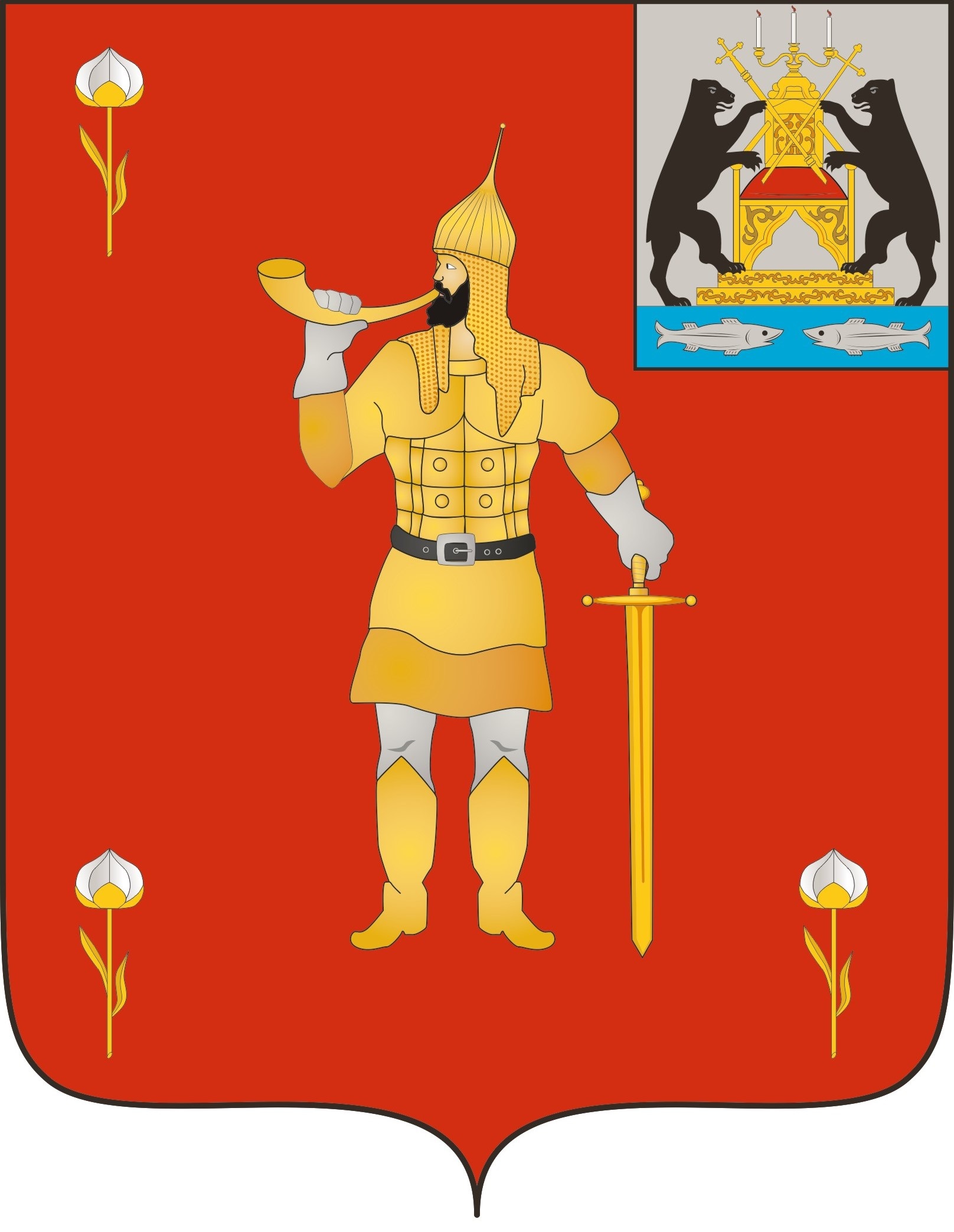 № 31  от 29.12.2023№ 31  от 29.12.2023муниципальная газетамуниципальная газетаУтвержденораспоряжением Администрации Волотовского муниципального округа от 19.12.2023      № 214-ргУТВЕРЖДЕНраспоряжением Администрации Волотовского муниципального округа от 19.12.2023 № 214-ргЛыжов А.И.Глава Волотовского муниципального округа, председатель организационного комитета;Пыталева В.И.Заместитель Главы Администрации муниципального района, заместитель председателя организационного комитета;Корныльева Н.АНачальник отдела социальной защиты Волотовского района управления по предоставлению социальных выплат ГОКУ «Центр по организации социального обслуживания и предоставления социальных выплат» (по согласованию);Члены оргкомитета:Члены оргкомитета:Жукова М.Ю. Главный служащий комитета по управлению социальным комплексом Администрации муниципального округа;Петрова Т.А.                    Председатель комитета по экономике и сельскому хозяйству Администрации муниципального округа;Орлова Л.А.Глава Волотовского территориального отдела (по согласованию);Петрова Л.М.Глава Славитинского территориального отдела (по согласованию);Матвеева И.Н.Нипарко О.А. Глава Ратицкого территориального отдела (по согласованию);Начальник отдела по молодежной политике Администрации муниципального округа;Федорова Д.Е.Директор областного автономного учреждения социального обслуживания «Волотовский комплексный центр социального обслуживания населения» (по согласованию);Малова Е.А.                         Главный редактор Волотовского подразделения областного автономного учреждения (ОГУ) «Агентство информационных коммуникаций» (по согласованию)Реквизиты муниципального нормативного правового акта (вид муниципального нормативного правового акта, наименование, даты принятия и вступления его в силу, номер, редакция)Заявитель проведения экспертизыИнформация о разработчике муниципального нормативного правового акта или об органе местного самоуправления (структурном подразделении Администрации Волотовского муниципального округа), в полномочия которого в настоящее время входит регулирование данной сферыИнформации о планируемых сроках проведения экспертизы, в том числе сроках проведения публичных консультаций (начало - окончание, месяц, год)1234Постановление Администрации Волотовского муниципального округа № 562 от 29.08.2023 «Об утверждении Порядка предоставления субсидии субъектам малого и среднего предпринимательства, осуществляющим деятельность в населенных пунктах с населением численностью менее 10000 человек, на возмещение части затрат на приобретение машин и оборудования (за исключением автотранспорта)» Организационный отдел Администрации Волотовского муниципального округаКомитет по экономике и сельскому хозяйству Администрации Волотовского муниципального округаАвгуст – сентябрь 2024 г.Постановление № 61 от 27.01.2023 «Об утверждении Порядка предоставления субсидии на организацию обеспечения твердым топливом (дровами) семей граждан, призванных на военную службу по мобилизации, граждан, заключивших контракт о добровольном содействии в выполнении задач, возложенных на Вооруженные Силы Российской Федерации, сотрудников, находящихся в служебной командировке в зоне действия специальной военной операции, проживающих в жилых помещениях с печным отоплением на территории Волотовского муниципального округа»Организационный отдел Администрации Волотовского муниципального округаКомитет по экономике и сельскому хозяйству Администрации Волотовского муниципального округаОктябрь – ноябрь 2024 г.№Наименование заказчикаИНН заказчикаАдрес местонахождения заказчикаПредмет проверкиФорма проведения проверки (выездная, документарная)Сроки поведения проверки1.Муниципальное бюджетное учреждение культуры «Волотовский
межпоселенческий социально-культурный комплекс5303003088175100, Новгородская область, Волотовский район, поселок Волот, ул. Комсомольская, д. 40Соблюдение требований законодательства Российской Федерации о контрактной системе в сфере закупок товаров, работ, услугвыезднаясентябрь 2024 года№Наименование заказчикаИНН заказчикаАдрес местонахождения заказчикаПредмет проверкиФорма проведения проверки (выездная, документарная)Сроки поведения проверки1.Муниципальное бюджетное учреждение культуры «Волотовский
межпоселенческий социально-культурный комплекс»5303003088175100, Новгородская область, Волотовский район, поселок Волот, ул. Комсомольская, д. 40Соблюдение требований законодательства Российской Федерации в сфере закупок товаров, работ, услуг отдельными видами юридических лицвыезднаяиюль 2024 годаViразмер субсидии, причитающийся организации на финансовое обеспечение (возмещение) затрат в связи с оказанием услуг по содержанию жилищного фонда, за квартал;Сoiбазовый размер субсидий, предоставляемый организациям за квартал;Кpкоэффициент приведения суммы базовых размеров субсидий, предоставляемых организациям, к сумме средств, предусмотренных в бюджете муниципального образования на предоставление субсидий на текущий финансовый год;Siрасчетный объем средств организации на финансовое обеспечение (возмещение) затрат в связи с оказанием услуг по содержанию жилищного фонда, рассчитанный  по форме согласно приложению № 2 к Порядку, за квартал;Поiразмер предельного уровня софинансирования объема расходных обязательств муниципального образования области, в целях софинансирования которых из областного бюджета предоставляется субсидия, указанный в пункте 12 Порядка.R¼ суммы средств, предусмотренная в бюджете муниципального образования на предоставление субсидий (в 4 квартале текущего года – весь остаток средств по предоставлению субсидии); Coiсумма базовых размеров субсидий, предоставляемых организациям за квартал.Приложение № 1 к Порядку предоставления и распределения  субсидий на финансовое обеспечение (возмещение) затрат в связи с оказанием услуг по  содержанию жилищного фондаПриложение № 1 к Порядку предоставления и распределения  субсидий на финансовое обеспечение (возмещение) затрат в связи с оказанием услуг по  содержанию жилищного фондаПриложение № 1 к Порядку предоставления и распределения  субсидий на финансовое обеспечение (возмещение) затрат в связи с оказанием услуг по  содержанию жилищного фондаПриложение № 1 к Порядку предоставления и распределения  субсидий на финансовое обеспечение (возмещение) затрат в связи с оказанием услуг по  содержанию жилищного фондаПриложение № 1 к Порядку предоставления и распределения  субсидий на финансовое обеспечение (возмещение) затрат в связи с оказанием услуг по  содержанию жилищного фондаПриложение № 1 к Порядку предоставления и распределения  субсидий на финансовое обеспечение (возмещение) затрат в связи с оказанием услуг по  содержанию жилищного фондаПриложение № 1 к Порядку предоставления и распределения  субсидий на финансовое обеспечение (возмещение) затрат в связи с оказанием услуг по  содержанию жилищного фондаПриложение № 1 к Порядку предоставления и распределения  субсидий на финансовое обеспечение (возмещение) затрат в связи с оказанием услуг по  содержанию жилищного фондаПриложение № 1 к Порядку предоставления и распределения  субсидий на финансовое обеспечение (возмещение) затрат в связи с оказанием услуг по  содержанию жилищного фондаПриложение № 1 к Порядку предоставления и распределения  субсидий на финансовое обеспечение (возмещение) затрат в связи с оказанием услуг по  содержанию жилищного фондаПриложение № 1 к Порядку предоставления и распределения  субсидий на финансовое обеспечение (возмещение) затрат в связи с оказанием услуг по  содержанию жилищного фондаПриложение № 1 к Порядку предоставления и распределения  субсидий на финансовое обеспечение (возмещение) затрат в связи с оказанием услуг по  содержанию жилищного фондаПриложение № 1 к Порядку предоставления и распределения  субсидий на финансовое обеспечение (возмещение) затрат в связи с оказанием услуг по  содержанию жилищного фондаПриложение № 1 к Порядку предоставления и распределения  субсидий на финансовое обеспечение (возмещение) затрат в связи с оказанием услуг по  содержанию жилищного фондаПриложение № 1 к Порядку предоставления и распределения  субсидий на финансовое обеспечение (возмещение) затрат в связи с оказанием услуг по  содержанию жилищного фондаПриложение № 1 к Порядку предоставления и распределения  субсидий на финансовое обеспечение (возмещение) затрат в связи с оказанием услуг по  содержанию жилищного фондаПриложение № 1 к Порядку предоставления и распределения  субсидий на финансовое обеспечение (возмещение) затрат в связи с оказанием услуг по  содержанию жилищного фондаПриложение № 1 к Порядку предоставления и распределения  субсидий на финансовое обеспечение (возмещение) затрат в связи с оказанием услуг по  содержанию жилищного фондаАдминистрация Волотовского муниципального округа отАдминистрация Волотовского муниципального округа отАдминистрация Волотовского муниципального округа отАдминистрация Волотовского муниципального округа отАдминистрация Волотовского муниципального округа от(полное наименование заявителя)(полное наименование заявителя)(полное наименование заявителя)(полное наименование заявителя)ЗАЯВЛЕНИЕЗАЯВЛЕНИЕЗАЯВЛЕНИЕЗАЯВЛЕНИЕЗАЯВЛЕНИЕЗАЯВЛЕНИЕЗАЯВЛЕНИЕЗАЯВЛЕНИЕЗАЯВЛЕНИЕЗАЯВЛЕНИЕ(наименование организации)(наименование организации)(наименование организации)(наименование организации)(наименование организации)(наименование организации)(наименование организации)(наименование организации)(наименование организации)(наименование организации)просит предоставить субсидию на финансовое обеспечение (возмещение) затрат в связи с оказанием услуг по содержанию жилищного фонда в многоквартирных домах, включенных в Перечень многоквартирных домов в отношении которых собственниками помещений в многоквартирном доме не выбран способ управления по состоянию на 01.07.2023, в сумме  __________________(прописью сумма за квартал (рублей)). просит предоставить субсидию на финансовое обеспечение (возмещение) затрат в связи с оказанием услуг по содержанию жилищного фонда в многоквартирных домах, включенных в Перечень многоквартирных домов в отношении которых собственниками помещений в многоквартирном доме не выбран способ управления по состоянию на 01.07.2023, в сумме  __________________(прописью сумма за квартал (рублей)). просит предоставить субсидию на финансовое обеспечение (возмещение) затрат в связи с оказанием услуг по содержанию жилищного фонда в многоквартирных домах, включенных в Перечень многоквартирных домов в отношении которых собственниками помещений в многоквартирном доме не выбран способ управления по состоянию на 01.07.2023, в сумме  __________________(прописью сумма за квартал (рублей)). просит предоставить субсидию на финансовое обеспечение (возмещение) затрат в связи с оказанием услуг по содержанию жилищного фонда в многоквартирных домах, включенных в Перечень многоквартирных домов в отношении которых собственниками помещений в многоквартирном доме не выбран способ управления по состоянию на 01.07.2023, в сумме  __________________(прописью сумма за квартал (рублей)). просит предоставить субсидию на финансовое обеспечение (возмещение) затрат в связи с оказанием услуг по содержанию жилищного фонда в многоквартирных домах, включенных в Перечень многоквартирных домов в отношении которых собственниками помещений в многоквартирном доме не выбран способ управления по состоянию на 01.07.2023, в сумме  __________________(прописью сумма за квартал (рублей)). просит предоставить субсидию на финансовое обеспечение (возмещение) затрат в связи с оказанием услуг по содержанию жилищного фонда в многоквартирных домах, включенных в Перечень многоквартирных домов в отношении которых собственниками помещений в многоквартирном доме не выбран способ управления по состоянию на 01.07.2023, в сумме  __________________(прописью сумма за квартал (рублей)). просит предоставить субсидию на финансовое обеспечение (возмещение) затрат в связи с оказанием услуг по содержанию жилищного фонда в многоквартирных домах, включенных в Перечень многоквартирных домов в отношении которых собственниками помещений в многоквартирном доме не выбран способ управления по состоянию на 01.07.2023, в сумме  __________________(прописью сумма за квартал (рублей)). просит предоставить субсидию на финансовое обеспечение (возмещение) затрат в связи с оказанием услуг по содержанию жилищного фонда в многоквартирных домах, включенных в Перечень многоквартирных домов в отношении которых собственниками помещений в многоквартирном доме не выбран способ управления по состоянию на 01.07.2023, в сумме  __________________(прописью сумма за квартал (рублей)). просит предоставить субсидию на финансовое обеспечение (возмещение) затрат в связи с оказанием услуг по содержанию жилищного фонда в многоквартирных домах, включенных в Перечень многоквартирных домов в отношении которых собственниками помещений в многоквартирном доме не выбран способ управления по состоянию на 01.07.2023, в сумме  __________________(прописью сумма за квартал (рублей)). просит предоставить субсидию на финансовое обеспечение (возмещение) затрат в связи с оказанием услуг по содержанию жилищного фонда в многоквартирных домах, включенных в Перечень многоквартирных домов в отношении которых собственниками помещений в многоквартирном доме не выбран способ управления по состоянию на 01.07.2023, в сумме  __________________(прописью сумма за квартал (рублей)). (ответственный сотрудник, контактные данные)(ответственный сотрудник, контактные данные)(ответственный сотрудник, контактные данные)(ответственный сотрудник, контактные данные)(ответственный сотрудник, контактные данные)(ответственный сотрудник, контактные данные)(ответственный сотрудник, контактные данные)(ответственный сотрудник, контактные данные)(ответственный сотрудник, контактные данные)(ответственный сотрудник, контактные данные)Перечень прилагаемых документов:Перечень прилагаемых документов:Перечень прилагаемых документов:Перечень прилагаемых документов:Перечень прилагаемых документов:Перечень прилагаемых документов:Перечень прилагаемых документов:Перечень прилагаемых документов:Перечень прилагаемых документов:Перечень прилагаемых документов:С условиями предоставления субсидии ознакомлен и согласен.С условиями предоставления субсидии ознакомлен и согласен.С условиями предоставления субсидии ознакомлен и согласен.С условиями предоставления субсидии ознакомлен и согласен.С условиями предоставления субсидии ознакомлен и согласен.С условиями предоставления субсидии ознакомлен и согласен.С условиями предоставления субсидии ознакомлен и согласен.С условиями предоставления субсидии ознакомлен и согласен.С условиями предоставления субсидии ознакомлен и согласен.С условиями предоставления субсидии ознакомлен и согласен.Достоверность представленной информации гарантирую.Достоверность представленной информации гарантирую.Достоверность представленной информации гарантирую.Достоверность представленной информации гарантирую.Достоверность представленной информации гарантирую.Достоверность представленной информации гарантирую.Достоверность представленной информации гарантирую.Достоверность представленной информации гарантирую.Достоверность представленной информации гарантирую.Достоверность представленной информации гарантирую.Руководитель организацииРуководитель организацииИ.О. ФамилияИ.О. ФамилияМПМП(подпись)(подпись)(подпись)Приложение № 2 к Порядку предоставления и распределения субсидий на финансовое обеспечение (возмещение) затрат в связи с оказанием услуг по содержанию жилищного фонда
Приложение № 2 к Порядку предоставления и распределения субсидий на финансовое обеспечение (возмещение) затрат в связи с оказанием услуг по содержанию жилищного фонда
Приложение № 2 к Порядку предоставления и распределения субсидий на финансовое обеспечение (возмещение) затрат в связи с оказанием услуг по содержанию жилищного фонда
Приложение № 2 к Порядку предоставления и распределения субсидий на финансовое обеспечение (возмещение) затрат в связи с оказанием услуг по содержанию жилищного фонда
Приложение № 2 к Порядку предоставления и распределения субсидий на финансовое обеспечение (возмещение) затрат в связи с оказанием услуг по содержанию жилищного фонда
Приложение № 2 к Порядку предоставления и распределения субсидий на финансовое обеспечение (возмещение) затрат в связи с оказанием услуг по содержанию жилищного фонда
Приложение № 2 Приложение № 2 Адрес МКДРеквизиты договора по управлению многоквартирным домомОбщая площадь жилых и нежилых помещений,кв. мОбщая площадь жилых и нежилых помещений,кв. мРазмер платы за содержание жилого и нежилого помещения,руб./кв. м в месяцПлановые начисления(гр. 3 x гр.4 х 3), за квартал*, руб.Фактически собрано средств за квартал*,руб.Уровень собираемости платежей за квартал* (гр. 6/ гр.5х100), %,Размер возмещения затрат(гр. 5 - гр.6),руб., SiРазмер субсидии(Si х Поi),руб.Размер субсидии(Si х Поi),руб.12344567889Итого:Руководитель организацииИ.О. ФамилияМП(подпись)Приложение № 3 к Порядку предоставления и распределения 
субсидий на финансовое обеспечение (возмещение) затрат в связи с оказанием услуг по содержанию жилищного фондаАдрес МКДАдрес МКДОбщая площадь жилых и нежилых помещений,кв. мРазмер платы за содержание жилого и нежилого помещения,руб./кв. м в месяцПлановые начисления(гр. 3 x гр.4 х 3), за предыдущий квартал, руб.Плановые начисления(гр. 3 x гр.4 х 3), за предыдущий квартал, руб.Плановые начисления(гр. 3 x гр.4 х 3), за предыдущий квартал, руб.Фактически собрано средств за предыдущий квартал,руб.Задолженность(гр. 5 - гр.6), за предыдущий квартал, руб. Сумма направленных заявлений, судебных исков на взыскание задолженности, руб.Сумма направленных заявлений, судебных исков на взыскание задолженности, руб.Сумма направленных заявлений, судебных исков на взыскание задолженности, руб.Количество направленных заявлений, судебных исков на взыскание задолженностиКоличество направленных заявлений, судебных исков на взыскание задолженности11345556788899Итого:Итого:Руководитель организацииРуководитель организацииРуководитель организацииРуководитель организацииИ.О. ФамилияИ.О. ФамилияМП(подпись)(подпись)(подпись)(подпись)№ п/пЦели, задачи муниципальной программы, наименование и единица измерения целевого показателяЗначение целевого показателя по годамЗначение целевого показателя по годамЗначение целевого показателя по годамЗначение целевого показателя по годамЗначение целевого показателя по годамЗначение целевого показателя по годам№ п/пЦели, задачи муниципальной программы, наименование и единица измерения целевого показателя202120222023202420252026123456781Цель 1. Эффективное владение, пользование и распоряжение муниципальным имуществом и земельными участками, находящимися в муниципальной собственности, в границах Волотовского муниципального округаЦель 1. Эффективное владение, пользование и распоряжение муниципальным имуществом и земельными участками, находящимися в муниципальной собственности, в границах Волотовского муниципального округаЦель 1. Эффективное владение, пользование и распоряжение муниципальным имуществом и земельными участками, находящимися в муниципальной собственности, в границах Волотовского муниципального округаЦель 1. Эффективное владение, пользование и распоряжение муниципальным имуществом и земельными участками, находящимися в муниципальной собственности, в границах Волотовского муниципального округаЦель 1. Эффективное владение, пользование и распоряжение муниципальным имуществом и земельными участками, находящимися в муниципальной собственности, в границах Волотовского муниципального округаЦель 1. Эффективное владение, пользование и распоряжение муниципальным имуществом и земельными участками, находящимися в муниципальной собственности, в границах Волотовского муниципального округаЦель 1. Эффективное владение, пользование и распоряжение муниципальным имуществом и земельными участками, находящимися в муниципальной собственности, в границах Волотовского муниципального округа1.1Задача 1. Эффективное владение, пользование и распоряжение муниципальным имуществомЗадача 1. Эффективное владение, пользование и распоряжение муниципальным имуществомЗадача 1. Эффективное владение, пользование и распоряжение муниципальным имуществомЗадача 1. Эффективное владение, пользование и распоряжение муниципальным имуществомЗадача 1. Эффективное владение, пользование и распоряжение муниципальным имуществомЗадача 1. Эффективное владение, пользование и распоряжение муниципальным имуществомЗадача 1. Эффективное владение, пользование и распоряжение муниципальным имуществом1.1.1Доходы от сдачи в аренду муниципального имущества (тыс. руб.)140,0108,0243,0250,0250,0250,01.1.2. Доходы от продажи муниципального имущества (тыс. руб.)303,1196,0243,0100,0100,0100,01.2.Задача 2. Формирование муниципальной собственностиЗадача 2. Формирование муниципальной собственностиЗадача 2. Формирование муниципальной собственностиЗадача 2. Формирование муниципальной собственностиЗадача 2. Формирование муниципальной собственностиЗадача 2. Формирование муниципальной собственностиЗадача 2. Формирование муниципальной собственности1.2.1.Постановка на учет бесхозяйных объектов (ед.)2582221.2.2.  еРегистрация права собственности на муниципальное имущество (ед.)510205551.3.Задача 3. Эффективное управление и распоряжение земельными участками, находящимися в муниципальной собственности, и земельными участками, государственная собственность на которые не разграничена в границах Волотовского муниципального округа.Задача 3. Эффективное управление и распоряжение земельными участками, находящимися в муниципальной собственности, и земельными участками, государственная собственность на которые не разграничена в границах Волотовского муниципального округа.Задача 3. Эффективное управление и распоряжение земельными участками, находящимися в муниципальной собственности, и земельными участками, государственная собственность на которые не разграничена в границах Волотовского муниципального округа.Задача 3. Эффективное управление и распоряжение земельными участками, находящимися в муниципальной собственности, и земельными участками, государственная собственность на которые не разграничена в границах Волотовского муниципального округа.Задача 3. Эффективное управление и распоряжение земельными участками, находящимися в муниципальной собственности, и земельными участками, государственная собственность на которые не разграничена в границах Волотовского муниципального округа.Задача 3. Эффективное управление и распоряжение земельными участками, находящимися в муниципальной собственности, и земельными участками, государственная собственность на которые не разграничена в границах Волотовского муниципального округа.Задача 3. Эффективное управление и распоряжение земельными участками, находящимися в муниципальной собственности, и земельными участками, государственная собственность на которые не разграничена в границах Волотовского муниципального округа.1.3.1.Доходы от сдачи в аренду земельных участков (тыс. руб.)848,9736,5629,9810,0810,0810,01.3.2.Доходы от продажи земельных участков (тыс. руб.)1821,61003,1592,8300,0300,0300,01.3.3.Регистрация права муниципальной собственности на земельные участки (ед.)91133222»ГодИсточник финансированияИсточник финансированияИсточник финансированияИсточник финансированияИсточник финансированияГодОбластной бюджетФедеральный бюджетМестные бюджетыВнебюджетные источникиВсего1234562021--794,88251-794,882512022--527,62090-527,62090202341,48468176,85572667,05190-885,392302024--168,90000168,900002025--83,10000-83,100002026--335,00000-335,00000ВСЕГО41,48468176,855722576,555312794,89571»№п/пНаименование мероприятияИсполнительИсполнительСрок реа-ли-зацииЦелевой показатель (№ целевого показателя из паспорта муниципальной программы)Целевой показатель (№ целевого показателя из паспорта муниципальной программы)Источник финансированияОбъем финансирования по годам (тыс. руб.)Объем финансирования по годам (тыс. руб.)Объем финансирования по годам (тыс. руб.)Объем финансирования по годам (тыс. руб.)Объем финансирования по годам (тыс. руб.)Объем финансирования по годам (тыс. руб.)Объем финансирования по годам (тыс. руб.)Объем финансирования по годам (тыс. руб.)№п/пНаименование мероприятияИсполнительИсполнительСрок реа-ли-зацииЦелевой показатель (№ целевого показателя из паспорта муниципальной программы)Целевой показатель (№ целевого показателя из паспорта муниципальной программы)Источник финансирования202120222023202420242025202520261233455678910101111121. Эффективное владение, пользование и распоряжение муниципальным имуществом, находящимся в муниципальной собственности Волотовского муниципального округаЭффективное владение, пользование и распоряжение муниципальным имуществом, находящимся в муниципальной собственности Волотовского муниципального округаЭффективное владение, пользование и распоряжение муниципальным имуществом, находящимся в муниципальной собственности Волотовского муниципального округаЭффективное владение, пользование и распоряжение муниципальным имуществом, находящимся в муниципальной собственности Волотовского муниципального округаЭффективное владение, пользование и распоряжение муниципальным имуществом, находящимся в муниципальной собственности Волотовского муниципального округаЭффективное владение, пользование и распоряжение муниципальным имуществом, находящимся в муниципальной собственности Волотовского муниципального округаЭффективное владение, пользование и распоряжение муниципальным имуществом, находящимся в муниципальной собственности Волотовского муниципального округаЭффективное владение, пользование и распоряжение муниципальным имуществом, находящимся в муниципальной собственности Волотовского муниципального округаЭффективное владение, пользование и распоряжение муниципальным имуществом, находящимся в муниципальной собственности Волотовского муниципального округаЭффективное владение, пользование и распоряжение муниципальным имуществом, находящимся в муниципальной собственности Волотовского муниципального округаЭффективное владение, пользование и распоряжение муниципальным имуществом, находящимся в муниципальной собственности Волотовского муниципального округаЭффективное владение, пользование и распоряжение муниципальным имуществом, находящимся в муниципальной собственности Волотовского муниципального округаЭффективное владение, пользование и распоряжение муниципальным имуществом, находящимся в муниципальной собственности Волотовского муниципального округаЭффективное владение, пользование и распоряжение муниципальным имуществом, находящимся в муниципальной собственности Волотовского муниципального округаЭффективное владение, пользование и распоряжение муниципальным имуществом, находящимся в муниципальной собственности Волотовского муниципального округа1.1Проведение технической паспортизации объектов недвижимостиПроведение технической паспортизации объектов недвижимостикомитет. - .1.1.11.1.2.Местный бюджетМестный бюджет34,6500014,8500049,8200049,8200030,0000030,0000020,0000030,000001.2Подготовка актов обследования объектов недвижимостиПодготовка актов обследования объектов недвижимостикомитет. - .Местный бюджетМестный бюджет8,500003,000008,400008,400000,000000,000000,000005,00 0001.3Подготовка проектов организации работ по сносу Подготовка результатов и материалов обследованияПодготовка проектов организации работ по сносу Подготовка результатов и материалов обследованиякомитет. - .Местный бюджетМестный бюджет25,000000,000000,000000,000000,000000,000000,000000,000001.4Определение рыночной стоимости муниципального имуществаОпределение рыночной стоимости муниципального имуществакомитет. - .1.1.1.1.2.1.Местный бюджетМестный бюджет23,8300054,8330012,0000012,0000020,0000020,000005,0000030,000001.5Техническое обслуживание газораспределительных сетейТехническое обслуживание газораспределительных сетейкомитет. - .1.1.1.1.3.1Местный бюджетМестный бюджет116,71630207,12000264,19230264,192300,000000,000000,00000200,000001.6Установление и внесение в ЕГРН охранных зонУстановление и внесение в ЕГРН охранных зонкомитет. - .Местный бюджетМестный бюджет0,000000,000000,000000,000000,000000,000000,000000,000001.7Обеспечение уплаты взносов за содержание и ремонт жилых помещений, находящихся в муниципальной собственности и коммунальные услуги за помещения, находящихся в муниципальной собственностиОбеспечение уплаты взносов за содержание и ремонт жилых помещений, находящихся в муниципальной собственности и коммунальные услуги за помещения, находящихся в муниципальной собственностикомитет. - .1.1.1.1.4.1Местный бюджетМестный бюджет38,4060119,180900,000000,000000,000000,000000,0000015,000001.8.Оплата налога на добавленную стоимость с реализации муниципального имущества казныОплата налога на добавленную стоимость с реализации муниципального имущества казныкомитет. - .Местный бюджетМестный бюджет48,1950032,6670040,5000040,500000,000000,000000,000000,000001.9Оплата задолженности по наследуемому имуществуОплата задолженности по наследуемому имуществукомитет. - .Местный бюджетМестный бюджет87,592000,000000,000000,000000,000000,000000,000000,000001.10Оплата расходов по уплате государственной пошлины по решению судаОплата расходов по уплате государственной пошлины по решению судакомитет. - .Местный бюджетМестный бюджет7,995440,000000,000000,000000,000000,000000,000000,000002.Формирование муниципальной собственностиФормирование муниципальной собственностиФормирование муниципальной собственностиФормирование муниципальной собственностиФормирование муниципальной собственностиФормирование муниципальной собственностиФормирование муниципальной собственностиФормирование муниципальной собственностиФормирование муниципальной собственностиФормирование муниципальной собственностиФормирование муниципальной собственностиФормирование муниципальной собственностиФормирование муниципальной собственностиФормирование муниципальной собственностиФормирование муниципальной собственности2.1.Проведение технической паспортизации объектов недвижимости, подготовка технических планов объектов недвижимостикомитеткомитет. - .1.2.1.1.2.2.1.2.1.1.2.2.Местный бюджет9,9000019,8000044,8380044,8380018,9000018,900008,1000015,000003Эффективное управление и распоряжение земельными участками, находящимися в муниципальной собственности, и земельными участками, государственная собственность на которые не разграничена в границах Волотовского муниципального округаЭффективное управление и распоряжение земельными участками, находящимися в муниципальной собственности, и земельными участками, государственная собственность на которые не разграничена в границах Волотовского муниципального округаЭффективное управление и распоряжение земельными участками, находящимися в муниципальной собственности, и земельными участками, государственная собственность на которые не разграничена в границах Волотовского муниципального округаЭффективное управление и распоряжение земельными участками, находящимися в муниципальной собственности, и земельными участками, государственная собственность на которые не разграничена в границах Волотовского муниципального округаЭффективное управление и распоряжение земельными участками, находящимися в муниципальной собственности, и земельными участками, государственная собственность на которые не разграничена в границах Волотовского муниципального округаЭффективное управление и распоряжение земельными участками, находящимися в муниципальной собственности, и земельными участками, государственная собственность на которые не разграничена в границах Волотовского муниципального округаЭффективное управление и распоряжение земельными участками, находящимися в муниципальной собственности, и земельными участками, государственная собственность на которые не разграничена в границах Волотовского муниципального округаЭффективное управление и распоряжение земельными участками, находящимися в муниципальной собственности, и земельными участками, государственная собственность на которые не разграничена в границах Волотовского муниципального округаЭффективное управление и распоряжение земельными участками, находящимися в муниципальной собственности, и земельными участками, государственная собственность на которые не разграничена в границах Волотовского муниципального округаЭффективное управление и распоряжение земельными участками, находящимися в муниципальной собственности, и земельными участками, государственная собственность на которые не разграничена в границах Волотовского муниципального округаЭффективное управление и распоряжение земельными участками, находящимися в муниципальной собственности, и земельными участками, государственная собственность на которые не разграничена в границах Волотовского муниципального округаЭффективное управление и распоряжение земельными участками, находящимися в муниципальной собственности, и земельными участками, государственная собственность на которые не разграничена в границах Волотовского муниципального округаЭффективное управление и распоряжение земельными участками, находящимися в муниципальной собственности, и земельными участками, государственная собственность на которые не разграничена в границах Волотовского муниципального округаЭффективное управление и распоряжение земельными участками, находящимися в муниципальной собственности, и земельными участками, государственная собственность на которые не разграничена в границах Волотовского муниципального округаЭффективное управление и распоряжение земельными участками, находящимися в муниципальной собственности, и земельными участками, государственная собственность на которые не разграничена в границах Волотовского муниципального округа3.1Проведение кадастровых работ по формированию земельных участковкомитеткомитет. - .1.3.1.1.3.2.1.3.3.1.3.1.1.3.2.1.3.3.Местный бюджет275,19776142,17000223,81000223,8100080,0000080,0000040,0000020,000003.2 Определение рыночной стоимости земельных участковкомитеткомитет. - .1.3.1.1.3.2.1.3.1.1.3.2.Местный бюджет31,0000034,0000012,0000012,0000020,0000020,0000010,0000020,000003.3Подготовка отчета о проведении инженерно-геологических изысканий согласно техническому заданиюкомитеткомитет. - .Местный бюджет40,000000,000000,000000,000000,000000,000000,000000,000003.4Топографическая съемка земельного участкакомитеткомитет. - .Местный бюджет47,900000,000000,000000,000000,000000,000000,000000,000003.5Подготовка проекта межевания земельного участка из земель сельскохозяйственного назначения, и проведение кадастровых работкомитеткомитет. - .Федеральный бюджет0,000000,00000176,85572176,855720,000000,000000,000000,000003.5Подготовка проекта межевания земельного участка из земель сельскохозяйственного назначения, и проведение кадастровых работкомитеткомитет. - .Областной бюджет 0,000000,0000041,4846841,484680,000000,000000,000000,000003.5Подготовка проекта межевания земельного участка из земель сельскохозяйственного назначения, и проведение кадастровых работкомитеткомитет. - .Местный бюджет0,000000,0000011,4916011,491600,000000,000000,000000,00000»№п/пЦели, задачи муниципальной программы, наименование и единица измерения целевого показателяЗначение целевого показателя по годамЗначение целевого показателя по годамЗначение целевого показателя по годамЗначение целевого показателя по годамЗначение целевого показателя по годамЗначение целевого показателя по годамЗначение целевого показателя по годамЗначение целевого показателя по годамЗначение целевого показателя по годамЗначение целевого показателя по годамЗначение целевого показателя по годам№п/пЦели, задачи муниципальной программы, наименование и единица измерения целевого показателя202120222022202320232024202420252025202620261233 4 4556677881.Цель программы: развитие системы обеспечения прав потребителей в Волотовском муниципальном округе, направленной на минимизацию рисков нарушения законных прав и интересов потребителей и обеспечение необходимых условий для их эффективной защиты.Цель программы: развитие системы обеспечения прав потребителей в Волотовском муниципальном округе, направленной на минимизацию рисков нарушения законных прав и интересов потребителей и обеспечение необходимых условий для их эффективной защиты.Цель программы: развитие системы обеспечения прав потребителей в Волотовском муниципальном округе, направленной на минимизацию рисков нарушения законных прав и интересов потребителей и обеспечение необходимых условий для их эффективной защиты.Цель программы: развитие системы обеспечения прав потребителей в Волотовском муниципальном округе, направленной на минимизацию рисков нарушения законных прав и интересов потребителей и обеспечение необходимых условий для их эффективной защиты.Цель программы: развитие системы обеспечения прав потребителей в Волотовском муниципальном округе, направленной на минимизацию рисков нарушения законных прав и интересов потребителей и обеспечение необходимых условий для их эффективной защиты.Цель программы: развитие системы обеспечения прав потребителей в Волотовском муниципальном округе, направленной на минимизацию рисков нарушения законных прав и интересов потребителей и обеспечение необходимых условий для их эффективной защиты.Цель программы: развитие системы обеспечения прав потребителей в Волотовском муниципальном округе, направленной на минимизацию рисков нарушения законных прав и интересов потребителей и обеспечение необходимых условий для их эффективной защиты.Цель программы: развитие системы обеспечения прав потребителей в Волотовском муниципальном округе, направленной на минимизацию рисков нарушения законных прав и интересов потребителей и обеспечение необходимых условий для их эффективной защиты.Цель программы: развитие системы обеспечения прав потребителей в Волотовском муниципальном округе, направленной на минимизацию рисков нарушения законных прав и интересов потребителей и обеспечение необходимых условий для их эффективной защиты.Цель программы: развитие системы обеспечения прав потребителей в Волотовском муниципальном округе, направленной на минимизацию рисков нарушения законных прав и интересов потребителей и обеспечение необходимых условий для их эффективной защиты.Цель программы: развитие системы обеспечения прав потребителей в Волотовском муниципальном округе, направленной на минимизацию рисков нарушения законных прав и интересов потребителей и обеспечение необходимых условий для их эффективной защиты.Цель программы: развитие системы обеспечения прав потребителей в Волотовском муниципальном округе, направленной на минимизацию рисков нарушения законных прав и интересов потребителей и обеспечение необходимых условий для их эффективной защиты.1.1.Задача: повышение уровня правовой и финансовой грамотности, формирование у населения навыков рационального потребительского поведенияЗадача: повышение уровня правовой и финансовой грамотности, формирование у населения навыков рационального потребительского поведенияЗадача: повышение уровня правовой и финансовой грамотности, формирование у населения навыков рационального потребительского поведенияЗадача: повышение уровня правовой и финансовой грамотности, формирование у населения навыков рационального потребительского поведенияЗадача: повышение уровня правовой и финансовой грамотности, формирование у населения навыков рационального потребительского поведенияЗадача: повышение уровня правовой и финансовой грамотности, формирование у населения навыков рационального потребительского поведенияЗадача: повышение уровня правовой и финансовой грамотности, формирование у населения навыков рационального потребительского поведенияЗадача: повышение уровня правовой и финансовой грамотности, формирование у населения навыков рационального потребительского поведенияЗадача: повышение уровня правовой и финансовой грамотности, формирование у населения навыков рационального потребительского поведенияЗадача: повышение уровня правовой и финансовой грамотности, формирование у населения навыков рационального потребительского поведенияЗадача: повышение уровня правовой и финансовой грамотности, формирование у населения навыков рационального потребительского поведенияЗадача: повышение уровня правовой и финансовой грамотности, формирование у населения навыков рационального потребительского поведения1.1.1Количество консультаций в области защиты прав потребителей на 
10 тыс. населения Волотовского муниципального округа (ед.)8989909090909191919195951.1.2Количество разработанных информационных материалов (буклетов, памяток, брошюр, плакатов), направленных на повышение потребительской грамотности, на 10 тыс. населения Волотовского муниципального округа (ед.)3333333333331.1.3Количество публикаций, информаций и других материалов, опубликованных в средствах массовой информации или размещенных в информационно-телекоммуникационной сети «Интернет», направленных на повышение потребительской грамотности, (ед.)4455555555551.1.4Количество граждан (потребителей, хозяйствующих субъектов), принявших участие в мероприятиях, направленных на правовое просвещение в области защиты прав потребителей, на 10 тыс. населения Волотовского муниципального округа (чел.)5555606060606565656570701.1.5Количество документов, подготовленных для потребителей (претензии в хозяйствующие субъекты, заявления и обращения в различные организации), на 10 тыс. населения Волотовского муниципального округа (чел.)5555552222221.1.6Количество проведенных мероприятий по защите прав потребителей, на 10 тыс. населения Волотовского муниципального округа (ед.)2222222222221.2Задача: Систематическая оценка состояния потребительского рынка и системы защиты прав потребителейЗадача: Систематическая оценка состояния потребительского рынка и системы защиты прав потребителейЗадача: Систематическая оценка состояния потребительского рынка и системы защиты прав потребителейЗадача: Систематическая оценка состояния потребительского рынка и системы защиты прав потребителейЗадача: Систематическая оценка состояния потребительского рынка и системы защиты прав потребителейЗадача: Систематическая оценка состояния потребительского рынка и системы защиты прав потребителейЗадача: Систематическая оценка состояния потребительского рынка и системы защиты прав потребителейЗадача: Систематическая оценка состояния потребительского рынка и системы защиты прав потребителейЗадача: Систематическая оценка состояния потребительского рынка и системы защиты прав потребителейЗадача: Систематическая оценка состояния потребительского рынка и системы защиты прав потребителейЗадача: Систематическая оценка состояния потребительского рынка и системы защиты прав потребителейЗадача: Систематическая оценка состояния потребительского рынка и системы защиты прав потребителей1.2.1Доля населения, участвующая в проведении социологических исследований в сфере потребительского рынка и по вопросам защиты прав потребителей, %0,50,50,50,50,50,50,50,50,50,50,51.2.2Количество рассмотренных обращений граждан, ед.4550505050555560606060№п/пВид деятельностиКоличество рассмотренных обращений, ед.Количество рассмотренных обращений, ед.Удельный вес в общем объеме обращений, %Удельный вес в общем объеме обращений, %№п/пВид деятельности2018 год2019 год2018год2019 год1.Сфера розничной торговли03031.из них продовольственными товарами00002.Сфера услуг2.общественное питание00002.бытовое обслуживание населения20302.техническое обслуживание и ремонт автотранспортных средств00002.туристские услуги30502.транспортные услуги06062.услуги связи10103.Банковская деятельность00004.Микрофинансовая деятельность00005.Жилищно-коммунальные услуги384161456.Медицинские услуги38597.Образовательные услуги23338.Прочие виды деятельности13292132№п/пНаименование мероприятияНаименование мероприятияИсполнительСрок реализацииЦелевой показатель (номер целевого показателя из паспорта муниципальной программы)Источник финансированияОбъем финансирования по годам (тыс. рублей)Объем финансирования по годам (тыс. рублей)Объем финансирования по годам (тыс. рублей)Объем финансирования по годам (тыс. рублей)Объем финансирования по годам (тыс. рублей)Объем финансирования по годам (тыс. рублей)Объем финансирования по годам (тыс. рублей)Объем финансирования по годам (тыс. рублей)№п/пНаименование мероприятияНаименование мероприятияИсполнительСрок реализацииЦелевой показатель (номер целевого показателя из паспорта муниципальной программы)Источник финансирования20212022202320242024202520252026122345678910111111121. Задача: Повышение уровня правовой и финансовой грамотности, формирование у населения навыков рационального потребительского поведения1. Задача: Повышение уровня правовой и финансовой грамотности, формирование у населения навыков рационального потребительского поведения1. Задача: Повышение уровня правовой и финансовой грамотности, формирование у населения навыков рационального потребительского поведения1. Задача: Повышение уровня правовой и финансовой грамотности, формирование у населения навыков рационального потребительского поведения1. Задача: Повышение уровня правовой и финансовой грамотности, формирование у населения навыков рационального потребительского поведения1. Задача: Повышение уровня правовой и финансовой грамотности, формирование у населения навыков рационального потребительского поведения1. Задача: Повышение уровня правовой и финансовой грамотности, формирование у населения навыков рационального потребительского поведения1. Задача: Повышение уровня правовой и финансовой грамотности, формирование у населения навыков рационального потребительского поведения1. Задача: Повышение уровня правовой и финансовой грамотности, формирование у населения навыков рационального потребительского поведения1. Задача: Повышение уровня правовой и финансовой грамотности, формирование у населения навыков рационального потребительского поведения1. Задача: Повышение уровня правовой и финансовой грамотности, формирование у населения навыков рационального потребительского поведения1. Задача: Повышение уровня правовой и финансовой грамотности, формирование у населения навыков рационального потребительского поведения1. Задача: Повышение уровня правовой и финансовой грамотности, формирование у населения навыков рационального потребительского поведения1. Задача: Повышение уровня правовой и финансовой грамотности, формирование у населения навыков рационального потребительского поведения1. Задача: Повышение уровня правовой и финансовой грамотности, формирование у населения навыков рационального потребительского поведения1.1.Организация проведения «круглых столов», семинаров и других мероприятий, направленных на просвещение и защиту прав потребителей  Организация проведения «круглых столов», семинаров и других мероприятий, направленных на просвещение и защиту прав потребителей  комитет2021-2026 (не реже                        1 раза в год)1.1.11.1.41.1.6---------1.2.Привлечение образовательных организаций к участию в мероприятиях, направленных на пропаганду   основ защиты прав потребителей и навыков рационального потребительского поведения посредством проведения викторин, игр, семинаров, лекций, факультативных занятий по правовой грамотности в области защиты прав потребителейПривлечение образовательных организаций к участию в мероприятиях, направленных на пропаганду   основ защиты прав потребителей и навыков рационального потребительского поведения посредством проведения викторин, игр, семинаров, лекций, факультативных занятий по правовой грамотности в области защиты прав потребителейкомитет по управлению социальным комплексом2021-2026(не реже                     1 раза в год)1.1.11.1.41.1.6---------1.3.Создание и наполнение (размещение информаций о работе «горячих линий», о правах потребителей, типичных нарушениях 
их прав на потребительском рынке, брошюр, плакатов, пособий) специального раздела «Защита прав потребителей» на официальном сайте Администрации Волотовского муниципального округа в информационно-телекоммуникационной сети «Интернет» Создание и наполнение (размещение информаций о работе «горячих линий», о правах потребителей, типичных нарушениях 
их прав на потребительском рынке, брошюр, плакатов, пособий) специального раздела «Защита прав потребителей» на официальном сайте Администрации Волотовского муниципального округа в информационно-телекоммуникационной сети «Интернет» Комитет;территориальные отделы муниципального округа2021-2026постоянно1.1.11.1.3---------1.4.Оказание содействия в установке информационных терминалов по вопросам защиты прав потребителей для населения (в том числе в помещениях органов местного самоуправления, в торговых объектах, на объектах транспортной инфраструктуры, в многофункциональном центре предоставления государственных и муниципальных услуг)Оказание содействия в установке информационных терминалов по вопросам защиты прав потребителей для населения (в том числе в помещениях органов местного самоуправления, в торговых объектах, на объектах транспортной инфраструктуры, в многофункциональном центре предоставления государственных и муниципальных услуг)комитет2021-2026(по мере поступления обращений)1.1.1---------2. Задача: Систематическая оценка состояния потребительского рынка и системы защиты прав потребителей2. Задача: Систематическая оценка состояния потребительского рынка и системы защиты прав потребителей2. Задача: Систематическая оценка состояния потребительского рынка и системы защиты прав потребителей2. Задача: Систематическая оценка состояния потребительского рынка и системы защиты прав потребителей2. Задача: Систематическая оценка состояния потребительского рынка и системы защиты прав потребителей2. Задача: Систематическая оценка состояния потребительского рынка и системы защиты прав потребителей2. Задача: Систематическая оценка состояния потребительского рынка и системы защиты прав потребителей2. Задача: Систематическая оценка состояния потребительского рынка и системы защиты прав потребителей2. Задача: Систематическая оценка состояния потребительского рынка и системы защиты прав потребителей2. Задача: Систематическая оценка состояния потребительского рынка и системы защиты прав потребителей2. Задача: Систематическая оценка состояния потребительского рынка и системы защиты прав потребителей2. Задача: Систематическая оценка состояния потребительского рынка и системы защиты прав потребителей2. Задача: Систематическая оценка состояния потребительского рынка и системы защиты прав потребителей2. Задача: Систематическая оценка состояния потребительского рынка и системы защиты прав потребителей2. Задача: Систематическая оценка состояния потребительского рынка и системы защиты прав потребителей2.1.2.1.Участие в проведении социологических исследований в сфере потребительского рынка и по вопросам защиты прав потребителей, информирование о результатах анкетирования потребителейКомитет; территориальные отделы муниципального округа2021-2026(по факту проведения опроса)1.2.1---------2.2.2.2.Проведение анализа поступивших устных и письменных обращений граждан в области защиты прав потребителейкомитет2021-2026(ежеквартально)1.2.2---------Муниципальная программа «Профилактика правонарушений, терроризма и экстремизма в Волотовском муниципальном округе»1.Паспорт муниципальной программыI. Характеристика текущего состояния обеспечения общественного порядка и противодействия преступности в Волотовском муниципальном округеПонимание преступности как социально негативного явления предполагает соответствующую стратегию ее предупреждения, главным направлением которого является воздействие на причины, ее порождающие.Наряду с термином "предупреждение" используется также "профилактика". Под профилактикой преступлений понимается специально осуществляемая деятельность по учету и предупреждению криминогенных последствий человеческой деятельности, а также по выявлению, изучению и воздействию на криминогенные факторы, условия и обстоятельства, различные негативные явления и процессы, которые в решающей степени влияют на живучесть и распространенность преступности, в основном, не принудительными методами. Являясь особым видом деятельности в области социального управления, профилактика направлена на совершенствование общественных отношений и обеспечение комплексных мер противодействия правонарушениям. Современная ситуация в сфере борьбы с терроризмом и экстремизмом в Российской Федерации остается напряженной. Это обусловлено активной деятельностью террористических и экстремистских организаций, направленной на насильственное изменение конституционного строя Российской Федерации, дестабилизацию работы органов государственной власти, уничтожение или нарушение функционирования военных и промышленных объектов, объектов жизнеобеспечения населения, транспортной инфраструктуры, устрашение населения. Преступниками используются информационные и коммуникационные технологии для распространения и пропаганды идеологии экстремизма и терроризма.В настоящее время на территории муниципального округа деятельность экстремистских настроенных организаций не выявлено. Состоящих на учете в правоохранительных органах указанной категории молодежных групп отсутствуют.На основании анализа криминогенной ситуации установлено, что в 2022 году количество зарегистрированных преступлений на территории округа осталось на уровне 2021 года, зарегистрировано 41 преступление, за 9 месяцев 2023 года наблюдается снижение количества зарегистрированных преступлений с 31 до 27 преступлений по сравнению с аналогичным показателем 2022 года. В связи с данной ситуацией необходимо на территории муниципального округа продолжать профилактические мероприятия, направленные на стабилизацию оперативной обстановки. Количество зарегистрированных на территории округа в 2022 году преступлений относящихся к категории тяжких преступлений, возросло на 16,7 % или с 12 до 14 преступлений. За 9 месяцев 2023 года зарегистрировано 8 преступлений указанной категории. Доля тяжких преступлений в общем количестве зарегистрированных преступлений снизилось с 13 до 8 преступлений по сравнению с аналогичным периодом 2022 года. Отмечается незначительный рост совершенных преступлений в общественных местах с 4 до 5 по сравнению с аналогичным показателем 2022 года. Количество преступлений, совершенных лицами в состоянии алкогольного опьянения снизился с 9 до 4. За 9 месяцев 2023 года произошел рост совершенных преступлений несовершеннолетними с 0 до 2. С целью принятия мер, направленных на снижение показателей преступности несовершеннолетних, на муниципальном уровне необходимо усиление профилактической работы с подростками, состоящими на учёте в ПДН пункта полиции по Волотовскому району, а также - с несовершеннолетними, в отношении которых проводится индивидуальная профилактическая работа. Планируется улучшение криминогенной обстановки за счёт развития форм социальной профилактики: организации занятости, трудоустройства несовершеннолетних; оказания содействия в решении социальных проблем семьи, что является одним из условий совершения несовершеннолетними преступлений, через использование инновационных технологий в работе с семьёй, направленных на оказание комплексной социальной помощи. Из 21 раскрытых в 2022 году преступлений лицами, ранее совершавшими преступления, совершено 10 преступлений. За 9 месяцев 2023 года отмечается снижение совершенных преступлений лицами, ранее судимыми с 6 до 4 преступлений по сравнению с аналогичным показателем 2022 года. В целях предупреждения совершения повторных преступлений на территории округа необходимо активизировать работу по профилактике преступлений и правонарушений с лицами, состоящими на учёте в пункта полиции по Волотовскому району и уголовно-исполнительной инспекции, в том числе – с осуждёнными к наказаниям, не связанным с лишением свободы, с лицами, формально подпадающими под административный надзор и состоящими под административным надзором, разъяснять нормы уголовного и уголовно-исполнительного законодательства, сделав акцент на практику замены условного наказания на реальное.В сфере незаконного оборота наркотических средств преступления, в отчетный период 2023 года, не раскрывались (2022 год- 0). Одним из важнейших аспектов работы по профилактике наркомании является выявление лиц, занимающихся сбытом наркотических средств и психотропных веществ. С этой целью пунктом полиции активно проводится работа по выявлению преступлений, связанных с незаконным оборотом наркотиков. В рамках профилактики правонарушений, связанных с незаконным оборотом наркотиков, органами и учреждениями системы профилактики активно проводится работа по пропаганде здорового образа жизни, информированию подростков и молодёжи о вреде употребления наркотиков и алкоголя. На территории округа в 2022 году не раскрывались преступления в сфере незаконного оборота оружия, боеприпасов и взрывчатых средств (2021 года- 2 преступления). В отчетный период 2023 года- 0 преступлений. Запланировано продолжение проведения профилактических мероприятий указанной направленности в следующем плановом периоде.За отчетный период 2023 года сотрудниками миграционной службы выявлено 1 правонарушение, предусмотренное ст.18 КоАП РФ и ст. 19.27 КоАП РФ- 1. Аналогичный показатель прошлого года – 1 ст. 18 КоАП РФ.Привлечено к административной ответственности 6 лиц, допустивших правонарушения, предусмотренные ст.19.15-19.16, 19.18 КоАП РФ. Аналогичный показатель прошлого года – 9 административных протоколов по ст. 18 КоАП РФ, по ст.19.15-19.16 КоАП РФ.Разработка и принятие муниципальной программы обусловлены необходимостью объединения усилий органов местного самоуправления района и правоохранительных органов в целях совершенствования взаимодействия между ними в деле борьбы с преступностью, снижения воздействий факторов, оказывающих негативное влияние на криминогенную обстановку на территории городского поселения. Для достижения прогнозируемых конечных результатов муниципальной программы целесообразно применить программный подход к решению вопросов совершенствования профилактики правонарушений, укрепления правопорядка и борьбы с преступностью.II. Перечень и анализ социальных, финансово-экономических и прочих рисков реализации муниципальной программыНа решение задач и достижение целей муниципальной программы могут оказать влияние следующие риски:риски законодательных изменений, проявляющиеся в вероятности изменения действующих норм с выходом новых нормативных правовых актов и невозможностью выполнения каких-либо обязательств в связи с данными изменениями:организационные риски, связанные с возможной неэффективной организацией выполнения мероприятий муниципальной Программы.В случае возникновения различных рисков необходимо внесение в муниципальную программу соответствующих изменений.III. Механизм управления реализацией муниципальной программыОтветственный исполнитель – комитет по управлению социальным комплексом Администрации Волотовского муниципального округа (далее - КУСК):       - контроль за реализацией мероприятий муниципальной программы, координацию деятельности соисполнителей и участников муниципальной программы в процессе ее реализации;       - обеспечение эффективности реализации муниципальной программы;       - подготовка при необходимости предложений по уточнению объемов финансирования, перечня и состава мероприятий, целевых показателей, соисполнителей и участников муниципальной программы;       - составление отчетов о ходе реализации муниципальной программы в соответствии распоряжением Администрации Волотовского муниципального округа от 27.05.2021 № 448 "Об утверждении Порядка принятия решений о разработке муниципальных программ Волотовского муниципального округа, их формирования и реализации".Координация хода реализации муниципальной программы осуществляется заместителем Главы Администрации в соответствии с распределением должностных обязанностей по исполнению полномочий Администрации Волотовского муниципального округа между Главой муниципального округа, первым заместителем Главы Администрации, заместителями Главы Администрации и Управляющим делами. Управление и контроль за реализацией муниципальной программы осуществляется на основе плана-графика муниципальной программы.Соисполнители мероприятий муниципальной программы представляют информацию о ходе ее выполнения ответственному исполнителю к 1 января и к 1 июля 2024 года, 1 января 2025 года и т.д. Ответственный исполнитель муниципальной программы представляет полугодовой и годовой отчеты о ходе реализации муниципальной программы в комитет по экономике и сельскому хозяйству Администрации Волотовского муниципального округа до 15 июля отчетного года и до 20 февраля года, следующего за отчетным.№ п/пЦель, задачи подпрограммы, наименование и единица измерения целевого показателяЦель, задачи подпрограммы, наименование и единица измерения целевого показателяБазовое значение целевого показателя (2022 г.)Значение целевого показателя по годамЗначение целевого показателя по годамЗначение целевого показателя по годамЗначение целевого показателя по годамЗначение целевого показателя по годамЗначение целевого показателя по годамЗначение целевого показателя по годам№ п/пЦель, задачи подпрограммы, наименование и единица измерения целевого показателяЦель, задачи подпрограммы, наименование и единица измерения целевого показателяБазовое значение целевого показателя (2022 г.)202420252026202720272028202812234567788Цель: Совершенствование системы профилактики терроризма и экстремизма, повышение антитеррористической защищённости объектов социальной сферы, мест массового пребывания людей и объектов жизнеобеспечения.Цель: Совершенствование системы профилактики терроризма и экстремизма, повышение антитеррористической защищённости объектов социальной сферы, мест массового пребывания людей и объектов жизнеобеспечения.Цель: Совершенствование системы профилактики терроризма и экстремизма, повышение антитеррористической защищённости объектов социальной сферы, мест массового пребывания людей и объектов жизнеобеспечения.Цель: Совершенствование системы профилактики терроризма и экстремизма, повышение антитеррористической защищённости объектов социальной сферы, мест массового пребывания людей и объектов жизнеобеспечения.Цель: Совершенствование системы профилактики терроризма и экстремизма, повышение антитеррористической защищённости объектов социальной сферы, мест массового пребывания людей и объектов жизнеобеспечения.Цель: Совершенствование системы профилактики терроризма и экстремизма, повышение антитеррористической защищённости объектов социальной сферы, мест массового пребывания людей и объектов жизнеобеспечения.Цель: Совершенствование системы профилактики терроризма и экстремизма, повышение антитеррористической защищённости объектов социальной сферы, мест массового пребывания людей и объектов жизнеобеспечения.Цель: Совершенствование системы профилактики терроризма и экстремизма, повышение антитеррористической защищённости объектов социальной сферы, мест массового пребывания людей и объектов жизнеобеспечения.Цель: Совершенствование системы профилактики терроризма и экстремизма, повышение антитеррористической защищённости объектов социальной сферы, мест массового пребывания людей и объектов жизнеобеспечения.Цель: Совершенствование системы профилактики терроризма и экстремизма, повышение антитеррористической защищённости объектов социальной сферы, мест массового пребывания людей и объектов жизнеобеспечения.Цель: Совершенствование системы профилактики терроризма и экстремизма, повышение антитеррористической защищённости объектов социальной сферы, мест массового пребывания людей и объектов жизнеобеспечения.Задача 1. Усиление антитеррористической защищённости мест массового пребывания граждан и объектов жизнеобеспечения, минимизация и ликвидация последствий террористических актов.Задача 1. Усиление антитеррористической защищённости мест массового пребывания граждан и объектов жизнеобеспечения, минимизация и ликвидация последствий террористических актов.Задача 1. Усиление антитеррористической защищённости мест массового пребывания граждан и объектов жизнеобеспечения, минимизация и ликвидация последствий террористических актов.Задача 1. Усиление антитеррористической защищённости мест массового пребывания граждан и объектов жизнеобеспечения, минимизация и ликвидация последствий террористических актов.Задача 1. Усиление антитеррористической защищённости мест массового пребывания граждан и объектов жизнеобеспечения, минимизация и ликвидация последствий террористических актов.Задача 1. Усиление антитеррористической защищённости мест массового пребывания граждан и объектов жизнеобеспечения, минимизация и ликвидация последствий террористических актов.Задача 1. Усиление антитеррористической защищённости мест массового пребывания граждан и объектов жизнеобеспечения, минимизация и ликвидация последствий террористических актов.Задача 1. Усиление антитеррористической защищённости мест массового пребывания граждан и объектов жизнеобеспечения, минимизация и ликвидация последствий террористических актов.Задача 1. Усиление антитеррористической защищённости мест массового пребывания граждан и объектов жизнеобеспечения, минимизация и ликвидация последствий террористических актов.Задача 1. Усиление антитеррористической защищённости мест массового пребывания граждан и объектов жизнеобеспечения, минимизация и ликвидация последствий террористических актов.Задача 1. Усиление антитеррористической защищённости мест массового пребывания граждан и объектов жизнеобеспечения, минимизация и ликвидация последствий террористических актов.1.1Доля правонарушений экстремистской и террористической направленности от общего количества всех правонарушенийДоля правонарушений экстремистской и террористической направленности от общего количества всех правонарушений0000 00001.2Организация ежемесячного обхода территории на предмет выявления и ликвидации экстремистской деятельности, которые проявляются в виде нанесения на сооружения символов и знаков экстремистской направленности.Организация ежемесячного обхода территории на предмет выявления и ликвидации экстремистской деятельности, которые проявляются в виде нанесения на сооружения символов и знаков экстремистской направленности.1212121212121212Задача 2. Осуществление мероприятий по профилактике терроризма и экстремизма в сферах межнациональных и межрелигиозных отношений, образования, культуры, физической культуры, спорта, в социальной, молодежной и информационной политике, в сфере обеспечения общественного правопорядка.Задача 2. Осуществление мероприятий по профилактике терроризма и экстремизма в сферах межнациональных и межрелигиозных отношений, образования, культуры, физической культуры, спорта, в социальной, молодежной и информационной политике, в сфере обеспечения общественного правопорядка.Задача 2. Осуществление мероприятий по профилактике терроризма и экстремизма в сферах межнациональных и межрелигиозных отношений, образования, культуры, физической культуры, спорта, в социальной, молодежной и информационной политике, в сфере обеспечения общественного правопорядка.Задача 2. Осуществление мероприятий по профилактике терроризма и экстремизма в сферах межнациональных и межрелигиозных отношений, образования, культуры, физической культуры, спорта, в социальной, молодежной и информационной политике, в сфере обеспечения общественного правопорядка.Задача 2. Осуществление мероприятий по профилактике терроризма и экстремизма в сферах межнациональных и межрелигиозных отношений, образования, культуры, физической культуры, спорта, в социальной, молодежной и информационной политике, в сфере обеспечения общественного правопорядка.Задача 2. Осуществление мероприятий по профилактике терроризма и экстремизма в сферах межнациональных и межрелигиозных отношений, образования, культуры, физической культуры, спорта, в социальной, молодежной и информационной политике, в сфере обеспечения общественного правопорядка.Задача 2. Осуществление мероприятий по профилактике терроризма и экстремизма в сферах межнациональных и межрелигиозных отношений, образования, культуры, физической культуры, спорта, в социальной, молодежной и информационной политике, в сфере обеспечения общественного правопорядка.Задача 2. Осуществление мероприятий по профилактике терроризма и экстремизма в сферах межнациональных и межрелигиозных отношений, образования, культуры, физической культуры, спорта, в социальной, молодежной и информационной политике, в сфере обеспечения общественного правопорядка.Задача 2. Осуществление мероприятий по профилактике терроризма и экстремизма в сферах межнациональных и межрелигиозных отношений, образования, культуры, физической культуры, спорта, в социальной, молодежной и информационной политике, в сфере обеспечения общественного правопорядка.Задача 2. Осуществление мероприятий по профилактике терроризма и экстремизма в сферах межнациональных и межрелигиозных отношений, образования, культуры, физической культуры, спорта, в социальной, молодежной и информационной политике, в сфере обеспечения общественного правопорядка.Задача 2. Осуществление мероприятий по профилактике терроризма и экстремизма в сферах межнациональных и межрелигиозных отношений, образования, культуры, физической культуры, спорта, в социальной, молодежной и информационной политике, в сфере обеспечения общественного правопорядка.2.12.1Количество проведенных заседаний антитеррористической комиссии на территории муниципального округа (в соответствии с планом работы на год).444444442.22.2Информирование населения в сфере профилактики экстремизма и терроризма (размещение материалов на сайтах информационных агентств, изготовление памяток, листовок, приобретение плакатов).1820202020202020ГодИсточник финансированияИсточник финансированияИсточник финансированияИсточник финансированияИсточник финансированияГодобластной 
бюджетфедеральный 
бюджетместный 
бюджетвнебюджетные
средствавсего12345620240,000000,000000,000000,000000,0000020250,000000,000000,000000,000000,0000020260,000000,000000,000000,000000,0000020270,000000,000000,000000,000000,0000020280,000000,000000,000000,000000,00000всего0,000000,000000,000000,000000,00000N п/пНаименование мероприятияИсполнительСрок реализацииЦелевой показатель (номер целевого показателя из перечня целевых показателей государственной программы)Источник финансированияИсточник финансированияОбъем финансирования по годам (тыс. руб.)Объем финансирования по годам (тыс. руб.)Объем финансирования по годам (тыс. руб.)Объем финансирования по годам (тыс. руб.)Объем финансирования по годам (тыс. руб.)Объем финансирования по годам (тыс. руб.)Объем финансирования по годам (тыс. руб.)Объем финансирования по годам (тыс. руб.)N п/пНаименование мероприятияИсполнительСрок реализацииЦелевой показатель (номер целевого показателя из перечня целевых показателей государственной программы)Источник финансированияИсточник финансирования202420252025202620262026202620271234566788999910Задача 1. Усиление антитеррористической защищённости мест массового пребывания граждан и объектов жизнеобеспечения, минимизация и ликвидация последствий террористических актов.Задача 1. Усиление антитеррористической защищённости мест массового пребывания граждан и объектов жизнеобеспечения, минимизация и ликвидация последствий террористических актов.Задача 1. Усиление антитеррористической защищённости мест массового пребывания граждан и объектов жизнеобеспечения, минимизация и ликвидация последствий террористических актов.Задача 1. Усиление антитеррористической защищённости мест массового пребывания граждан и объектов жизнеобеспечения, минимизация и ликвидация последствий террористических актов.Задача 1. Усиление антитеррористической защищённости мест массового пребывания граждан и объектов жизнеобеспечения, минимизация и ликвидация последствий террористических актов.Задача 1. Усиление антитеррористической защищённости мест массового пребывания граждан и объектов жизнеобеспечения, минимизация и ликвидация последствий террористических актов.Задача 1. Усиление антитеррористической защищённости мест массового пребывания граждан и объектов жизнеобеспечения, минимизация и ликвидация последствий террористических актов.Задача 1. Усиление антитеррористической защищённости мест массового пребывания граждан и объектов жизнеобеспечения, минимизация и ликвидация последствий террористических актов.Задача 1. Усиление антитеррористической защищённости мест массового пребывания граждан и объектов жизнеобеспечения, минимизация и ликвидация последствий террористических актов.Задача 1. Усиление антитеррористической защищённости мест массового пребывания граждан и объектов жизнеобеспечения, минимизация и ликвидация последствий террористических актов.Задача 1. Усиление антитеррористической защищённости мест массового пребывания граждан и объектов жизнеобеспечения, минимизация и ликвидация последствий террористических актов.Задача 1. Усиление антитеррористической защищённости мест массового пребывания граждан и объектов жизнеобеспечения, минимизация и ликвидация последствий террористических актов.Задача 1. Усиление антитеррористической защищённости мест массового пребывания граждан и объектов жизнеобеспечения, минимизация и ликвидация последствий террористических актов.Задача 1. Усиление антитеррористической защищённости мест массового пребывания граждан и объектов жизнеобеспечения, минимизация и ликвидация последствий террористических актов.Задача 1. Усиление антитеррористической защищённости мест массового пребывания граждан и объектов жизнеобеспечения, минимизация и ликвидация последствий террористических актов.1.1Организация и проведение профилактических рейдов в места массового отдыха и скопления молодёжи с целью выявления экстремистки настроенных лиц.Администрация муниципального округа;ПП по Волотовскому району;Районная КДН и ЗП2024 - 2028 г.г.1.1; 1.2----------1.2Проведение рейдов, направленных на предупреждение террористических угроз и экстремистских проявлений, нарушений миграционных правил и режима регистрации, правонарушений со стороны иностранных граждан и лиц без гражданства, а также в их отношении.Администрация муниципального округа;ПП по Волотовскому району2024 - 2028 г.г.1.1; 1.2----------1.3Реализация комплекса мер по обеспечению охраны порядка при проведении массовых мероприятий.Администрация муниципального округа;ПП по Волотовскому району;КУСК2024 - 2028 г.г.1.1, 2.2----------1.4Выявление нарушений миграционных правил и режима регистрации, правонарушений, совершенных иностранными гражданами и лицами без гражданства, а также правонарушений, совершенных в отношении иностранных граждан и лиц без гражданства.Территориальные отделы;ПП по Волотовскому району2024 - 2028 г.г.1.1; 1.2----------1.5Проведение среди населения муниципального округа разъяснительной работы, направленной на повышение организованности, бдительности, готовности к действиям в чрезвычайных ситуациях, укрепление взаимодействия с правоохранительными органами.ПП по Волотовскому району;территориальные отделы2024 - 2028 г.г.1.2, 2.2----------2.1Организация информирования граждан о действиях при угрозе возникновения террористических актов в местах массового пребывания.Администрация Волотовского муниципального округа; ПП по Волотовскому району2024 - 2028 г.г.2.1------2.2Организация и проведение профилактической работы в муниципальных образовательных организациях, в местах проведения досуга несовершеннолетних и молодежи с целью разъяснения сущности экстремизма и его проявлений.ПП по Волотовскому району;КУСК;Районная КДН и ЗП;МБУК «Волотовский МСКК»;МБУК «Волотовская МЦБС»;МАОУ ВСШ2024 - 2028 г.г.1.1, 2,2----------2.3Проведение в образовательных учреждениях района инструктажей, классных часов, родительских всеобучей по воспитанию у учащихся интернационализма, толерантности.КУСК;ПП по Волотовскому району;МАОУ ВСШ2024 - 2028 г.г.1.1, 2.2----------2.4Организация и проведение культурно – просветительских мероприятий, направленных на гармонизацию межнациональных отношений.КУСК;«Волотовский МСКК»;МБУК «Волотовская МЦБС»;МАОУ ВСШ2024 - 2028 г.г.2.2----------2.5Организация и проведение тематических мероприятий, направленных на профилактику терроризма, приуроченных ко Дню солидарности в борьбе с терроризмом.КУСК;«Волотовский МСКК»;МБУК «Волотовская МЦБС»;МАОУ ВСШ; филиал № 3 п. Волот2024 - 2028 г.г.2.2----------2.6Информирование населения по вопросам противодействия терроризму и экстремизму, поведения в чрезвычайных ситуациях через средства массовой информации.Территориальные отделы;ПП по Волотовскому району2024 - 2028 г.г.2.2----------2.7Изготовление и распространение в местах массового пребывания людей информационных материалов (листовок, памяток) по вопросам противодействия терроризму и экстремизму.Территориальные отделы;ПП по Волотовскому району2024-2028 г.г.2.22.2---------№ п/пНаименование целевого показателя, единицы измеренияПорядок расчёта значения целевого показателяИсточник получения информации, необходимой для расчёта целевого показателя12341.Задача 1. Усиление антитеррористической защищённости мест массового пребывания граждан и объектов жизнеобеспечения, минимизация и ликвидация последствий террористических актов.Задача 1. Усиление антитеррористической защищённости мест массового пребывания граждан и объектов жизнеобеспечения, минимизация и ликвидация последствий террористических актов.Задача 1. Усиление антитеррористической защищённости мест массового пребывания граждан и объектов жизнеобеспечения, минимизация и ликвидация последствий террористических актов.1.1Доля правонарушений экстремистской и террористической направленности от общего количества всех правонарушений.А/Бх100%, гдеА- количество правонарушений экстремистской направленности;Б- общее количество всех правонарушений.       Данные пункта полиции по Волотовскому району МОМВД России «Шимский».1.2Организация ежемесячного обхода территории на предмет выявления и ликвидации экстремистской деятельности, которые проявляются в виде нанесения на сооружения символов и знаков экстремистской направленности.А/Бх100%, гдеА- количество проведенных обследований на территории муниципального округа;Б- значение целевых показателей, утвержденных муниципальной подпрограммой Данные пункта полиции по Волотовскому району МОМВД России «Шимский», территориальных отделов муниципального округа, добровольной народной дружины п. Волот. 2.Задача 2. Осуществление мероприятий по профилактике терроризма и экстремизма в сферах межнациональных и межрелигиозных отношений, образования, культуры, физической культуры, спорта, в социальной, молодежной и информационной политике, в сфере обеспечения общественного правопорядка.  Задача 2. Осуществление мероприятий по профилактике терроризма и экстремизма в сферах межнациональных и межрелигиозных отношений, образования, культуры, физической культуры, спорта, в социальной, молодежной и информационной политике, в сфере обеспечения общественного правопорядка.  Задача 2. Осуществление мероприятий по профилактике терроризма и экстремизма в сферах межнациональных и межрелигиозных отношений, образования, культуры, физической культуры, спорта, в социальной, молодежной и информационной политике, в сфере обеспечения общественного правопорядка.  2.1Количество проведенных заседаний антитеррористической комиссии на территории муниципального округа.А/Бх100%, гдеА- количество проведенных заседаний антитеррористической комиссии;Б- значение целевых показателей, утвержденных муниципальной подпрограммойДанные антитеррористической комиссии Администрации муниципального округа.2.2Информирование населения в сфере профилактики экстремизма и терроризма (изготовление и распространение памяток, листовок, приобретение плакатов).А/Бх100%, гдеА- количество размещенных на сайтах материалов по вопросам профилактики терроризма и экстремизма;Б- значение целевых показателей, утвержденных муниципальной подпрограммойДанные пункта полиции по Волотовскому району МОМВД России «Шимский», территориальных отделов муниципального округа, добровольной народной дружины п. Волот.№ п/пЦель, задачи подпрограммы, наименование и единица измерения целевого показателяБазовое значение показателя (2022 г.)Базовое значение показателя (2022 г.)Значение целевого показателя по годамЗначение целевого показателя по годамЗначение целевого показателя по годамЗначение целевого показателя по годамЗначение целевого показателя по годам№ п/пЦель, задачи подпрограммы, наименование и единица измерения целевого показателяБазовое значение показателя (2022 г.)Базовое значение показателя (2022 г.)20242025202620272028123345678Цель: Обеспечение безопасности и правопорядка, совершенствование системы профилактики правонарушений, противодействие причинам и условиям, способствующим их совершению.Цель: Обеспечение безопасности и правопорядка, совершенствование системы профилактики правонарушений, противодействие причинам и условиям, способствующим их совершению.Цель: Обеспечение безопасности и правопорядка, совершенствование системы профилактики правонарушений, противодействие причинам и условиям, способствующим их совершению.Цель: Обеспечение безопасности и правопорядка, совершенствование системы профилактики правонарушений, противодействие причинам и условиям, способствующим их совершению.Цель: Обеспечение безопасности и правопорядка, совершенствование системы профилактики правонарушений, противодействие причинам и условиям, способствующим их совершению.Цель: Обеспечение безопасности и правопорядка, совершенствование системы профилактики правонарушений, противодействие причинам и условиям, способствующим их совершению.Цель: Обеспечение безопасности и правопорядка, совершенствование системы профилактики правонарушений, противодействие причинам и условиям, способствующим их совершению.Цель: Обеспечение безопасности и правопорядка, совершенствование системы профилактики правонарушений, противодействие причинам и условиям, способствующим их совершению.Цель: Обеспечение безопасности и правопорядка, совершенствование системы профилактики правонарушений, противодействие причинам и условиям, способствующим их совершению.Задача 1. Снижение уровня преступности на территории муниципального образования.Задача 1. Снижение уровня преступности на территории муниципального образования.Задача 1. Снижение уровня преступности на территории муниципального образования.Задача 1. Снижение уровня преступности на территории муниципального образования.Задача 1. Снижение уровня преступности на территории муниципального образования.Задача 1. Снижение уровня преступности на территории муниципального образования.Задача 1. Снижение уровня преступности на территории муниципального образования.Задача 1. Снижение уровня преступности на территории муниципального образования.Задача 1. Снижение уровня преступности на территории муниципального образования.1.1Доля зарегистрированных преступлений, совершенных в общественных местах, от общего количества зарегистрированных преступлений к уровню 2022 года (%).14,614,614,612,29,87,34,91.2Снижение количества правонарушений, совершаемых лицами в состоянии опьянения (шт.).1010109876Задача 2. Информационное обеспечение профилактической работы, осуществление работы по организации правового просвещения граждан, формирование у населения муниципального округа правового сознания, правовой культуры, уважения к закону.Задача 2. Информационное обеспечение профилактической работы, осуществление работы по организации правового просвещения граждан, формирование у населения муниципального округа правового сознания, правовой культуры, уважения к закону.Задача 2. Информационное обеспечение профилактической работы, осуществление работы по организации правового просвещения граждан, формирование у населения муниципального округа правового сознания, правовой культуры, уважения к закону.Задача 2. Информационное обеспечение профилактической работы, осуществление работы по организации правового просвещения граждан, формирование у населения муниципального округа правового сознания, правовой культуры, уважения к закону.Задача 2. Информационное обеспечение профилактической работы, осуществление работы по организации правового просвещения граждан, формирование у населения муниципального округа правового сознания, правовой культуры, уважения к закону.Задача 2. Информационное обеспечение профилактической работы, осуществление работы по организации правового просвещения граждан, формирование у населения муниципального округа правового сознания, правовой культуры, уважения к закону.Задача 2. Информационное обеспечение профилактической работы, осуществление работы по организации правового просвещения граждан, формирование у населения муниципального округа правового сознания, правовой культуры, уважения к закону.Задача 2. Информационное обеспечение профилактической работы, осуществление работы по организации правового просвещения граждан, формирование у населения муниципального округа правового сознания, правовой культуры, уважения к закону.Задача 2. Информационное обеспечение профилактической работы, осуществление работы по организации правового просвещения граждан, формирование у населения муниципального округа правового сознания, правовой культуры, уважения к закону.2.1Количество проведенных заседаний комиссии по профилактике правонарушений на территории муниципального округа (в соответствии с планом работы на год).44444442.2Освещение программных мероприятий и публикация материалов профилактической направленности – (не менее) (шт.)12121212121212ГодИсточник финансированияИсточник финансированияИсточник финансированияИсточник финансированияИсточник финансированияГодобластной 
бюджетфедеральный бюджетместный   
бюджетвнебюджетные
средствавсего12345620240,000000,0000040,000000,00000 40,0000020250,000000,000000,000000,00000 0,0000020260,000000,000000,000000,00000 0,0000020270,000000,000000,000000,00000 0,0000020280,000000,000000,000000,00000 0,00000всего0,000000,0000040,000000,0000040,00000N п/пНаименование мероприятияИсполнительСрок реализацииЦелевой показатель (номер целевого показателя из перечня целевых показателей государственной программы)Источник финансированияОбъем финансирования по годам (тыс. руб.)Объем финансирования по годам (тыс. руб.)Объем финансирования по годам (тыс. руб.)Объем финансирования по годам (тыс. руб.)Объем финансирования по годам (тыс. руб.)Объем финансирования по годам (тыс. руб.)Объем финансирования по годам (тыс. руб.)Объем финансирования по годам (тыс. руб.)Объем финансирования по годам (тыс. руб.)Объем финансирования по годам (тыс. руб.)Объем финансирования по годам (тыс. руб.)Объем финансирования по годам (тыс. руб.)Объем финансирования по годам (тыс. руб.)Объем финансирования по годам (тыс. руб.)N п/пНаименование мероприятияИсполнительСрок реализацииЦелевой показатель (номер целевого показателя из перечня целевых показателей государственной программы)Источник финансирования2024202420242025202520262026202620272027202720282028202812345677788    9    9    9101010   11   11   11Задача 1. Мероприятие по совершенствованию системы профилактики правонарушений, направленных на сокращение количества преступлений и преступности среди несовершеннолетних на территории Волотовского муниципального округа. Снижение уровня преступности на территории муниципального образования.Задача 1. Мероприятие по совершенствованию системы профилактики правонарушений, направленных на сокращение количества преступлений и преступности среди несовершеннолетних на территории Волотовского муниципального округа. Снижение уровня преступности на территории муниципального образования.Задача 1. Мероприятие по совершенствованию системы профилактики правонарушений, направленных на сокращение количества преступлений и преступности среди несовершеннолетних на территории Волотовского муниципального округа. Снижение уровня преступности на территории муниципального образования.Задача 1. Мероприятие по совершенствованию системы профилактики правонарушений, направленных на сокращение количества преступлений и преступности среди несовершеннолетних на территории Волотовского муниципального округа. Снижение уровня преступности на территории муниципального образования.Задача 1. Мероприятие по совершенствованию системы профилактики правонарушений, направленных на сокращение количества преступлений и преступности среди несовершеннолетних на территории Волотовского муниципального округа. Снижение уровня преступности на территории муниципального образования.Задача 1. Мероприятие по совершенствованию системы профилактики правонарушений, направленных на сокращение количества преступлений и преступности среди несовершеннолетних на территории Волотовского муниципального округа. Снижение уровня преступности на территории муниципального образования.Задача 1. Мероприятие по совершенствованию системы профилактики правонарушений, направленных на сокращение количества преступлений и преступности среди несовершеннолетних на территории Волотовского муниципального округа. Снижение уровня преступности на территории муниципального образования.Задача 1. Мероприятие по совершенствованию системы профилактики правонарушений, направленных на сокращение количества преступлений и преступности среди несовершеннолетних на территории Волотовского муниципального округа. Снижение уровня преступности на территории муниципального образования.Задача 1. Мероприятие по совершенствованию системы профилактики правонарушений, направленных на сокращение количества преступлений и преступности среди несовершеннолетних на территории Волотовского муниципального округа. Снижение уровня преступности на территории муниципального образования.Задача 1. Мероприятие по совершенствованию системы профилактики правонарушений, направленных на сокращение количества преступлений и преступности среди несовершеннолетних на территории Волотовского муниципального округа. Снижение уровня преступности на территории муниципального образования.Задача 1. Мероприятие по совершенствованию системы профилактики правонарушений, направленных на сокращение количества преступлений и преступности среди несовершеннолетних на территории Волотовского муниципального округа. Снижение уровня преступности на территории муниципального образования.Задача 1. Мероприятие по совершенствованию системы профилактики правонарушений, направленных на сокращение количества преступлений и преступности среди несовершеннолетних на территории Волотовского муниципального округа. Снижение уровня преступности на территории муниципального образования.Задача 1. Мероприятие по совершенствованию системы профилактики правонарушений, направленных на сокращение количества преступлений и преступности среди несовершеннолетних на территории Волотовского муниципального округа. Снижение уровня преступности на территории муниципального образования.Задача 1. Мероприятие по совершенствованию системы профилактики правонарушений, направленных на сокращение количества преступлений и преступности среди несовершеннолетних на территории Волотовского муниципального округа. Снижение уровня преступности на территории муниципального образования.Задача 1. Мероприятие по совершенствованию системы профилактики правонарушений, направленных на сокращение количества преступлений и преступности среди несовершеннолетних на территории Волотовского муниципального округа. Снижение уровня преступности на территории муниципального образования.Задача 1. Мероприятие по совершенствованию системы профилактики правонарушений, направленных на сокращение количества преступлений и преступности среди несовершеннолетних на территории Волотовского муниципального округа. Снижение уровня преступности на территории муниципального образования.Задача 1. Мероприятие по совершенствованию системы профилактики правонарушений, направленных на сокращение количества преступлений и преступности среди несовершеннолетних на территории Волотовского муниципального округа. Снижение уровня преступности на территории муниципального образования.Задача 1. Мероприятие по совершенствованию системы профилактики правонарушений, направленных на сокращение количества преступлений и преступности среди несовершеннолетних на территории Волотовского муниципального округа. Снижение уровня преступности на территории муниципального образования.Задача 1. Мероприятие по совершенствованию системы профилактики правонарушений, направленных на сокращение количества преступлений и преступности среди несовершеннолетних на территории Волотовского муниципального округа. Снижение уровня преступности на территории муниципального образования.Задача 1. Мероприятие по совершенствованию системы профилактики правонарушений, направленных на сокращение количества преступлений и преступности среди несовершеннолетних на территории Волотовского муниципального округа. Снижение уровня преступности на территории муниципального образования.1.1Повышение качества взаимодействия органов и учреждений муниципального округа в сфере профилактики правонарушений.Органы и учреждения системы профилактики муниципального округа.2024 - 2028 г.г.2.1; 2.2-----------------1.2Проведение комплексной отработки жилого сектора Волотовского муниципального округа с целью выявления лиц, проживающих без регистрации, в том числе иностранных граждан и лиц без гражданства.Пункт полиции по Волотовскому району; территориальные отделы.2024 - 2028 г.г.1.1; 1.2-----------------1.3Обеспечение контроляза выявлениемпротивоправныхнамерений лиц,освободившихсяиз мест лишения свобод.Пункт полиции по Волотовскому району; Старорусский межмуниципальный филиал.2024 - 2028 г.г.1.1; 1.2; 2.2-----------------1.4Обеспечение неукоснительного исполнения законодательства по обеспечению трудоустройства осужденных к исправительным и обязательным работам.Старорусский межмуниципальный филиал; территориальные отделы.2024 - 2028 г.г.1.1; 1.2; 2.2-----------------1.5Организация проведения рейдовых и специальных мероприятий по выявлению мест концентрации лиц, склонных к нарушению общественного порядка.Районная КДН и ЗП; пункт полиции по Волотовскому району;Народная дружина п. Волот; отдел по молодежной политике.2024 - 2028 г.г.1.1; 1.2----------------1.6Подготовка и проведение культурно – массовых мероприятий (фестивалей и конкурсов самодеятельного художественного творчества, праздников здоровья) под девизами молодежиза здоровый образ жизни.КУСК; Волотовский КЦСО; отдел по молодежной политике; МБУК «Волотовский МСКК»; МБУК «Волотовская МЦБС».2024-2028 г.г.1.1; 1.2; 2.2; 2.3----------------1.7Проведение районных физкультурно-оздоровительных мероприятий и спортивных соревнований, турниров, спартакиад, первенств по видам спорта.КУСК; ФСК им. Я. Иванова; отдел по молодежной политике. 2024 - 2028 г.г.1.1; 1.2; 2.2; 2.3------------------1.8Организация межведомственных рейдовых мероприятий с целью обследования условий жизни семей, находящихся в социально опасном положении, а также семей, оказавшихся в трудной жизненной ситуации.КУСК; районная КДН и ЗП; Волотовский КЦСО.2024 - 2025 г.г.1.1; 1.2; 2.2             ------------------1.9Развитие волонтерского молодежного движения.КУСК; отдел по молодежной политике.2024 - 2028 г.г.1.1; 1.2; 2.2; 2.3             -     -     -     -     -     -     -      -      -    -    -    -    -    -    -    -    -    -1.10Организация, проведения в каникулярное время военно-патриотических лагерей и осуществление трудоустройством выпускников в период летних каникул в рамках подпрограммы Профилактика правонарушений в Волотовском округеКУСК, МАОУ ВСШ, отдел занятости Волотовского района2024 - 2028 г.г.2.2Местный бюджет40,00040,00040,00040,0000,00,00,0000,0000,0000,0000,0000,0000,0000,0000,0000,0000,0001.11Создание условий для деятельности добровольных формирований населения по охране общественного порядка на территории Волотовского муниципального округа.Народная дружина п. Волот; ПП по Волотовскому району2024 - 2028 г.г1.1; 1.2; 2.2; 2.3------------------Задача 2. Информационное обеспечение профилактической работы, осуществление работы по организации правового просвещения граждан, формирование у населения муниципального округа правового сознания, правовой культуры, уважения к закону.Задача 2. Информационное обеспечение профилактической работы, осуществление работы по организации правового просвещения граждан, формирование у населения муниципального округа правового сознания, правовой культуры, уважения к закону.Задача 2. Информационное обеспечение профилактической работы, осуществление работы по организации правового просвещения граждан, формирование у населения муниципального округа правового сознания, правовой культуры, уважения к закону.Задача 2. Информационное обеспечение профилактической работы, осуществление работы по организации правового просвещения граждан, формирование у населения муниципального округа правового сознания, правовой культуры, уважения к закону.Задача 2. Информационное обеспечение профилактической работы, осуществление работы по организации правового просвещения граждан, формирование у населения муниципального округа правового сознания, правовой культуры, уважения к закону.Задача 2. Информационное обеспечение профилактической работы, осуществление работы по организации правового просвещения граждан, формирование у населения муниципального округа правового сознания, правовой культуры, уважения к закону.Задача 2. Информационное обеспечение профилактической работы, осуществление работы по организации правового просвещения граждан, формирование у населения муниципального округа правового сознания, правовой культуры, уважения к закону.Задача 2. Информационное обеспечение профилактической работы, осуществление работы по организации правового просвещения граждан, формирование у населения муниципального округа правового сознания, правовой культуры, уважения к закону.Задача 2. Информационное обеспечение профилактической работы, осуществление работы по организации правового просвещения граждан, формирование у населения муниципального округа правового сознания, правовой культуры, уважения к закону.Задача 2. Информационное обеспечение профилактической работы, осуществление работы по организации правового просвещения граждан, формирование у населения муниципального округа правового сознания, правовой культуры, уважения к закону.Задача 2. Информационное обеспечение профилактической работы, осуществление работы по организации правового просвещения граждан, формирование у населения муниципального округа правового сознания, правовой культуры, уважения к закону.Задача 2. Информационное обеспечение профилактической работы, осуществление работы по организации правового просвещения граждан, формирование у населения муниципального округа правового сознания, правовой культуры, уважения к закону.Задача 2. Информационное обеспечение профилактической работы, осуществление работы по организации правового просвещения граждан, формирование у населения муниципального округа правового сознания, правовой культуры, уважения к закону.Задача 2. Информационное обеспечение профилактической работы, осуществление работы по организации правового просвещения граждан, формирование у населения муниципального округа правового сознания, правовой культуры, уважения к закону.Задача 2. Информационное обеспечение профилактической работы, осуществление работы по организации правового просвещения граждан, формирование у населения муниципального округа правового сознания, правовой культуры, уважения к закону.Задача 2. Информационное обеспечение профилактической работы, осуществление работы по организации правового просвещения граждан, формирование у населения муниципального округа правового сознания, правовой культуры, уважения к закону.Задача 2. Информационное обеспечение профилактической работы, осуществление работы по организации правового просвещения граждан, формирование у населения муниципального округа правового сознания, правовой культуры, уважения к закону.Задача 2. Информационное обеспечение профилактической работы, осуществление работы по организации правового просвещения граждан, формирование у населения муниципального округа правового сознания, правовой культуры, уважения к закону.Задача 2. Информационное обеспечение профилактической работы, осуществление работы по организации правового просвещения граждан, формирование у населения муниципального округа правового сознания, правовой культуры, уважения к закону.Задача 2. Информационное обеспечение профилактической работы, осуществление работы по организации правового просвещения граждан, формирование у населения муниципального округа правового сознания, правовой культуры, уважения к закону.Задача 2. Информационное обеспечение профилактической работы, осуществление работы по организации правового просвещения граждан, формирование у населения муниципального округа правового сознания, правовой культуры, уважения к закону.Задача 2. Информационное обеспечение профилактической работы, осуществление работы по организации правового просвещения граждан, формирование у населения муниципального округа правового сознания, правовой культуры, уважения к закону.2.1Организация и проведение заседаний комиссии по профилактике правонарушений в Волотовском муниципальном округе.КУСК2024 - 2028 г.г.2.1; 2.2    -    -----------------2.2Разработка и принятие нормативных правовых актов, отчётной документации по вопросам организации деятельности комиссии по профилактике правонарушений Волотовском муниципальном округе.КУСК2024 - 2028 г.г.2.1; 2.2---------------------2.3Организация выступлений на правоохранительную тематику в средствах массовой информации и на встречах с трудовыми  коллективами предприятий, учреждений, организаций. Пункт полиции по Волотовскому району.2024 - 2028 г.г.1.1; 1.2; 2.2; 2.3              -              --------------------2.4Информирование граждан о способах и средствах правомерной защиты отпреступных и иныхпосягательств путемпроведения соответствующейразъяснительной работыв СМИ,информационнотелекоммуникационной сети Интернет.Пункт полиции по Волотовскому району.2024 - 2028 г.г.1.1; 2.2; 2.3---------------------2.5Разработка, распространение среди населения памяток (листовок) о порядке действий при совершении правонарушений.Пункт полиции по Волотовскому району; территориальные отделы; народная дружина п. Волот.2024 - 2028 г.г.1.1; 2.2; 2.3---------------------2.6Пропаганда здорового образа жизни через средства массовой информацииКУСК; пункт полиции по Волотовскому району; ФСК им. Я. Иванова; МАОУ ВСШ; Волотовский КЦСО; наркологический кабинет ГОБУЗ НОНД «Катарсис»; Волотовский филиал Старорусская ЦРБ.2024-2028           г.г.      1.2; 2.2; 2.3--------------------№ п/пНаименование целевого показателя, единицы измеренияПорядок расчёта значения целевого показателяИсточник получения информации, необходимой для расчёта целевого показателя12341.Задача 1. Снижение уровня преступности на территории муниципального образования.Задача 1. Снижение уровня преступности на территории муниципального образования.Задача 1. Снижение уровня преступности на территории муниципального образования.1.1Доля зарегистрированных преступлений, совершенных в общественных местах от общего количества зарегистрированных преступлений (%).А/Бх100%, гдеА- количество зарегистрированных преступлений, совершенных в общественных местах;Б- общее количество всех зарегистрированных преступлений.Данные пункта полиции по Волотовскому району МОМВД России «Шимский»1.2Снижение количества правонарушений, совершаемых лицами в состоянии опьянения (шт.).Показатель определяется как фактическое снижение правонарушений, совершаемых лицами в состоянии опьянения.Данные пункта полиции по Волотовскому району МОМВД России «Шимский», территориальных отделов муниципального округа, добровольной народной дружины п. Волот 2.Задача 2. Информационное обеспечение профилактической работы, осуществление работы по организации правового просвещения граждан, формирование у населения муниципального округа правового сознания, правовой культуры, уважения к закону.Задача 2. Информационное обеспечение профилактической работы, осуществление работы по организации правового просвещения граждан, формирование у населения муниципального округа правового сознания, правовой культуры, уважения к закону.Задача 2. Информационное обеспечение профилактической работы, осуществление работы по организации правового просвещения граждан, формирование у населения муниципального округа правового сознания, правовой культуры, уважения к закону.2.1Количество проведенных заседаний комиссии по профилактике правонарушений на территории муниципального округа (в соответствии с планом работы на год).А/Бх100%, гдеА- количество проведенных заседаний комиссии по профилактике правонарушений;Б- значение целевых показателей, утвержденных муниципальной подпрограммойДанные комиссии по профилактике правонарушений Администрации муниципального округа2.2Освещение программных мероприятий и публикация материалов профилактической направленности – (не менее) (шт.)А/Бх100%, гдеА- количество размещенных на сайтах материалов по вопросам профилактики правонарушений;Б- значение целевых показателей, утвержденных муниципальной подпрограммойДанные органов и учреждений системы профилактики№ п/пЦели, задачи подпрограммы, наименование и единица измерения целевого показателяБазовое значение целевого показателя (2022 г.)Значение целевого показателяЗначение целевого показателяЗначение целевого показателяЗначение целевого показателяЗначение целевого показателя№ п/пЦели, задачи подпрограммы, наименование и единица измерения целевого показателяБазовое значение целевого показателя (2022 г.)20242025202620272028123456Задача 1.Предупреждение безнадзорности и правонарушений несовершеннолетнихЗадача 1.Предупреждение безнадзорности и правонарушений несовершеннолетнихЗадача 1.Предупреждение безнадзорности и правонарушений несовершеннолетнихЗадача 1.Предупреждение безнадзорности и правонарушений несовершеннолетнихЗадача 1.Предупреждение безнадзорности и правонарушений несовершеннолетнихЗадача 1.Предупреждение безнадзорности и правонарушений несовершеннолетнихЗадача 1.Предупреждение безнадзорности и правонарушений несовершеннолетнихЗадача 1.Предупреждение безнадзорности и правонарушений несовершеннолетних1.1Доля несовершеннолетних, с которыми проводится индивидуальная профилактическая работа, в организованные формы досуга, занятия в кружках, секциях, объединениях по интересам (в %).1001001001001001001.2Доля семей, признанных находящимися в социально опасном положении, в отношении которых прекращена профилактическая работа по причине улучшения ситуации, в общем количестве семей, признанных находящимися в социально опасном положении (в %)202025303540Задача 2.Снижение числа правонарушений, преступлений, совершенных несовершеннолетними Задача 2.Снижение числа правонарушений, преступлений, совершенных несовершеннолетними Задача 2.Снижение числа правонарушений, преступлений, совершенных несовершеннолетними Задача 2.Снижение числа правонарушений, преступлений, совершенных несовершеннолетними Задача 2.Снижение числа правонарушений, преступлений, совершенных несовершеннолетними Задача 2.Снижение числа правонарушений, преступлений, совершенных несовершеннолетними Задача 2.Снижение числа правонарушений, преступлений, совершенных несовершеннолетними Задача 2.Снижение числа правонарушений, преступлений, совершенных несовершеннолетними 2.1Удельный вес несовершеннолетних,  совершивших правонарушения и преступления, в общей численности несовершеннолетних подлежащих административной и уголовной ответственности (%)5,85,85,55,04,54,02.2Доля несовершеннолетних, в отношении которых прекращена индивидуальная профилактическая работа по причине улучшения ситуации, в общем количестве несовершеннолетних, в отношении которых проводилась индивидуальная профилактическая работа (%)404045505560ГодИсточник финансированияИсточник финансированияИсточник финансированияИсточник финансированияИсточник финансированияГодобластной 
бюджетфедеральный бюджетместный 
бюджетвнебюджетные
средствавсего12345620240,000000,000000,000000,000000,0000020250,000000,000000,000000,000000,0000020260,000000,000000,000000,000000,0000020270,000000,000000,000000,000000,0000020280,000000,000000,000000,000000,00000всего0,00,00,00,00,00000N п/пНаименование мероприятияИсполнительСрок реализацииСрок реализацииЦелевой показатель (номер целевого показателя из перечня целевых показателей государственной программы)Источник финансированияОбъем финансирования по годам (тыс. руб.)Объем финансирования по годам (тыс. руб.)Объем финансирования по годам (тыс. руб.)N п/пНаименование мероприятияИсполнительСрок реализацииСрок реализацииЦелевой показатель (номер целевого показателя из перечня целевых показателей государственной программы)Источник финансирования202420252020272028123445689101112Задача 1. Предупреждение безнадзорности и правонарушений несовершеннолетнихЗадача 1. Предупреждение безнадзорности и правонарушений несовершеннолетнихЗадача 1. Предупреждение безнадзорности и правонарушений несовершеннолетнихЗадача 1. Предупреждение безнадзорности и правонарушений несовершеннолетнихЗадача 1. Предупреждение безнадзорности и правонарушений несовершеннолетнихЗадача 1. Предупреждение безнадзорности и правонарушений несовершеннолетнихЗадача 1. Предупреждение безнадзорности и правонарушений несовершеннолетнихЗадача 1. Предупреждение безнадзорности и правонарушений несовершеннолетнихЗадача 1. Предупреждение безнадзорности и правонарушений несовершеннолетнихЗадача 1. Предупреждение безнадзорности и правонарушений несовершеннолетнихЗадача 1. Предупреждение безнадзорности и правонарушений несовершеннолетнихЗадача 1. Предупреждение безнадзорности и правонарушений несовершеннолетних1.1Проведение профилактической операции "Подросток", направленной на предупреждение безнадзорности и правонарушений несовершеннолетних.Органы и учреждения системы профилактики Администрации Волотовского муниципального района, районная КДН и ЗП2024- 2028 годы2024- 2028 годы1.1; 1.2; 2.1; 2.2---    -   -   -1.2Организация работы службы "Скорая семейная помощь".Волотовский комплексный центр2024 -2028 годы2024 -2028 годы1.2------1.3Вовлечение детей и подростков, в том числе состоящих на различных видах учёта, проживающих в семьях, находящихся в социально опасном положении, в трудной жизненной ситуации, детей-сирот и детей, оставшихся без попечения родителей в систему дополнительного образования, в деятельность учреждений культуры, спорта  с целью организации досуга и общественной занятости.КУСК, ФСК им. Я. Иванова, МБУК «Волотовский МСКК»2024 -2028 годы2024 -2028 годы1.1; 1,2; 2.1------1.4Проведение профилактических бесед, выступлений, лекций перед обучающимися и родителями (лицами, их заменяющими), направленные на предупреждение правонарушений со стороны несовершеннолетних и в отношении их.КУСК, ПП по Волотовскому району, районная КДН и ЗП, Волотовский комплексный центр, Волотовский филиал Старорусская ЦРБ2024 -2028 годы2024 -2028 годы1.2; 2.1------1.5Организация на базе библиотек Волотовского муниципального округа информационных мероприятий, направленных на повышение правовой культуры несовершеннолетних.МБУК «Волотовская МЦБС»2024 -2028 годы2024 -2028 годы1.1; 2.1------1.6Реализация проекта "Социальный патруль" с привлечением общественных организаций.Отдел по молодежной политике2024 -2028 годы2024 -2028 годы2.1       -    -    -     -    -     -1.7Издание и распространение методических, наглядных пособий, буклетов, видеороликов на тему профилактики правонарушений среди детей и молодежи,по обеспечению информационной безопасности несовершеннолетнихКУСК, ПП по Волотовскому району, районная КДН и ЗП, МБУК «Волотовская МЦБС», Волотовский комплексный центр», Волотовский филиал Старорусская ЦРБ2024 -2028 годы2024 -2028 годы2.1------1.8Организация в образовательных организациях отрядов правоохранительной направленностиКУСК2024 -2028 годы2024 -2028 годы1.1       ------1.9Организация и проведение программ примирения с несовершеннолетними вступившими в конфликт с закономКУСК, Волотовский комплексный центр2024 -2028 годы2024 -2028 годы2.1------1.10Организация работы по выявлению несовершеннолетних, не посещающих или систематически пропускающих по неуважительным причинам занятия в образовательных организациях, и принятию мер по их воспитанию и получению ими общего образованияКУСК2024 -2028 годы2024 -2028 годы2.1------2.Задача 2. Снижение числа правонарушений, преступлений, совершенных несовершеннолетнимиЗадача 2. Снижение числа правонарушений, преступлений, совершенных несовершеннолетнимиЗадача 2. Снижение числа правонарушений, преступлений, совершенных несовершеннолетнимиЗадача 2. Снижение числа правонарушений, преступлений, совершенных несовершеннолетнимиЗадача 2. Снижение числа правонарушений, преступлений, совершенных несовершеннолетнимиЗадача 2. Снижение числа правонарушений, преступлений, совершенных несовершеннолетнимиЗадача 2. Снижение числа правонарушений, преступлений, совершенных несовершеннолетнимиЗадача 2. Снижение числа правонарушений, преступлений, совершенных несовершеннолетнимиЗадача 2. Снижение числа правонарушений, преступлений, совершенных несовершеннолетнимиЗадача 2. Снижение числа правонарушений, преступлений, совершенных несовершеннолетнимиЗадача 2. Снижение числа правонарушений, преступлений, совершенных несовершеннолетними2.1Организация работы профильных смен в лагерях для подростков и молодежи области с привлечением несовершеннолетних, состоящих на учете в органах внутренних дел областиКУСК, ПП по Волотовскому районуКУСК, ПП по Волотовскому району2024 -2028 годы1.1; 2.1; 2.2------2.2Деятельность волонтерского движения по профилактике правонарушений, зависимости от психоактивных веществ в детско-подростковой и молодёжной средеКУСК, МБУК «Волотовский МСКК», отдел по молодежной политикеКУСК, МБУК «Волотовский МСКК», отдел по молодежной политике2024 -2028 годы1.1;2.2------   2.3Проведение комплексных физкультурных, физкультурно-оздоровительных мероприятий (спартакиады, фестивали, летние и зимние игры, дни здоровья и спорта, спортивные праздники) в соответствии с календарным планом физкультурных мероприятий и спортивных мероприятий с привлечением к участию в них несовершеннолетних, состоящих на учете в органах внутренних дел областиКУСК, ФСК им. Я. ИвановаКУСК, ФСК им. Я. Иванова2024 -2028 годы1.1;2,1;2.2------2.4Вовлечение несовершеннолетних, состоящих на учете в органах внутренних дел, в организованные формы досуга, культурно-массовые мероприятияМБУК «Волотовская МЦБС», МБУК «Волотовский МСКК», ПП по Волотовскому районуМБУК «Волотовская МЦБС», МБУК «Волотовский МСКК», ПП по Волотовскому району2024 -2028 годы1.1; 2.2------2.5Вовлечение детей в систему дополнительного образования, в том числе детей-сирот и детей, оставшихся без попечения родителейКУСК, ФСК им. Я. ИвановаКУСК, ФСК им. Я. Иванова2024 -2028 годы1.1------2.6Организация социального сопровождения семей, находящихся в социально опасном положенииВолотовский комплексный центрВолотовский комплексный центр2024 -2028 годы1.2------№ п/пНаименование целевого показателя, единицы измеренияПорядок расчёта значения целевого показателяИсточник получения информации, необходимой для расчёта целевого показателя12341.Задача 1. Предупреждение безнадзорности и правонарушений несовершеннолетнихЗадача 1. Предупреждение безнадзорности и правонарушений несовершеннолетнихЗадача 1. Предупреждение безнадзорности и правонарушений несовершеннолетних1.1Доля несовершеннолетних, с которыми проводится индивидуальная профилактическая работа, в организованные формы досуга, занятия в кружках, секциях, объединениях по интересам (в %).А / Б x 100 %, где:А- количество несовершеннолетних с которыми проводится индивидуальная профилактическая работа, охваченных организационными формами досуга;Б- общее количество несовершеннолетних с которыми проводится индивидуальная профилактическая работа.Данные органов и учреждений системы профилактики муниципального округа1.2Доля семей, признанных находящимися в социально опасном положении, в отношении которых прекращена профилактическая работа по причине улучшения ситуации, в общем количестве семей, признанных находящимися в социально опасном положении (100 %)А / Б x 100 %, где:А- количество семей, признанных находящимися в социально опасном положении, в отношении которых прекращена профилактическая работа по причине улучшения ситуации;Б- количество семей, признанных находящимися в социально опасном положении.Данные комиссия по делам несовершеннолетних и защите их прав2.Задача 2. Снижение числа правонарушений, преступлений, совершенных несовершеннолетнимиЗадача 2. Снижение числа правонарушений, преступлений, совершенных несовершеннолетнимиЗадача 2. Снижение числа правонарушений, преступлений, совершенных несовершеннолетними2.1Удельный вес несовершеннолетних,  совершивших правонарушения и преступления, в общей численности несовершеннолетних подлежащих административной и уголовной ответственности (100 %)А / Б x 100 %, где:А- количество несовершеннолетних, совершивших правонарушения и преступления ;Б- общее количество несовершеннолетних в возрасте от 14 до 17 лет включительно.Данные пункта полиции по Волотовскому району МОМВД России «Шимский»2.2Доля несовершеннолетних, в отношении которых прекращена индивидуальная профилактическая работа по причине улучшения ситуации, в общем количестве несовершеннолетних, в отношении которых проводилась индивидуальная профилактическая работа (100 %)А / Б x 100 %, где:А-количество несовершеннолетних, в отношении которых прекращена индивидуальная профилактическая работа по причине улучшения ситуации;Б-количество несовершеннолетних, в отношении которых проводилась индивидуальная профилактическая работаДанные комиссия по делам несовершеннолетних и защите их прав№ п/пНаименование подпрограмм, мероприятий и контрольного событияОтветствен-ный исполнительСроки исполнения мероприятия (наступления контрольного события)Сроки исполнения мероприятия (наступления контрольного события)Сроки исполнения мероприятия (наступления контрольного события)Сроки исполнения мероприятия (наступления контрольного события)Сроки исполнения мероприятия (наступления контрольного события)Сроки исполнения мероприятия (наступления контрольного события)Сроки исполнения мероприятия (наступления контрольного события)Сроки исполнения мероприятия (наступления контрольного события)Сроки исполнения мероприятия (наступления контрольного события)Сроки исполнения мероприятия (наступления контрольного события)Сроки исполнения мероприятия (наступления контрольного события)Сроки исполнения мероприятия (наступления контрольного события)Сроки исполнения мероприятия (наступления контрольного события)Сроки исполнения мероприятия (наступления контрольного события)Сроки исполнения мероприятия (наступления контрольного события)Сроки исполнения мероприятия (наступления контрольного события)Сроки исполнения мероприятия (наступления контрольного события)Сроки исполнения мероприятия (наступления контрольного события)Сроки исполнения мероприятия (наступления контрольного события)Сроки исполнения мероприятия (наступления контрольного события)Сроки исполнения мероприятия (наступления контрольного события)Сроки исполнения мероприятия (наступления контрольного события)Сроки исполнения мероприятия (наступления контрольного события)Сроки исполнения мероприятия (наступления контрольного события)Сроки исполнения мероприятия (наступления контрольного события)Сроки исполнения мероприятия (наступления контрольного события)Сроки исполнения мероприятия (наступления контрольного события)Сроки исполнения мероприятия (наступления контрольного события)Сроки исполнения мероприятия (наступления контрольного события)Сроки исполнения мероприятия (наступления контрольного события)Сроки исполнения мероприятия (наступления контрольного события)Сроки исполнения мероприятия (наступления контрольного события)Сроки исполнения мероприятия (наступления контрольного события)Сроки исполнения мероприятия (наступления контрольного события)Сроки исполнения мероприятия (наступления контрольного события)Сроки исполнения мероприятия (наступления контрольного события)№ п/пНаименование подпрограмм, мероприятий и контрольного событияОтветствен-ный исполнитель        2024 год        2024 год        2024 год        2024 год        2024 год        2024 год2025 год2025 год2025 год2025 год2025 год2025 год2025 год2026 год2026 год2026 год2026 год2026 год2027 год2027 год2027 год2027 год2027 год2027 год2027 год2027 год2027 год2027 год2027 год2027 год2028 год2028 год2028 год2028 год2028 год2028 год№ п/пНаименование подпрограмм, мероприятий и контрольного событияОтветствен-ный исполнительIIIIIIIIIIIIVIIIIIIIIIIIIVIVIIIIIIIIVIIIIIIIIIIIIVIVIVIVIIIIIIIIIIIIIIIIIIIIIIIIIIIVIVIVIVIVIVIVМуниципальная подпрограмма «Профилактика правонарушений в Волотовском муниципальном округе»Муниципальная подпрограмма «Профилактика правонарушений в Волотовском муниципальном округе»Муниципальная подпрограмма «Профилактика правонарушений в Волотовском муниципальном округе»Муниципальная подпрограмма «Профилактика правонарушений в Волотовском муниципальном округе»Муниципальная подпрограмма «Профилактика правонарушений в Волотовском муниципальном округе»Муниципальная подпрограмма «Профилактика правонарушений в Волотовском муниципальном округе»Муниципальная подпрограмма «Профилактика правонарушений в Волотовском муниципальном округе»Муниципальная подпрограмма «Профилактика правонарушений в Волотовском муниципальном округе»Муниципальная подпрограмма «Профилактика правонарушений в Волотовском муниципальном округе»Муниципальная подпрограмма «Профилактика правонарушений в Волотовском муниципальном округе»Муниципальная подпрограмма «Профилактика правонарушений в Волотовском муниципальном округе»Муниципальная подпрограмма «Профилактика правонарушений в Волотовском муниципальном округе»Муниципальная подпрограмма «Профилактика правонарушений в Волотовском муниципальном округе»Муниципальная подпрограмма «Профилактика правонарушений в Волотовском муниципальном округе»Муниципальная подпрограмма «Профилактика правонарушений в Волотовском муниципальном округе»Муниципальная подпрограмма «Профилактика правонарушений в Волотовском муниципальном округе»Муниципальная подпрограмма «Профилактика правонарушений в Волотовском муниципальном округе»Муниципальная подпрограмма «Профилактика правонарушений в Волотовском муниципальном округе»Муниципальная подпрограмма «Профилактика правонарушений в Волотовском муниципальном округе»Муниципальная подпрограмма «Профилактика правонарушений в Волотовском муниципальном округе»Муниципальная подпрограмма «Профилактика правонарушений в Волотовском муниципальном округе»Муниципальная подпрограмма «Профилактика правонарушений в Волотовском муниципальном округе»Муниципальная подпрограмма «Профилактика правонарушений в Волотовском муниципальном округе»Муниципальная подпрограмма «Профилактика правонарушений в Волотовском муниципальном округе»Муниципальная подпрограмма «Профилактика правонарушений в Волотовском муниципальном округе»Муниципальная подпрограмма «Профилактика правонарушений в Волотовском муниципальном округе»Муниципальная подпрограмма «Профилактика правонарушений в Волотовском муниципальном округе»Муниципальная подпрограмма «Профилактика правонарушений в Волотовском муниципальном округе»Муниципальная подпрограмма «Профилактика правонарушений в Волотовском муниципальном округе»Муниципальная подпрограмма «Профилактика правонарушений в Волотовском муниципальном округе»Муниципальная подпрограмма «Профилактика правонарушений в Волотовском муниципальном округе»Муниципальная подпрограмма «Профилактика правонарушений в Волотовском муниципальном округе»Муниципальная подпрограмма «Профилактика правонарушений в Волотовском муниципальном округе»Муниципальная подпрограмма «Профилактика правонарушений в Волотовском муниципальном округе»Муниципальная подпрограмма «Профилактика правонарушений в Волотовском муниципальном округе»Муниципальная подпрограмма «Профилактика правонарушений в Волотовском муниципальном округе»Муниципальная подпрограмма «Профилактика правонарушений в Волотовском муниципальном округе»Муниципальная подпрограмма «Профилактика правонарушений в Волотовском муниципальном округе»1.1Повышение качества взаимодействия органов и учреждений муниципального округа в сфере профилактики правонарушений.Органы и учреждения системы профилактики муниципального округа.+++++++++++++++++++++++++++++++++++++++++++++++1.2Проведение комплексной отработки жилого сектора Волотовского муниципального округа с целью выявления лиц, проживающих без регистрации, в том числе иностранных граждан и лиц без гражданства.Пункт полиции по Волотовскому району; территориальные отделы.+++++++++++++++++++++++++++++++++++++++++++++++1.3Обеспечение контроляза выявлениемпротивоправныхнамерений лиц,освободившихсяиз мест лишения свобод.Пункт полиции по Волотовскому району; Старорусский межмуниципальный филиал.+++++++++++++++++++++++++++++++++++++++++++++++1.4Обеспечение неукоснительного исполнения законодательства по обеспечению трудоустройства осужденных к исправительным и обязательным работам.Старорусский межмуниципальный филиал; территориальные отделы.+++++++++++++++++++++++++++++++++++++++++++++++1.5Организация проведения рейдовых и специальных мероприятий по выявлению мест концентрации лиц, склонных к нарушению 6общественного порядка.Районная КДН и ЗП; пункт полиции по Волотовскому району;Народная дружина п. Волот; отдел по молодежной политике.+++++++++++++++++++++++++++++++++++++++++++++++1.6Подготовка и проведение культурно – массовых мероприятий (фестивалей и конкурсов самодеятельного художественного творчества, праздников здоровья) под девизами молодежиза здоровый образ жизни.КУСК; Волотовский КЦСО; отдел по молодежной политике; МБУК «Волотовский МСКК»;МБУК «Волотовская МЦБС».+++++++++++++++++++++++++++++++++++++++++++++++1.7Проведение районных физкультурно-оздоровительных мероприятий и спортивных соревнований, турниров, спартакиад, первенств по видам спорта.КУСК; ФСК им. Я. Иванова; отдел по молодежной политике. +++++++++++++++++++++++++++++++++++++++++++++++1.8Организация межведомственных рейдовых мероприятий с целью обследования условий жизни семей, находящихся в социально опасном положении, а также семей, оказавшихся в трудной жизненной ситуации.КУСК; районная КДН и ЗП; Волотовский КЦСО.+++++++++++++++++++++++++++++++++++++++++++++++1.9Развитие волонтерского молодежного движения.КУСК; отдел по молодежной политике+++++++++++++++++++++++++++++++++++++++++++++++1.10Создание условий для деятельности добровольных формирований населения по охране общественного порядка на территории Волотовского муниципального округа.Народная дружина п. Волот; ПП по Волотовскому району+++++++++++++++++++++++++++++++++++++++++++++++1.11Организация и проведение заседаний комиссии по профилактике правонарушений в Волотовском муниципальном округе.КУСК+++++++++++++++++++++++++++++++++++++++++++++++1.12Разработка и принятие нормативных правовых актов по вопросам организации деятельности, отчетной документации комиссии по профилактике правонарушений Волотовском муниципальном округе.КУСК+++++++++++++++++++++++++++++++++++++++++++++++1.13Организация выступлений на правоохранительную тематику в средствах массовой информации и на встречах с трудовыми  коллективами предприятий, учреждений, организаций. Пункт полиции по Волотовскому району.+++++++++++++++++++++++++++++++++++++++++++++++1.14Информирование граждан о способах и средствах правомерной защиты от\ преступных и иных посягательств путем проведения соответствующейразъяснительной работы в СМИ,информационнотелекоммуникационной сети Интернет.Пункт полиции по Волотовскому району.+++++++++++++++++++++++++++++++++++++++++++++++1.15Разработка, распространение среди населения памяток (листовок) о порядке действий при совершении правонарушений.Пункт полиции по Волотовскому району; территориальные отделы; народная дружина п. Волот.+++++++++++++++++++++++++++++++++++++++++++++++1.16Пропаганда здорового образа жизни через средства массовой информацииКУСК; пункт полиции по Волотовскому району; ФСК им. Я. Иванова; МАОУ ВСШ; Волотовский КЦСО; наркологический кабинет ГОБУЗ НОНД «Катарсис»; Волотовский филиал Старорусская ЦРБ.+++++++++++++++++++++++++++++++++++++++++++++++II.Муниципальная подпрограмма «Профилактика терроризма и экстремизма в Волотовском муниципальном округе»II.Муниципальная подпрограмма «Профилактика терроризма и экстремизма в Волотовском муниципальном округе»II.Муниципальная подпрограмма «Профилактика терроризма и экстремизма в Волотовском муниципальном округе»II.Муниципальная подпрограмма «Профилактика терроризма и экстремизма в Волотовском муниципальном округе»II.Муниципальная подпрограмма «Профилактика терроризма и экстремизма в Волотовском муниципальном округе»II.Муниципальная подпрограмма «Профилактика терроризма и экстремизма в Волотовском муниципальном округе»II.Муниципальная подпрограмма «Профилактика терроризма и экстремизма в Волотовском муниципальном округе»II.Муниципальная подпрограмма «Профилактика терроризма и экстремизма в Волотовском муниципальном округе»II.Муниципальная подпрограмма «Профилактика терроризма и экстремизма в Волотовском муниципальном округе»II.Муниципальная подпрограмма «Профилактика терроризма и экстремизма в Волотовском муниципальном округе»II.Муниципальная подпрограмма «Профилактика терроризма и экстремизма в Волотовском муниципальном округе»II.Муниципальная подпрограмма «Профилактика терроризма и экстремизма в Волотовском муниципальном округе»II.Муниципальная подпрограмма «Профилактика терроризма и экстремизма в Волотовском муниципальном округе»II.Муниципальная подпрограмма «Профилактика терроризма и экстремизма в Волотовском муниципальном округе»II.Муниципальная подпрограмма «Профилактика терроризма и экстремизма в Волотовском муниципальном округе»II.Муниципальная подпрограмма «Профилактика терроризма и экстремизма в Волотовском муниципальном округе»II.Муниципальная подпрограмма «Профилактика терроризма и экстремизма в Волотовском муниципальном округе»II.Муниципальная подпрограмма «Профилактика терроризма и экстремизма в Волотовском муниципальном округе»II.Муниципальная подпрограмма «Профилактика терроризма и экстремизма в Волотовском муниципальном округе»II.Муниципальная подпрограмма «Профилактика терроризма и экстремизма в Волотовском муниципальном округе»II.Муниципальная подпрограмма «Профилактика терроризма и экстремизма в Волотовском муниципальном округе»II.Муниципальная подпрограмма «Профилактика терроризма и экстремизма в Волотовском муниципальном округе»II.Муниципальная подпрограмма «Профилактика терроризма и экстремизма в Волотовском муниципальном округе»II.Муниципальная подпрограмма «Профилактика терроризма и экстремизма в Волотовском муниципальном округе»II.Муниципальная подпрограмма «Профилактика терроризма и экстремизма в Волотовском муниципальном округе»II.Муниципальная подпрограмма «Профилактика терроризма и экстремизма в Волотовском муниципальном округе»II.Муниципальная подпрограмма «Профилактика терроризма и экстремизма в Волотовском муниципальном округе»II.Муниципальная подпрограмма «Профилактика терроризма и экстремизма в Волотовском муниципальном округе»II.Муниципальная подпрограмма «Профилактика терроризма и экстремизма в Волотовском муниципальном округе»II.Муниципальная подпрограмма «Профилактика терроризма и экстремизма в Волотовском муниципальном округе»II.Муниципальная подпрограмма «Профилактика терроризма и экстремизма в Волотовском муниципальном округе»II.Муниципальная подпрограмма «Профилактика терроризма и экстремизма в Волотовском муниципальном округе»II.Муниципальная подпрограмма «Профилактика терроризма и экстремизма в Волотовском муниципальном округе»II.Муниципальная подпрограмма «Профилактика терроризма и экстремизма в Волотовском муниципальном округе»II.Муниципальная подпрограмма «Профилактика терроризма и экстремизма в Волотовском муниципальном округе»II.Муниципальная подпрограмма «Профилактика терроризма и экстремизма в Волотовском муниципальном округе»II.Муниципальная подпрограмма «Профилактика терроризма и экстремизма в Волотовском муниципальном округе»II.Муниципальная подпрограмма «Профилактика терроризма и экстремизма в Волотовском муниципальном округе»II.Муниципальная подпрограмма «Профилактика терроризма и экстремизма в Волотовском муниципальном округе»2.1Организация и проведение профилактических рейдов в места массового отдыха и скопления молодёжи с целью выявления экстремистски настроенных лиц.Администрация муниципального округа;ПП по Волотовскому району;Районная КДН и ЗП++++++++++++++++++++++++++++++++++++++++++++++2.2Проведение рейдов, направленных на предупреждение террористических угроз и экстремистских проявлений, нарушений миграционных правил и режима регистрации, правонарушений со стороны иностранных граждан и лиц без гражданства, а также в их отношении.Администрация муниципального округа;ПП по Волотовскому району++++++++++++++++++++++++++++++++++++++++++++++2.3Реализация комплекса мер по обеспечению охраны порядка при проведении массовых мероприятий.Администрация муниципального округа;ПП по Волотовскому району;КУСК++++++++++++++++++++++++++++++++++++++++++++++2.4Выявление нарушений миграционных правил и режима регистрации, правонарушений, совершенных иностранными гражданами и лицами без гражданства, а также правонарушений, совершенных в отношении иностранных граждан и лиц без гражданства.Территориальные отделы;ПП по Волотовскому району++++++++++++++++++++++++++++++++++++++++++++++2.5Проведение среди населения муниципального округа разъяснительной работы, направленной на повышение организованности, бдительности, готовности к действиям в чрезвычайных ситуациях, укрепление взаимодействия с правоохранительными органами.ПП по Волотовскому району;территориальные отделы++++++++++++++++++++++++++++++++++++++++++++++2.6Организация информирования граждан о действиях при угрозе возникновения террористических актов в местах массового пребывания.Администрация Волотовского муниципального округа; ПП по Волотовскому району++++++++++++++++++++++++++++++++++++++++++++++2.7Организация и проведение профилактической работы в муниципальных образовательных организациях, в местах проведения досуга несовершеннолетних и молодежи с целью разъяснения сущности экстремизма и его проявленийПП по Волотовскому району;КУСК;Районная КДН и ЗП;МБУК «Волотовский МСКК»;МБУК «Волотовская МЦБС»;МАОУ ВСШ++--++++--+++-+++-+++----+++++++++-----+++++++2.8Проведение в образовательных учреждениях района инструктажей, классных часов, родительских всеобучей по воспитанию у учащихся интернационализма, толерантности.КУСК;ПП по Волотовскому району;МАОУ ВСШ++--++++--+++-+++-+++----+++++++++-----+++++++2.9Организация и проведение тематических мероприятий, направленных на профилактику терроризма, приуроченных ко Дню солидарности в борьбе с терроризмомКУСК;«Волотовский МСКК»;МБУК «Волотовская МЦБС»;МАОУ ВСШ; филиал № 3 п. Волот----++------+----+-------++++--------------+++2.10Информирование населения по вопросам противодействия терроризму и экстремизму, поведения в чрезвычайных ситуациях через средства массовой информацииТерриториальные отделы;ПП по Волотовскому району-+--++--++--+-++-+-++----++++-----+++++----+++2.11Изготовление и распространение в местах массового пребывания людей информационных материалов (листовок, памяток) по вопросам противодействия терроризму и экстремизмуТерриториальные отделы;ПП по Волотовскому району++++++++++++++++++++++++++++++++++++++++++++++III. Муниципальная подпрограмма «Профилактика безнадзорности и правонарушений несовершеннолетнихв Волотовском муниципальном округе»III. Муниципальная подпрограмма «Профилактика безнадзорности и правонарушений несовершеннолетнихв Волотовском муниципальном округе»III. Муниципальная подпрограмма «Профилактика безнадзорности и правонарушений несовершеннолетнихв Волотовском муниципальном округе»III. Муниципальная подпрограмма «Профилактика безнадзорности и правонарушений несовершеннолетнихв Волотовском муниципальном округе»III. Муниципальная подпрограмма «Профилактика безнадзорности и правонарушений несовершеннолетнихв Волотовском муниципальном округе»III. Муниципальная подпрограмма «Профилактика безнадзорности и правонарушений несовершеннолетнихв Волотовском муниципальном округе»III. Муниципальная подпрограмма «Профилактика безнадзорности и правонарушений несовершеннолетнихв Волотовском муниципальном округе»III. Муниципальная подпрограмма «Профилактика безнадзорности и правонарушений несовершеннолетнихв Волотовском муниципальном округе»III. Муниципальная подпрограмма «Профилактика безнадзорности и правонарушений несовершеннолетнихв Волотовском муниципальном округе»III. Муниципальная подпрограмма «Профилактика безнадзорности и правонарушений несовершеннолетнихв Волотовском муниципальном округе»III. Муниципальная подпрограмма «Профилактика безнадзорности и правонарушений несовершеннолетнихв Волотовском муниципальном округе»III. Муниципальная подпрограмма «Профилактика безнадзорности и правонарушений несовершеннолетнихв Волотовском муниципальном округе»III. Муниципальная подпрограмма «Профилактика безнадзорности и правонарушений несовершеннолетнихв Волотовском муниципальном округе»III. Муниципальная подпрограмма «Профилактика безнадзорности и правонарушений несовершеннолетнихв Волотовском муниципальном округе»III. Муниципальная подпрограмма «Профилактика безнадзорности и правонарушений несовершеннолетнихв Волотовском муниципальном округе»III. Муниципальная подпрограмма «Профилактика безнадзорности и правонарушений несовершеннолетнихв Волотовском муниципальном округе»III. Муниципальная подпрограмма «Профилактика безнадзорности и правонарушений несовершеннолетнихв Волотовском муниципальном округе»III. Муниципальная подпрограмма «Профилактика безнадзорности и правонарушений несовершеннолетнихв Волотовском муниципальном округе»III. Муниципальная подпрограмма «Профилактика безнадзорности и правонарушений несовершеннолетнихв Волотовском муниципальном округе»III. Муниципальная подпрограмма «Профилактика безнадзорности и правонарушений несовершеннолетнихв Волотовском муниципальном округе»III. Муниципальная подпрограмма «Профилактика безнадзорности и правонарушений несовершеннолетнихв Волотовском муниципальном округе»III. Муниципальная подпрограмма «Профилактика безнадзорности и правонарушений несовершеннолетнихв Волотовском муниципальном округе»III. Муниципальная подпрограмма «Профилактика безнадзорности и правонарушений несовершеннолетнихв Волотовском муниципальном округе»III. Муниципальная подпрограмма «Профилактика безнадзорности и правонарушений несовершеннолетнихв Волотовском муниципальном округе»III. Муниципальная подпрограмма «Профилактика безнадзорности и правонарушений несовершеннолетнихв Волотовском муниципальном округе»III. Муниципальная подпрограмма «Профилактика безнадзорности и правонарушений несовершеннолетнихв Волотовском муниципальном округе»III. Муниципальная подпрограмма «Профилактика безнадзорности и правонарушений несовершеннолетнихв Волотовском муниципальном округе»III. Муниципальная подпрограмма «Профилактика безнадзорности и правонарушений несовершеннолетнихв Волотовском муниципальном округе»III. Муниципальная подпрограмма «Профилактика безнадзорности и правонарушений несовершеннолетнихв Волотовском муниципальном округе»III. Муниципальная подпрограмма «Профилактика безнадзорности и правонарушений несовершеннолетнихв Волотовском муниципальном округе»III. Муниципальная подпрограмма «Профилактика безнадзорности и правонарушений несовершеннолетнихв Волотовском муниципальном округе»III. Муниципальная подпрограмма «Профилактика безнадзорности и правонарушений несовершеннолетнихв Волотовском муниципальном округе»III. Муниципальная подпрограмма «Профилактика безнадзорности и правонарушений несовершеннолетнихв Волотовском муниципальном округе»III. Муниципальная подпрограмма «Профилактика безнадзорности и правонарушений несовершеннолетнихв Волотовском муниципальном округе»III. Муниципальная подпрограмма «Профилактика безнадзорности и правонарушений несовершеннолетнихв Волотовском муниципальном округе»III. Муниципальная подпрограмма «Профилактика безнадзорности и правонарушений несовершеннолетнихв Волотовском муниципальном округе»III. Муниципальная подпрограмма «Профилактика безнадзорности и правонарушений несовершеннолетнихв Волотовском муниципальном округе»III. Муниципальная подпрограмма «Профилактика безнадзорности и правонарушений несовершеннолетнихв Волотовском муниципальном округе»III. Муниципальная подпрограмма «Профилактика безнадзорности и правонарушений несовершеннолетнихв Волотовском муниципальном округе»3.1Проведение профилактической операции "Подросток", направленной на предупреждение безнадзорности и правонарушений несовершеннолетнихОрганы и учреждения системы профилактики Администрации Волотовского муниципального округа, районная КДН и ЗП-+++----++++--+++--++++++-------+++++++++---3.2Организация временного трудоустройства несовершеннолетних граждан в возрасте от 14 до 18 лет в свободное от учебы времяотдел занятости Волотовского района, КУСК++++++++++++++++++++++++++++++++++++++++++++3.3Организация работы службы "Скорая семейная помощь"Волотовский комплексный центр++++++++++++++++++++++++++++++++++++++++++++3.4Вовлечение детей и подростков, в том числе состоящих на различных видах учёта, проживающих в семьях, находящихся в социально опасном положении, в трудной жизненной ситуации, детей-сирот и детей, оставшихся без попечения родителей в систему дополнительного образования, в деятельность учреждений культуры, спорта с целью организации досуга и общественной занятости.КУСК, ФСК им. Я. Иванова, МБУК «Волотовский МСКК»++++++++++++++++++++++++++++++++++++++++++++3.5Проведение профилактических бесед, выступлений, лекций перед обучающимися и родителями (лицами, их заменяющими), направленные на предупреждение правонарушений со стороны несовершеннолетних и в отношении ихКУСК, ПП по Волотовскому району, районная КДН и ЗП, Волотовский комплексный центр, Волотовский филиал Старорусская ЦРБ++++++++++++++++++++++++++++++++++++++++++++3.6Организация на базе библиотек Волотовского муниципального округа информационных мероприятий, направленных на повышение правовой культуры несовершеннолетнихМБУК «Волотовская МЦБС»+++++++++++++++++++++++++++++++++++++++++++++3.7Реализация проекта "Социальный патруль" с привлечением общественных организацийОтдел по молодежной политике+++++++++++++++++++++++++++++++++++++++++++++3.8Издание и распространение методических, наглядных пособий, буклетов, видеороликов на тему профилактики правонарушений среди детей и молодежи,по обеспечению информационной безопасности несовершеннолетнихКУСК, ПП по Волотовскому району, районная КДН и ЗП, МБУК «Волотовская МЦБС», Волотовский комплексный центр», Волотовский филиал Старорусская ЦРБ, отдел по молодежной политике+++++++++++++++++++++++++++++++++++++++++++++3.9Организация в образовательных организациях отрядов правоохранительной направленностиКУСК+++++++++++++++++++++++++++++++++++++++++++++3.10Организация и проведение программ примирения с несовершеннолетними вступившими в конфликт с закономКУСК, Волотовский комплексный центр+++++++++++++++++++++++++++++++++++++++++++++3.11Организация работы по выявлению несовершеннолетних, не посещающих или систематически пропускающих по неуважительным причинам занятия в образовательных организациях, и принятию мер по их воспитанию и получению ими общего образованияКУСК+++++++++++++++++++++++++++++++++++++++++++++3.12Организация работы профильных смен в лагерях для подростков и молодежи области с привлечением несовершеннолетних, состоящих на учете в органах внутренних дел областиКУСК, ПП по Волотовскому району-+------++----++---+++-----------+++++-------3.13Деятельность волонтерского движения по профилактике правонарушений, зависимости от психоактивных веществ в детско-подростковой и молодёжной средеКУСК, МБУК «Волотовский МСКК», отдел по молодежной политике+++++++++++++++++++++++++++++++++++++++++++++3.14Проведение комплексных физкультурных, физкультурно-оздоровительных мероприятий (спартакиады, фестивали, летние и зимние игры, дни здоровья и спорта, спортивные праздники) в соответствии с календарным планом физкультурных мероприятий и спортивных мероприятий с привлечением к участию в них несовершеннолетних, состоящих на учете в органах внутренних дел областиКУСК, ФСК им. Я. Иванова+++++++++++++++++++++++++++++++++++++++++++++3.15Вовлечение несовершеннолетних, состоящих на учете в органах внутренних дел, в организованные формы досуга, культурно-массовые мероприятияМБУК «Волотовская МЦБС», МБУК «Волотовский МСКК», ПП по Волотовскому району+++++++++++++++++++++++++++++++++++++++++++++3.16Вовлечение детей в систему дополнительного образования, в том числе детей-сирот и детей, оставшихся без попечения родителейКУСК, ФСК им. Я. Иванова, отдел по молодежной политике+++++++++++++++++++++++++++++++++++++++++++++3.17Организация социального сопровождения семей, находящихся в социально опасном положенииВолотовский комплексный центр+++++++++++++++++++++++++++++++++++++++++++++ГодИсточник финансированияИсточник финансированияИсточник финансированияИсточник финансированияИсточник финансированияГодфедеральный бюджетобластной бюджетбюджет муниципального округавнебюджетные средствавсего20210,00,0958,0160,0958,01620220,00,01571,140,01571,1420230,00,01853,1750,01853,17520240,00,01729,40,01729,420250,00,01729,40,01729,420260,00,000,00Всего:0,00,07841,1310,07841,131»№п/пНаименование мероприятияИсполнительСрок реализацииЦелевой показатель (номер целевого показателя из паспорта окружной программы)Целевой показатель (номер целевого показателя из паспорта окружной программы)Источник финансированияОбъем финансирования по годам (тыс. руб.)Объем финансирования по годам (тыс. руб.)Объем финансирования по годам (тыс. руб.)Объем финансирования по годам (тыс. руб.)Объем финансирования по годам (тыс. руб.)Объем финансирования по годам (тыс. руб.)Объем финансирования по годам (тыс. руб.)Объем финансирования по годам (тыс. руб.)№п/пНаименование мероприятияИсполнительСрок реализацииЦелевой показатель (номер целевого показателя из паспорта окружной программы)Целевой показатель (номер целевого показателя из паспорта окружной программы)Источник финансирования202120212022202320232024202520261234556778991011121.Задача 1. Хранение и обновление материального резерва, предназначенного для ликвидации чрезвычайных ситуацийЗадача 1. Хранение и обновление материального резерва, предназначенного для ликвидации чрезвычайных ситуацийЗадача 1. Хранение и обновление материального резерва, предназначенного для ликвидации чрезвычайных ситуацийЗадача 1. Хранение и обновление материального резерва, предназначенного для ликвидации чрезвычайных ситуацийЗадача 1. Хранение и обновление материального резерва, предназначенного для ликвидации чрезвычайных ситуацийЗадача 1. Хранение и обновление материального резерва, предназначенного для ликвидации чрезвычайных ситуацийЗадача 1. Хранение и обновление материального резерва, предназначенного для ликвидации чрезвычайных ситуацийЗадача 1. Хранение и обновление материального резерва, предназначенного для ликвидации чрезвычайных ситуацийЗадача 1. Хранение и обновление материального резерва, предназначенного для ликвидации чрезвычайных ситуацийЗадача 1. Хранение и обновление материального резерва, предназначенного для ликвидации чрезвычайных ситуацийЗадача 1. Хранение и обновление материального резерва, предназначенного для ликвидации чрезвычайных ситуацийЗадача 1. Хранение и обновление материального резерва, предназначенного для ликвидации чрезвычайных ситуацийЗадача 1. Хранение и обновление материального резерва, предназначенного для ликвидации чрезвычайных ситуацийЗадача 1. Хранение и обновление материального резерва, предназначенного для ликвидации чрезвычайных ситуаций1.1Реализация подпрограммы «Минимизация последствий чрезвычайных ситуаций природного и техногенного характера»главный специалист по гражданской обороне и чрезвычайным ситуациям Администрации Волотовского муниципального округа;главы территориальных отделов;- ПЧ-47 15 отряда ППС по НО2021 -20262021 -20261.1.1бюджет муниципального округабюджет муниципального округа0,00,00,00,00,00,00,00,02Задача 1. Построение и развитие Аппаратно-программного комплекса «Безопасный город» на базе единой дежурно-диспетчерской службы Волотовского муниципального округаЗадача 1. Построение и развитие Аппаратно-программного комплекса «Безопасный город» на базе единой дежурно-диспетчерской службы Волотовского муниципального округаЗадача 1. Построение и развитие Аппаратно-программного комплекса «Безопасный город» на базе единой дежурно-диспетчерской службы Волотовского муниципального округаЗадача 1. Построение и развитие Аппаратно-программного комплекса «Безопасный город» на базе единой дежурно-диспетчерской службы Волотовского муниципального округаЗадача 1. Построение и развитие Аппаратно-программного комплекса «Безопасный город» на базе единой дежурно-диспетчерской службы Волотовского муниципального округаЗадача 1. Построение и развитие Аппаратно-программного комплекса «Безопасный город» на базе единой дежурно-диспетчерской службы Волотовского муниципального округаЗадача 1. Построение и развитие Аппаратно-программного комплекса «Безопасный город» на базе единой дежурно-диспетчерской службы Волотовского муниципального округаЗадача 1. Построение и развитие Аппаратно-программного комплекса «Безопасный город» на базе единой дежурно-диспетчерской службы Волотовского муниципального округаЗадача 1. Построение и развитие Аппаратно-программного комплекса «Безопасный город» на базе единой дежурно-диспетчерской службы Волотовского муниципального округаЗадача 1. Построение и развитие Аппаратно-программного комплекса «Безопасный город» на базе единой дежурно-диспетчерской службы Волотовского муниципального округаЗадача 1. Построение и развитие Аппаратно-программного комплекса «Безопасный город» на базе единой дежурно-диспетчерской службы Волотовского муниципального округаЗадача 1. Построение и развитие Аппаратно-программного комплекса «Безопасный город» на базе единой дежурно-диспетчерской службы Волотовского муниципального округаЗадача 1. Построение и развитие Аппаратно-программного комплекса «Безопасный город» на базе единой дежурно-диспетчерской службы Волотовского муниципального округаЗадача 1. Построение и развитие Аппаратно-программного комплекса «Безопасный город» на базе единой дежурно-диспетчерской службы Волотовского муниципального округа2.1Реализация подпрограммы «Аппаратно-программный комплекс «Безопасный город», построение и развитиеПервый- Заместитель Главы Администрации;-главный специалист по гражданской обороне и чрезвычайным ситуациям Администрации Волотовского муниципального округа2021-20262021-20261.1.1бюджет муниципального округа958,016958,0161571,141571,141853,1751729,41729,40»ГодИсточник финансированияИсточник финансированияИсточник финансированияИсточник финансированияИсточник финансированияГодфедеральный бюджетобластной бюджетбюджет муниципального округавнебюджетные средствавсего12345620210,00,000,0020220,00,000,0020230,00,000,0020240,00,000,0020250,00,000,0020260,00,000,00,0Всего:0,00,000,00»№ п/пНаименование мероприятияИсполнительСрок реализацииЦелевой показатель (номер целевого показателя из паспорта муниципальной программы)Источник финансированияОбъем финансирования по годам (тыс. руб.)Объем финансирования по годам (тыс. руб.)Объем финансирования по годам (тыс. руб.)Объем финансирования по годам (тыс. руб.)Объем финансирования по годам (тыс. руб.)Объем финансирования по годам (тыс. руб.)Объем финансирования по годам (тыс. руб.)№ п/пНаименование мероприятияИсполнительСрок реализацииЦелевой показатель (номер целевого показателя из паспорта муниципальной программы)Источник финансирования202120222023202320242025202612345678991011121.Задача 1. Хранение и обновление материального резерва, предназначенного для ликвидации чрезвычайных ситуацийЗадача 1. Хранение и обновление материального резерва, предназначенного для ликвидации чрезвычайных ситуацийЗадача 1. Хранение и обновление материального резерва, предназначенного для ликвидации чрезвычайных ситуацийЗадача 1. Хранение и обновление материального резерва, предназначенного для ликвидации чрезвычайных ситуацийЗадача 1. Хранение и обновление материального резерва, предназначенного для ликвидации чрезвычайных ситуацийЗадача 1. Хранение и обновление материального резерва, предназначенного для ликвидации чрезвычайных ситуацийЗадача 1. Хранение и обновление материального резерва, предназначенного для ликвидации чрезвычайных ситуацийЗадача 1. Хранение и обновление материального резерва, предназначенного для ликвидации чрезвычайных ситуацийЗадача 1. Хранение и обновление материального резерва, предназначенного для ликвидации чрезвычайных ситуацийЗадача 1. Хранение и обновление материального резерва, предназначенного для ликвидации чрезвычайных ситуацийЗадача 1. Хранение и обновление материального резерва, предназначенного для ликвидации чрезвычайных ситуацийЗадача 1. Хранение и обновление материального резерва, предназначенного для ликвидации чрезвычайных ситуаций1.1Создание, размещение, хранение и восполнение резервов материальных ресурсов для ликвидации чрезвычайных ситуаций -главный специалист по граж-данской обороне и чрезвычайным ситуациям Администрации Волотовского муниципального округа;2021-20261.1.1бюджет муниципального округа0,00,00,000,00,00,01.2Организация и контроль за осуществлением мероприятий по предупреждению и ликвидации чрезвычайных ситуаций, обеспечению пожарной безопасности, а также по устойчивому функционированию организаций в условиях чрезвычайных ситуаций-комиссия по предупреждению и ликвидации ЧС и обеспечению ПБ Администрации;-ПЧ-47 15-ого отряда ППС НО;-Главы территориальных отделов2021-20261.1.1бюджет муниципального округа0,00,00,00,00,00,00,01.3Подготовка населения, должностных лиц органов управления к действиям в чрезвычайных ситуациях-главный специалист по гражданской обороне и чрезвычай-ным ситуациям Адми-нистрации Волотовского муниципа-льного округа; - руко-водители организаций2021-20261.1.1бюджет муниципального округа0,00,00,00,00,00,00,0»ГодИсточник финансированияИсточник финансированияИсточник финансированияИсточник финансированияИсточник финансированияГодфедеральный бюджетобластной бюджетбюджет муниципального округавнебюджетные средствавсего12345620210,00,0958,0160,0958,01620220,00,01571,140,01571,1420230,00,01853,1750,01853,17520240,00,01729,40,01729,420250,00,01729,40,01729,420260,00,000,00Всего:0,00,07841,1310,07841,131»№ п/пНаименование мероприятияИсполнительСрок реализацииЦелевой показатель (номер целевого  показате-ля из паспорта муници-пальной програм-мы)Целевой показатель (номер целевого  показате-ля из паспорта муници-пальной програм-мы)Источник финансированияИсточник финансированияОбъем финансирования по годам (тыс. руб.)Объем финансирования по годам (тыс. руб.)Объем финансирования по годам (тыс. руб.)Объем финансирования по годам (тыс. руб.)Объем финансирования по годам (тыс. руб.)Объем финансирования по годам (тыс. руб.)Объем финансирования по годам (тыс. руб.)Объем финансирования по годам (тыс. руб.)Объем финансирования по годам (тыс. руб.)Объем финансирования по годам (тыс. руб.)Объем финансирования по годам (тыс. руб.)Объем финансирования по годам (тыс. руб.)№ п/пНаименование мероприятияИсполнительСрок реализацииЦелевой показатель (номер целевого  показате-ля из паспорта муници-пальной програм-мы)Целевой показатель (номер целевого  показате-ля из паспорта муници-пальной програм-мы)Источник финансированияИсточник финансирования202120212022202220232023202420242025202520262026123455667788991010111112121.Задача 1 Построение и развитие Аппаратно-программного комплекса «Безопасный город» на базе единой дежурно-диспетчерской службы Волотовского муниципального округаЗадача 1 Построение и развитие Аппаратно-программного комплекса «Безопасный город» на базе единой дежурно-диспетчерской службы Волотовского муниципального округаЗадача 1 Построение и развитие Аппаратно-программного комплекса «Безопасный город» на базе единой дежурно-диспетчерской службы Волотовского муниципального округаЗадача 1 Построение и развитие Аппаратно-программного комплекса «Безопасный город» на базе единой дежурно-диспетчерской службы Волотовского муниципального округаЗадача 1 Построение и развитие Аппаратно-программного комплекса «Безопасный город» на базе единой дежурно-диспетчерской службы Волотовского муниципального округаЗадача 1 Построение и развитие Аппаратно-программного комплекса «Безопасный город» на базе единой дежурно-диспетчерской службы Волотовского муниципального округаЗадача 1 Построение и развитие Аппаратно-программного комплекса «Безопасный город» на базе единой дежурно-диспетчерской службы Волотовского муниципального округаЗадача 1 Построение и развитие Аппаратно-программного комплекса «Безопасный город» на базе единой дежурно-диспетчерской службы Волотовского муниципального округаЗадача 1 Построение и развитие Аппаратно-программного комплекса «Безопасный город» на базе единой дежурно-диспетчерской службы Волотовского муниципального округаЗадача 1 Построение и развитие Аппаратно-программного комплекса «Безопасный город» на базе единой дежурно-диспетчерской службы Волотовского муниципального округаЗадача 1 Построение и развитие Аппаратно-программного комплекса «Безопасный город» на базе единой дежурно-диспетчерской службы Волотовского муниципального округаЗадача 1 Построение и развитие Аппаратно-программного комплекса «Безопасный город» на базе единой дежурно-диспетчерской службы Волотовского муниципального округаЗадача 1 Построение и развитие Аппаратно-программного комплекса «Безопасный город» на базе единой дежурно-диспетчерской службы Волотовского муниципального округаЗадача 1 Построение и развитие Аппаратно-программного комплекса «Безопасный город» на базе единой дежурно-диспетчерской службы Волотовского муниципального округаЗадача 1 Построение и развитие Аппаратно-программного комплекса «Безопасный город» на базе единой дежурно-диспетчерской службы Волотовского муниципального округаЗадача 1 Построение и развитие Аппаратно-программного комплекса «Безопасный город» на базе единой дежурно-диспетчерской службы Волотовского муниципального округаЗадача 1 Построение и развитие Аппаратно-программного комплекса «Безопасный город» на базе единой дежурно-диспетчерской службы Волотовского муниципального округаЗадача 1 Построение и развитие Аппаратно-программного комплекса «Безопасный город» на базе единой дежурно-диспетчерской службы Волотовского муниципального округа1.1Обеспечение функционирования единой дежурно-диспетчерской службы (ЕДДС) Волотовского муниципального округа - оперативного органа управления, как единого центра оперативного реагирования на ЧС-руководитель ЕДДС Администрации;-МАУ «Сервисный центр»2021 -20261.1.2бюджет муниципального округаобластной бюджетбюджет муниципального округаобластной бюджет958,0160958,01601464,801464,801729,401729,401729,401729,401729,401729,4000001.2Функционирование системы обеспечения вызова экстренных оперативных служб по единому номеру «112» на территории Волотовского муниципального округа- руководитель ЕДДС Администрации;-МАУ «Сервисный центр»2021-20261.1.2бюджет муниципального округабюджет муниципального округа0,00,00,00,00,00,00,00,00,00,00,00,01.3Организация мероприятий по интеграции системы обеспечения вызова экстренных оперативных служб по единому номеру «112» с ГУ МЧС России по Новгородской области- руководитель ЕДДС Администрации;-МАУ «Сервисный центр»;2021-20261.1.2бюджет муниципального округабюджет муниципального округа0,00,00,00,00,00,00,00,00,00,00,00,01.4Разработка проекта построения АПК «Безопасный город» на территории муниципального округаПервый заместитель Главы Администрации;-главный специалист по ГО и ЧС, 2021-20261.1.2бюджет муниципального округабюджет муниципального округа0,00,00,00,00,00,00,00,00,00,00,00,01.5Проведение обучения персонала АПК «Безопасный город»руководитель ЕДДС администрации;-УМЦ ГОБОУ г. В. Новгород2021-20261.1.2бюджет муниципального округабюджет муниципального округа00000,00,00,00,00,00,00,00,01.6Приобретение и установка камер видеонаблюденияМАУ «Сервисный центр»;2021-20261.1.2бюд-жет муниципального округабюд-жет муниципального округа00106,34106,34123,775123,775150,0150,000001.7Приобретение бензогенератораМАУ «Сервисный центр»;2021-20261.1.2бюд-жет муниципального округабюд-жет муниципального округа00000050,050,0000»0»Пыталева Валентина Ивановназаместитель Главы Администрации муниципального округа, председатель комитета по управлению социальным комплексом Администрации Волотовского муниципального округа, председатель комиссии;Охотникова Надежда Яковлевнаглавный специалист по опеке и попечительству несовершеннолетних граждан комитета по управлению социальным комплексом Администрации Волотовского муниципального округа, секретарь комиссии;Члены комиссии:Семёнова Светлана ФёдоровнаПредседатель комитета жилищно-коммунального хозяйства, строительства и архитектуры Администрации Волотовского муниципального округа;Куркина Екатерина АлександровнаЗаместитель председателя комитета по управлению муниципальным имуществом и земельным вопросам   Администрации Волотовского муниципального округа;Ульянова Раиса ВладимировнаВедущий специалист отдела строительства и архитектуры комитета жилищно-коммунального хозяйства, строительства и архитектуры Администрации Волотовского муниципального округа;Кириллова Нина ВладимировнаПредседатель комитета финансов Администрации Волотовского муниципального округа;Полякова Ольга ГеннадьевнаНачальник отдела образования комитета по управлению социальным комплексом Администрации Волотовского муниципального округа, заместитель председателя комиссии;Журавлева Елена МихайловнаНачальник отдела бухгалтерского учета комитета по управлению социальным комплексом Администрации Волотовского муниципального округа;Петрова Нина ВениаминовнаПредседатель общественного Совета Администрации Волотовского муниципального округа (по согласованию)«27Новгородская область, Волотовский р-он, д. Сельцо ул. Береговая ориентировочные координаты: 57.990388,30.7726033 м2, покрытие – бетон, площадка открытая, ограждение из металлической сетки, 1 пластиковый контейнер, ёмкостью 0,24 м3Ратицкий территориальный отдел Администрации Волотовского муниципального округаТКО жителей дома № 628Новгородская область, Волотовский р-он, д. Учноориентировочные координаты: 58.022516, 30.5523146 м2, покрытие – бетон, площадка открытая, ограждение из металлического профильного листа, 2 пластиковых контейнера, ёмкостью по 1,1 м3 Ратицкий территориальный отдел Администрации Волотовского муниципального округаОбщественное кладбище29Новгородская область, Волотовский р-он, д. Дерглецориентировочные координаты:57.885286, 30.6349476 м2, покрытие – бетон, площадка открытая, ограждение из металлического профильного листа, 1 пластиковый контейнер, ёмкостью 1,1 м3 Ратицкий территориальный отдел Администрации Волотовского муниципального округаОбщественное кладбище30Новгородская область, Волотовский р-он, д. Хотяжа ул. Центральная, напротив д.6ориентировочные координаты:57.940640, 30.7294153 м2, покрытие – бетон, площадка открытая, ограждение из металлической сетки, 1 пластиковый контейнер, ёмкостью 1,1 м3 Ратицкий территориальный отдел Администрации Волотовского муниципального округаТКО жителей д. Борок ул. Заречная д. 4, 5, 8, 10, 12, 33а31Новгородская область, Волотовский р-он, д. Хотяжа, ул. Центральная, напротив кладбища координаты:57.938344, 30.7243723 м2, покрытие – бетон, площадка открытая, ограждение из металлической сетки, 2 пластиковых контейнера, ёмкостью по 1,1 м3 Ратицкий территориальный отдел Администрации Волотовского муниципального округаОбщественное кладбище32Новгородская область, Волотовский р-он, д. Славитино, у общественного кладбища, расположенного в кадастровом квартале 53:04:0080603координаты:57,81491;  30,6956306 м2, покрытие – бетон, площадка открытая, ограждение из профильных металлических листов, кровельное покрытие из профильных металлических листов, 2 пластиковых контейнера, ёмкостью по 1,1 м3Славитинский территориальный отдел Администрации Волотовского муниципального округаОбщественное кладбище33Новгородская область, Волотовский р-он, д. Славитино, ул. Центральная (за магазином), в кадастровом квартале 53:04:0080602, координаты:57.817981;  30.6982244 м2, покрытие – бетон, площадка открытая, ограждение из профильных металлических листов, кровельное покрытие из профильных металлических листов, 1 пластиковый контейнер, ёмкостью 1,1 м3Славитинский территориальный отдел Администрации Волотовского муниципального округаТКО жителей ул. Садовая д. Славитино34Новгородская область, Волотовский р-он, д. Ильино    ул.  Солнечная), в кадастровом квартале 53:04:0089201, координаты:57,82547;  30,7136314 м2, покрытие – бетон, площадка открытая, ограждение из профильных металлических листов, кровельное покрытие из профильных металлических листов, 1 пластиковый контейнер, ёмкостью 1,1 м3Славитинский территориальный отдел Администрации Волотовского муниципального округаТКО жителей ул. Солнечная д. Ильино35Новгородская область, Волотовский р-он, д. Соловьёво, в кадастровом квартале   53:04:0062102, у кладбища координаты: 57,769967; 30,6092916 м2, покрытие – бетон, площадка открытая, ограждение из профильных металлических листов, кровельное покрытие из профильных металлических листов, 2 пластиковых контейнера, ёмкостью 1,1 м3Славитинский территориальный отдел Администрации Волотовского муниципального округаОбщественное кладбище36Новгородская область, Волотовский р-он, д. Верёхново, в кадастровом квартале   53:04:0090901, у кладбища координаты: 57,779756;  30,8315886 м2, покрытие – бетон, площадка открытая, ограждение из профильных металлических листов, кровельное покрытие из профильных металлических листов, 2 пластиковых контейнера, ёмкостью 0,77 м3Славитинский территориальный отдел Администрации Волотовского муниципального округаОбщественное кладбище37Новгородская область, Волотовский р-он, п. Волот, ул. Железнодорожная, у д. № 14координаты:57.932588, 30.7155514 м2, покрытие – бетон, площадка открытая, ограждение из профильных металлических листов, кровельное покрытие из профильных металлических листов, 1 пластиковый контейнер, ёмкостью 1,1 м3Волотовский территориальный отдел Администрации Волотовского муниципального округаТКО жителей ул. Железнодорожная, д. № 1438Новгородская область, Волотовский р-он, Волот, ул. Старорусская, у домов № 16, № 18координаты:57.920739382,30.7051018714 м2, покрытие – бетон, площадка открытая, ограждение из профильных металлических листов, кровельное покрытие из профильных металлических листов, 2 пластиковых контейнера, ёмкостью 1,1 м3Волотовский территориальный отдел Администрации Волотовского муниципального округаТКО жителей Старорусская, домов № 16, № 1839Новгородская область, Волотовский р-он, Волот, ул. Старорусская, у д. № 39координаты: 57.921818335,30. 70329942694 м2, покрытие – бетон, площадка открытая, ограждение из профильных металлических листов, кровельное покрытие из профильных металлических листов, 1 пластиковый контейнер, ёмкостью 1,1 м3Волотовский территориальный отдел Администрации Волотовского муниципального округаТКО жителей Старорусская, д. № 39»	«3Новгородская обл., п. Волот, ул. Строителей, территория у дома № 13, ориентировочные координаты: 57.92226730.7071839 м2, ограждение из металлической сетки, 2 контейнера, ёмкостью 0,5 м3Структурное подразделение «Детский сад № 2 Муниципального автономного дошкольного образовательного учреждения Детский сад № 1» п. Волот»Структурное подразделение «Детский сад № 2 Муниципального автономного дошкольного образовательного учреждения Детский сад № 1» п. Волот»